目  录2021年9月25日浙江省事业单位统考试卷《职业能力倾向测验》	12021年4月24日浙江省事业单位统考试卷《职业能力倾向测验》	132019年11月9日浙江省事业单位统考试卷《职业能力倾向测验》	262019年2月23日浙江省事业单位统考试卷《职业能力倾向测验》	452021年9月25日浙江省事业单位统考试卷《综合应用能力》	642021年4月24日浙江省事业单位统考试卷《综合应用能力》	692019年11月9日浙江省事业单位统考试卷《综合应用能力》	732019年2月23日浙江省事业单位统考试卷《综合应用能力》	782020年10月17日浙江省事业单位统考试卷《综合素质测试》	822020年8月8日浙江省事业单位统考试卷《综合素质测试》	96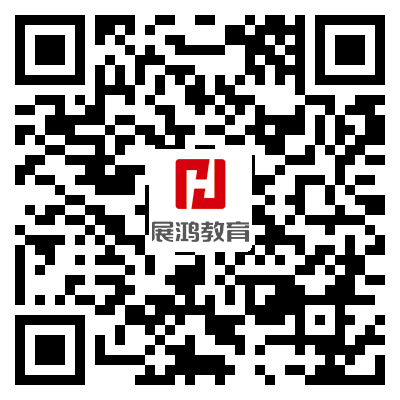 扫描二维码  加任意老师领取答案2021年9月25日浙江省事业单位统考试卷                         《职业能力倾向测验》第一部分  言语理解与表达（共15题，参考时限15分钟）本部分主要考查考生对语言文字的理解和驾驭能力。这种能力包括：对词、句子、短文一般意思和特定意义的理解；对比较复杂的概念和观点的准确理解；根据上下文，合理推断句子隐含的内容，准确地辨明句义，筛选信息等等。请开始答题：1.我们的生活________信息化的程度越深，就越需要对信息产品进行________，不能任由应用程序利用信息和技术的优势、收割用户，侵犯用户权益。依次填入划横线部分最恰当的一项是（    ）。A.倚仗  压制	B.依赖  控制	C.陷入  管制	D.嵌入  规制2.在法治社会，公民自救的善行义举，理应得到鼓励和褒奖。近年来，见义勇为制度不断完善，从地方性立法到《民法典》“好人法”，再到发布《关于依法适用正当防卫制度的指导意见》，无不________了惩恶扬善的法治精神。法律条文、司法裁判与公众舆论日趋________，法治社会也将越来越完善。依次填入划横线部分最恰当的一项是（    ）。A.明确  融洽	B.折射  默契	C.彰显  契合	D.遵循  和谐3.2022年，我国将由老龄化社会进入老龄社会，届时65岁及以上人口将占总人口的14%以上。面对________的人口老龄化挑战，老年人权益保护压力也________。依次填入划横线部分最恰当的一项是（    ）。A.咄咄逼人  纷至沓来	B.呼啸而至  与日俱增C.指日可待  任重道远	D.兵临城下  集腋成裘4.在快速扩张下，零售业发展容易出现“千店一面”布局。以“便利”为核心的便利店，为了满足消费者________的日常需求，大部分商品的同质化是________的。但如何在同质的基础上打出差异化竞争的好牌，则必须依托缜密的战略布局。依次填入划横线部分最恰当的一项是（    ）。A.多样  众所周知		B.强大  大势所趋C.稳定  无可厚非		D.基本  迫不得已5.某些学校要求上网课必须安装监控一事，暴露出某些人在教育理念上存在的偏差，这里面是否有违规操作与权力________空间，显然也需要进一步查清。教育要的是科学跟人文兼备，而不能________对学生采取监控思维，抑或是借机在他们身上“薅羊毛”。依次填入划横线部分最恰当的一项是（    ）。A.滥用  草率	B.寻租  动辄	C.泛滥  贸然	D.溢出  强制6.品牌是生产者和消费者共同的追求，是供给侧和需求侧升级的方向，是企业乃至国家综合竞争力的重要体现。“互联网+”时代，利用互联网发展与精准的商业模式扶持中小企业打响自主品牌，不仅能助力中小微企业________生产潜能，也能为消费者创造价值；最关键的是，这反过来为整个中国制造业产业升级________。依次填入划横线部分最恰当的一项是（    ）。A.挖掘  赋能		B.激发  助兴C.增加  保驾护航		D.提升  添砖加瓦7.随着军事技术的飞速发展，战争形态、作战理论等正在发生全方位的_______，传统的战役理论遭受巨大冲击，特别是近年来的局部战争出现了小规模精巧作战等全新的作战行动，加之_______的作战概念，这都需要我们用系统的思维、发展的眼光，对战役理论重新_______。依次填入划横线部分最恰当的一项是（    ）。A.更迭  另辟蹊径  谋划	B.革新  莫可名状  诠释C.转变  扑朔迷离  规划	D.变革  眼花缭乱  审视8.网络时代，服务全球化将持续推进并展现出新特点。对于那些可通过信息技术远程提供的服务业来说，以往________全球化的因素减弱甚至消失，全球化的推动力大大加强。消费者可以极为_________地从世界各国选择所需服务。无论是供给还是消费，近在咫尺和远在天涯几无大的差异，全球服务已________又极为广泛地存在于我们的生活之中。依次填入划横线部分最恰当的一项是（    ）。A.限制  便利  悄无声息	B.阻碍  自由  潜移默化C.推动  轻松  无时无刻	D.影响  随意  实实在在9.①疫情下实体经济困难，对外贸易下滑，经济低迷，房产在当时确实能保证地方财政的相对稳定②相比用房产作为吸引人才的手段，如何让人才在当地实体产业中发挥最大的价值促进产业发展，以强带强，才是长久之道③人才流动会带动房产刚需，相比以前“户口”的人才引入政策，去年开始各地纷纷制定各种购房补贴等相关政策④一个稳定强力的实体经济，有完整的产业链、充足的岗位，也能带动经济持续健康长远发展⑤实体经济才是一个城市的强硬支撑⑥但这种势头不甚健康，这种趋势长此以往也并不科学将以上6个句子重新排列，语序正确的是（    ）。A.①③⑥②⑤④	B.②④③⑥①⑤	C.③①⑥⑤④②	D.④③①⑤⑥②10.“互联网+”的介入使学生的简历投递意愿和企业的招聘意愿变得有迹可循，有助于引导高校完善毕业生求职意向数据库和用人单位岗位需求信息数据库，搭建供需服务平台。高校能因此准确掌握毕业生就业创业大数据，准确把握毕业生求职意愿、就业困惑、择业进度等信息；企业也能够节省招聘成本，精准寻找符合条件的毕业生。这也意味着，未来，________________。填入划横线部分最恰当的一项是（    ）。A.毕业生求职就业的流程会逐渐得到简化B.就业招聘会朝着越来越精准的方向发展C.高校和企业在创业领域的合作将更为紧密D.“互联网+”将在就业方面发挥更大的作用11.近现代的个人破产制度，已经从对债务人的惩罚，慢慢演变为豁免，它也是市场经济必要的退出机制。但是，就当下的试点推行来说，还得盯住个人破产当中可能出现的问题：隐藏财产逃债、亲友充当虚假债券人……要防止个人破产从一开始就被人“打了歪主意”,也要防止它成为好不容易破解的“老赖”问题的后窗程序。要保障个人破产只适用于“诚实但不幸”的人。这段文字意在（    ）。A.批评个人破产制度成了坏人用来渔利的工具B.强调应使个人破产制度只用于其适用的群体C.呼吁尽快完善个人破产制度的相关法律法规D.说明个人破产制度虽有漏洞但仍有存在必要12.螺类动物的螺壳外形看似简单，却非常考究。螺壳分内、中、外三层，中层最厚，用方解石筑成；外层用薄薄的、比较粗糙的彩色角质层作壳面，并常用花纹装饰；内层也很薄，用文石做成，被“加工”得特别光洁，因为这层壳紧挨着螺柔软、稚嫩的肉体。螺壳的厚度和坚固程度可以根据所处自然环境来进行“设计”和“施工”。在石头多的水底，为避免磨损，壳就会长得很厚实；有的螺是过漂浮生活的，这类螺的壳长得非常薄而轻巧；在多淤泥的水底，螺怕陷到泥里爬不出来，所以壳口和壳体长着许多刺。螺壳能御寒、能防热、还能避敌害，同时也能背着到处走，可谓是一件“建筑杰作”。这段文字没有提及（    ）。A.螺壳的分类	B.螺壳的功能	C.螺壳的材质	D.螺壳的结构13.稻田、竹片建筑物的发现，让考古人员对宝墩时期古蜀人生活的地理空间有了新的判断。考古人员认为，宝墩先民选择地理位置较高的黄土台地营建居址，而墓葬则通常分布于房前屋后或台地旁的低洼区域。当时已干涸的低洼区域，也被用于制作石器或其他手工业活动。更为低洼的湿地，则被用于水稻的种植。宝墩近期发现的水稻田，即位于这片区域。可见，宝墩先民居住与生产生活的空间模式和如今的川西林盘的生活模式具有较大的相似性。考古人员认为，“川西林盘式生活空间模式，即是人群对冲积平原微地貌的一种适应性利用方式。通过近年对宝墩古城遗址微地貌的探索，可以一睹宝墩先民‘道法自然’的生存智慧。”根据这段文字，下列说法正确的是（    ）。A.宝墩古城坐落在冲积平原上	B.川西林盘文化与宝墩文化同属一支C.宝墩先民没有将空间环境利用到极致	D.宝墩时期的蜀人已掌握石器制造技术14.最高人民法院发布10件大力弘扬社会主义核心价值观典型民事案件。村民私自上树摘果坠亡索赔案、撞伤儿童离开被阻猝死索赔案等10件案件入选，明确否定了“谁惨谁有理”“死了人总要赔偿”的想法，从而避免因为“和稀泥”的判决混淆了是非标准，法律站在见义勇为者一边，站在维护社会公德者一边，用严肃的法律判决、明晰的司法指导为“扶不扶”“救不救”的“内心挣扎”提供正能量的制度支撑。最适合做这段文字标题的是（    ）。A.法律中的人道主义光辉	B.见义勇为也请量力而行C.“和稀泥”式判决不可取	D.最高法亮出了正义的刚性15.我们要清醒地认识到，降成本政策只能从某些方面帮助企业，并不能为企业包办所有事情。从长远来看，________________。随着我国经济社会发展，人力、环境、资源等各类要素成本呈不断走高的趋势，我国正快速进入高成本的发展阶段。面对高昂的要素成本，政府无法一味采取各种行政性命令孤立地降成本。这既违背经济规律，也无助于解决企业内生发展的问题。因此，下一步降成本的重点将是，通过政府创新，引导、推动企业创新，努力提高全要素生产率，增加附加值，从根本上化解我国经济面临的高成本压力。填入划横线部分最恰当的一句是（    ）。A.其中很多做法在很大程度上是违背了市场规律的B.仅仅依靠政府推动的政策式降成本是不可持续的C.改革式降成本是降低实体经济企业成本的唯一出路D.减少企业对政策的依赖才能提高企业主动降成本的意识第二部分  数量关系（共15题，参考时限15分钟）本部分包括两种类型的试题：一、数字推理：共5题。给你一个数列，但其中缺少一项，要求你仔细观察数列的排列规律，然后从四个供选择的选项中选出你认为最合理的一项，来填补空缺项，使之符合原数列的排列规律。请开始答题：16.9， 7， 1， 3， -1， （    ）A.2	B.1	C.0	D.-117.2022， 2121， 2319， 2616， 3012， （    ）A.3210	B.3309	C.3408	D.350718.， ， ， ， （    ）， A.	B.	C.	D.19.3， 4， 9， 12， （    ）， 36， 81， 108A.15	B.18	C.27	D.3220.2， 6， 12， 30， 66， （    ）A.136	B.148	C.156	D.164二、数学运算：共10题。每道试题呈现一道算术式，或表述数字关系的一段文字，要求你迅速、准确地计算或论证出答案。请开始答题：21.甲酒精溶液酒精含量为72%，乙酒精溶液酒精含量为58%，两种溶液混合后酒精含量为62%。若取用了甲酒精溶液16升，则乙酒精溶液取用了多少升？（    ）A.8	B.24	C.36	D.4022.把2021个苹果放在21个抽屉里，则苹果最多的抽屉至少有多少个苹果？（    ）A.95	B.96	C.97	D.9823.某商店销售一批灯具，每套成本价格为650元，销售价格为900元，每日可以销售12套。一套灯具的价格每降价25元，日销售量可以增加3套。当商家实现每日利润最大化时，每日利润较原来增加多少元？（    ）A.625	B.675	C.825	D.90024.学校评选优秀学生，参与评选的学生有26人，且均有相关比赛证书，部分学生拥有三种比赛证书。其中，拥有数学和物理比赛证书的有5人，拥有物理和音乐比赛证书的有4人，拥有数学和音乐比赛证书的有7人。只有拥有两种以上比赛证书的学生才有资格进入下一轮评选，那么至少有多少学生无法进入下一轮评选？（    ）A.12	B.13	C.14	D.1525.超市中有10斤装、20斤装、50斤装三种规格的大米若干袋。某公司食堂采购员每日采购总重量相同的大米，几天后发现，该采购员周一到周五每日采购三种规格大米的组合均不相同。则采购员每日至少采购多少斤大米？（    ）A.50	B.60	C.70	D.8026.一双球鞋，第一天按100%的利润定价，没有售出；第二天降价10%，还是没有售出；第三天再降价480元，终于售出。已知售出的价格是进价的1.5倍，则这双球鞋的进价是多少元？（    ）A.1200	B.1400	C.1600	D.180027.甲、乙、丙、丁四人去吃自助餐，因为甲没带钱包，饭钱就先由乙、丙、丁三人支付。回去后，甲要还钱给三人。结果乙说：“不用了，我反正还欠你25元，正好抵掉。”丙说：“你把我那份给丁吧，我正好欠他39元。”于是甲付给丁105元，那么丁支付了多少元？（    ）A.130	B.165	C.171	D.19628.某块面积为30亩的稻田，种满了产量相同的水稻。若将其中9亩换成亩产525公斤的水稻品种进行种植，则整片稻田产量将提升15%；若继续将剩余部分中的9亩稻田换成亩产为700公斤的品种，则整片稻田产量较原始产量提升了多少？（    ）A.25%	B.30%	C.40%	D.45%29.学徒工小张第一天生产了x个零件，由于有师傅指导，从第二天开始，他每天可以比前一天多生产10个零件，前30天预计可以生产y个零件。但从第14天到第22天师傅请假未进行指导，他每天的产量都与前一天相同，这使得前30天他只生产了0.95y个零件。则x的值在以下哪个范围内？（    ）A.x＜650	B.650≤x＜750	C.750≤x＜850	D.x≥85030.羽毛球决赛在小王和小张之间举行，比赛五局三胜。这两个人水平相当，如果谁赢了上一局，能赢下一局的概率是60%。已知第一局小王赢了，那小王拿下这场比赛的概率X的值在以下哪个范围内？（    ）A.0.5≤X＜0.6	B.0.6≤X＜0.7	C.0.7≤X＜0.8	D.0.8≤X＜1第三部分  判断推理（共15题，参考时限15分钟）一、类比推理。共5小题，每道题先给出一组相关的词，要求你在备选答案中找出一组与之在逻辑关系上最为贴近、相似或匹配的词。请开始答题：31.金属盒∶电磁波A.凉亭∶烈日		B.关税∶贸易C.哑铃∶肌肉		D.教科书∶章节32.汗青∶史册A.手足∶兄弟		B.家乡∶故里C.耳目∶打探		D.孺子牛∶吃苦耐劳33.狭窄∶逼仄∶宽阔A.趋奉∶奉承∶夸赞		B.熟悉∶谙熟∶生疏C.落花时节∶风雨飘零∶颠沛流离	D.将错就错∶顺水推舟∶砥砺前行34.书法∶紧密∶疏朗A.流放者∶沮丧∶悲壮	B.青年∶风度翩翩∶大腹便便C.舞蹈∶莺歌燕舞∶婆娑起舞	D.身形∶娇小玲珑∶虎背熊腰35.洗衣机∶滚筒∶波轮A.冰箱∶风冷∶直冷		B.学习∶进步∶退步C.机器∶机械∶电子		D.能量∶转换∶传递二、逻辑判断：共5题。每题给出一段陈述，这段陈述被假设是正确的，不容置疑的。要求你根据这段陈述，选择一个答案。注意，正确的答案应与所给的陈述相符合，不需要任何附加说明即可以从陈述中直接推出。请开始答题：36.我们应该禁止一切对野生动物美味的宣传。因为野生动物很难进行人工养殖，只能通过去野外捕猎获得。如果我们停止对野味的宣传，就可以杜绝对野生动物的捕杀。以下哪项如果为真，可以削弱上述推理？（    ）A.对野味的需求一般远远少于其供应B.就算没有宣传，有些食客还是对野味感兴趣C.只要不过分捕杀，野生动物的繁衍并不会受到影响D.吃野生动物的人往往有猎奇心理，尝试了一次后不会再吃第二次37.某旅游公众号发表了一篇文章，称经过对苏州25家受欢迎的酒店和杭州25家受欢迎的酒店进行调查对比，发现这25家苏州酒店的菜品比杭州酒店的菜品更注重造型，因此苏州菜的造型比杭州菜更精美。以下哪项如果为真，最能削弱上述结论？（    ）A.该公众号曾发文力荐苏州的景点B.某些到过苏州的人可能并不喜欢苏州菜的味道C.这些酒店的菜品并不能完全代表苏杭菜的水平D.对菜品的评价要从色、香、味三个方面综合考量38.观看有血腥场面的节目可能会让人更加暴力。通过对1318人的实验对比，我们发现，凡是观看过有血腥场面节目的人都变得更有攻击性。以下哪项如果为真，可以削弱上述结论？（    ）A.一些很少看有血腥场面节目的人没有攻击性B.一些人观看有血腥场面节目的数量越多，攻击性明显增强C.实验中一些人观看的是纪录片，另一些人观看的是电视剧D.某些极具攻击性的人看有血腥场面节目的时间比其他人少39.有一支排球队分为人数相同的两个组，在上个赛季中，A组队员为球队赢得了60%的得分，B组赢得了40%的得分，两组队员的上场时间一样多。下列判断正确的是（    ）。A.教练没有交换过两组队员	B.B组队员经常遇到更强劲的对手C.B组队员平均每分钟得分少于A组队员	D.在上半个赛季中,A组队员得分高于B组40.某大桥年久失修，路面出现了很多坑洞和裂缝，导致经常发生交通事故，再不维修就太危险了。因此，大桥必须暂时封闭一段时间进行维修。以下哪项如果为真，可以削弱上述结论？（    ）A.大桥暂时封闭会对通勤造成很大影响B.大部分坑洞和裂缝无需封闭大桥就能修补C.新开通的过江隧道可以减轻大桥的通行压力D.由于车辆来往较多，必须使用昂贵的材料修补41.把下面的六个图形分为两类，使每一类都有各自的共同特征或规律，分类正确的一项是（    ）。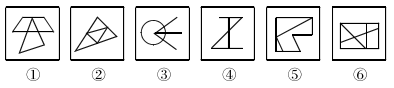 A.①②③，④⑤⑥	B.①②④，③⑤⑥	C.①②⑤，③④⑥	D.①④⑥，②③⑤42.把下面的六个图形分为两类，使每一类都有各自的共同特征或规律，分类正确的一项是（    ）。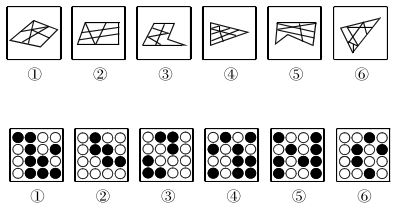 A.①②③，④⑤⑥	B.①③④，②⑤⑥	C.①②⑥，③④⑤	D.①④⑤，②③⑥43.把下面的六个图形分为两类，使每一类都有各自的共同特征或规律，分类正确的一项是（    ）。A.①②③，④⑤⑥	B.①③⑥，②④⑤	C.①③④，②⑤⑥	D.①④⑤，②③⑥44.从所给的四个选项中，选择最合适的一个填入问号处，使之呈现一定的规律性。（    ）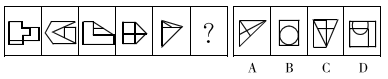 45.左边的立体图形是由①、②和③组成的，下列哪项可以填入问号处？（    ）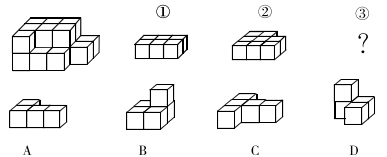 第四部分  常识判断（共10题，参考时限5分钟）根据题目要求，在四个选项中选出一个最恰当的答案。请开始答题：46.关于浙江百年党史中发生的大事件，下列表述不正确的是（    ）。A.1927年6月，中共浙江省委在杭州正式建立，庄文恭任省委书记。——浙江省第一个省级中共组织B.1939年7月21日至30日，中共浙江省第一次代表大会在平阳县凤卧乡的冠尖和马头岗两地召开。——新中国成立以前，浙江党组织召开的唯一一次全省党代表大会C.1982年12月，温岭县牧屿公社牧南大队社员陈华根与王华森合办“牧南工艺美术厂”。——浙江省第一个实行个人风险承包的乡镇企业D.2004年6月，武义县后陈村召开村民代表会议，选举产生了村务监督委员会。——全国第一个村务监督委员会47.习近平总书记指出，我们要“以史为镜、以史明志，知史爱党、知史爱国”。下列关于中国共产党百年奋斗历程的说法，不正确的是（    ）。A.中共二大于1922年在上海召开，第一次提出明确的反帝反封建的民主革命纲领B.1949年建立社会主义基本制度后，毛泽东带领全党对适合中国实际的社会主义道路进行了艰苦探索C.1987年中共十三大明确概括了党在社会主义初级阶段基本路线，确立了经济发展三步走的战略部署D.2020年，新时代全面脱贫攻坚目标任务如期完成，下一步是夺取全面建设社会主义现代化国家新胜利48.根据我国《宪法》规定，下列不属于全国人民代表大会常务委员会职权的是（    ）。A.批准省、自治区、直辖市的区域划分B.规定和决定授予国家的勋章和荣誉称号C.规定军人和外交人员的衔级制度和其他专门衔级制度D.监督国务院、国家监察委员会、最高人民法院和最高人民检察院的工作49.下列单位与其表示的物理量对应均正确的是（    ）。A.伏特——电压  流明——光强	B.马赫——频率  法拉——电容C.加仑——重量  开尔文——热量	D.马力——功率  比特——信息量50.下列少数民族节日与其习俗，对应不正确的是（    ）。A.三月三——壮族的传统节日，踏青、歌会盛行B.那达慕——蒙古族人以摔跤、赛马、射箭等活动庆祝丰收C.新米节——佤族人在农历八月十四剽牛祭祀、吃新米、拉木鼓D.盘王节——畲族人载歌载舞庆祝丰收，青年男女以歌传情寻觅佳偶51.下列关于经济学的说法，不正确的是（    ）。A.一国对进出口货物都可以征收关税，其中进口关税更为重要B.完全互补品之间必须按固定不变的比例同时被使用，如一副镜框和两只镜片C.经济学家认为，理性人在决策时应该考虑已经付出且不可收回的“沉没成本”D.垄断、外部性因素、不完全信息等，都可能导致市场无法实现资源的最优配置52.下列关于植物的说法，正确的是（    ）。A.蕨类植物有根、茎、叶，靠孢子繁衍后代，集中分布在热带和两极地区B.银杏、苏铁、桫椤都是非常具有代表性的裸子植物，是植物界著名的“活化石”C.寄生植物没有叶绿素，不能进行正常的光合作用，需要从寄主植物的地上部分吸收营养D.被子植物是地球上分布最广、种类最多的植物，显著特征是以花作为繁衍后代的重要器官53.下列电器与其科学原理，对应正确的是（    ）。A.空气炸锅——采用磁场感应涡流原理，锅体高速发热B.冰箱——通电线圈在磁场中受力转动，加速内部空气流动C.吸尘器——内部真空和外界气压形成负压差，吸入含灰尘的空气D.微波炉——微波经金属传导后，使食物分子碰撞、摩擦，产生热能54.以下四幅油画所反映的长征途中的事件，按事件发生先后顺序依次为（    ）。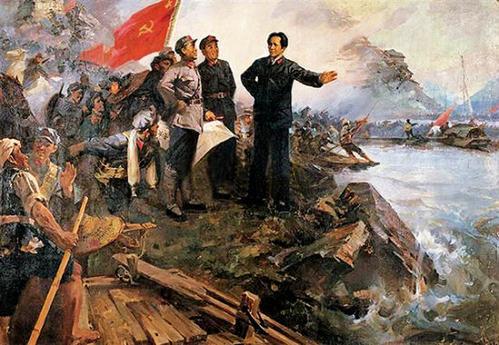 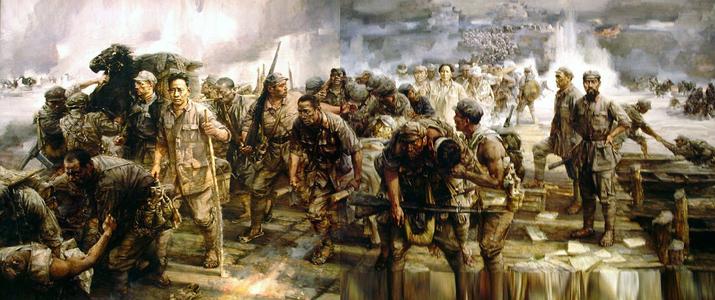 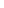 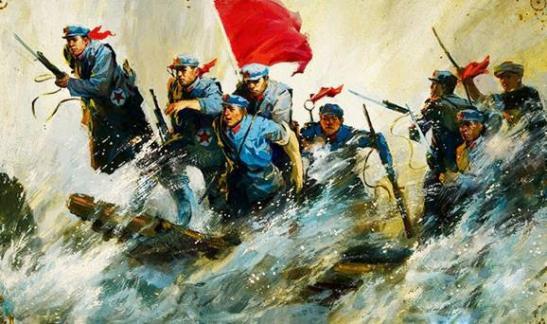 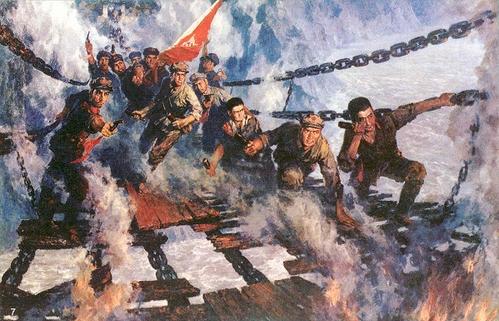 A.②①③④	B.①③④②	C.②④①③	D.④①③②55.下列关于中国人民探索民族复兴之路的说法，不正确的是（    ）。A.洋务运动引进西方军事装备、机器生产和科学技术，试图挽救清朝统治B.义和团运动在中外反动势力的联合绞杀下宣告失败，其主要参与者是农民和工人C.孙中山所著《建国方略》包含心理建设物质、建设、社会建设，是近代中国谋求现代化的第一份蓝图D.1918年，毛泽东、蔡和森、萧子升等13人成立新民学会，初旨为“革新学术，砥砺品行，改良人心风俗”第五部分  资料分析（共10题，参考时长10分钟）所给出的图，表或文字，均有5个问题要你回答。你应根据资料提供的信息进行分析、比较、计算和判断处理。请开始答题：一、根据下列资料，回答56～60题。2021年1-2月H省工业企业主要经济效益指标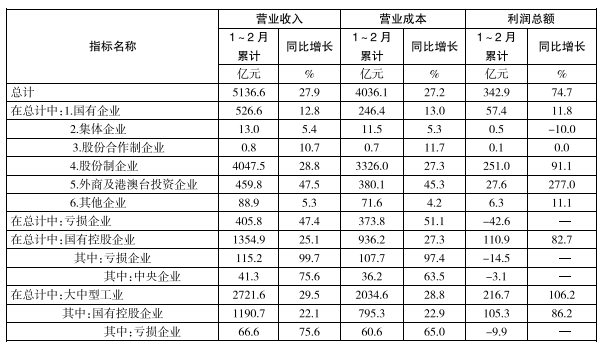 56.2021年1～2月，H省工业企业营业收入同比增长了多少亿元？（    ）A.1042	B.1120	C.1288	D.131557.2021年1～2月，H省工业企业毛利率最高的是（    ）。A.国有企业	B.集体企业	C.股份合作制企业	D.股份制企业58.2021年1～2月，H省工业企业中亏损企业营业收入占总体的比重比上年同期（    ）。A.增长约20个百分点		B.减少约20个百分点C.增长约1个百分点		D.减少约1个百分点59.2021年1～2月，H省大中型工业国有控股企业的利润总额约是非大中型工业国有控股企业的多少倍？（    ）A.4.2	B.7.6	C.12.3	D.18.860.关于H省工业企业有关情况，能够从上述资料中推出的是（    ）。A.2020年1～2月，股份制企业利润总额超过国有企业的5倍B.2021年1～2月，亏损企业营业收入中中央企业占比超过30%C.2021年1～2月，集体企业的营业成本同比增加了6000多万元D.2021年1～2月，非大中型工业国有控股企业中亏损企业营业收入不足50亿元二、根据下列资料，回答61～65题。2019年全年，国内旅游人数60.06亿人次，比上年同期增长8.4%；入出境旅游总人数3.0亿人次，同比增长3.1%；全年实现旅游总收入6.63万亿元，同比增长11%。旅游业对GDP的综合贡献为10.94万亿元，占GDP总量的11.05%。旅游直接就业2825万人，旅游直接和间接就业7987万人，占全国就业总人口的10.31%。国内旅游人数中，城镇居民44.71亿人次，增长8.5%；农村居民15.35亿人次，增长8.1%。国内旅游收入5.73万亿元，比上年同期增长11.7%。其中，城镇居民花费4.75万亿元，增长11.6%；农村居民花费0.97万亿元，增长12.1%。入境旅游人数1.45亿人次，比上年同期增长2.9%。其中：外国人3188万人次，增长4.4%；香港同胞8050万人次，增长1.4%；澳门同胞2679万人次，增长6.5%；台湾同胞613万人次，与上年同期基本持平。入境旅游人数按照入境方式分，船舶占2.9%，飞机占17.4%，火车占2.6%，汽车占21.2%，徒步占55.8%。入境过夜旅游人数6573万人次，比上年同期增长4.5%。其中：外国人2493万人次，增长5.5%；香港同胞2917万人次，增长3.5%；澳门同胞611万人次，增长10.4%；台湾同胞552万人次，下降0.2%。国际旅游收入1313亿美元，比上年同期增长3.3%。其中：外国人在华花费771亿美元，增长5.4%；香港同胞在内地花费285亿美元，下降2.0%；澳门同胞在内地花费95亿美元，增长9.4%；台湾同胞在大陆花费162亿美元，下降0.2%。61.2019年，我国GDP总量约为多少万亿元？（    ）A.87	B.99	C.104	D.10962.2019年，全国城镇居民国内旅游人数比上年增长了约多少亿人次？（    ）A.3.5	B.4.4	C.4.7	D.5.163.2019年，乘坐汽车入境旅游人数比乘坐火车的多约多少亿人次？（    ）A.0.15	B.0.27	C.0.33	D.0.3864.2019年，入境旅游的香港同胞在内地每人次花费约为多少美元？（    ）A.102	B.312	C.354	D.97765.能够从上述资料中推出的是（    ）。A.2018年，全国出境人数不到1.6亿人次B.2019年，全国就业总人口超过8亿人C.2019年国内旅游收入中，城镇居民花费是农村的5倍多D.2019年国际旅游收入中，外国人在华消费占比60%以上2021年4月24日浙江省事业单位统考试卷                      《职业能力倾向测验》（作答时间9:00～10:00）第一部分  言语理解与表达（共15题，参考时限15分钟）本部分主要考查考生对语言文字的理解和驾驭能力。这种能力包括：对词、句子、短文一般意思和特定意思的理解；对比较复杂的概念和观点的准确理解；根据上下文，合理推断句子隐含的内容，准确地辨明句义，筛选信息等等。请开始答题：1.21世纪以来，关于人类起源的研究成果日新月异，但资料仍不够丰富，因而学者们对此________。过去的160多年间，随着出土人类化石和文化遗物的增多，有关学科的加入，科学界对人类历史的认识不断更新，有多种假说虽曾盛极一时却终被________。我们应综合考虑多个学科新的研究成果，才能得到客观的、较合理的认识。依次填入划横线部分最恰当的一项是（    ）。A.莫衷一是  挑战		B.众说纷纭  取代C.一筹莫展  放弃		D.各执己见  改进2.在此次新冠病毒疫情防控过程中，高科技尤其是大数据技术被广泛采用。通过________确定病毒传播途径，进行重点防控。可以说，利用科技手段，我们编制出了密不透风的疫情防控网络，把大海捞针变为________。依次填入划横线部分最恰当的一项是（    ）。A.反复  有的放矢		B.广泛  轻而易举C.精准  按图索骥		D.及时  有章可循3.每个人的需求都是不同的，真正的大学生活，根本就没有什么“标配”。所谓的“标配”其实是一种________印象，其中甚至可能有商家为了促销而________的影子。依次填入划横线部分最恰当的一项是（    ）。A.偏执  趁火打劫		B.刻板  推波助澜C.虚假  顺水推舟		D.从众  添油加醋4.新冠疫情全球蔓延所产生的一个直接后果，是粮食和能源等大宗商品的生产流通和贸易出现________，价格大幅波动，而作为与世界经济深度融合的中国经济自然难以________。依次填入划横线部分最恰当的一项是（    ）。A.梗阻  独善其身  		B.分化  袖手旁观C.萎缩  明哲保身		D.断裂  置身事外5.从艺术创作实践到艺术理论，需要以问题为________。正是在回答艺术创作实践提出的一个又一个挑战性问题过程中，艺术理论得到发展和完善。这就要求艺术理论工作者在关注实践的过程中有自觉的问题意识，能够敏锐捕捉、准确接住创作现实抛出的新问题，从艺术现场破题，从问题症结处________，锐意创新。依次填入划横线部分最恰当的一项是（    ）。A.中介  迎难而上		B.导向  大显身手C.根源  激流勇进		D.媒介  百折不回6.近年来，随着消费升级，大众对旅游产品的需求更加多元，________更多行业开始融入旅游产业的行业矩阵。其中，音乐作为大众的精神陪伴，对于文娱和文旅的融合具有特别意义。如何摆脱________，提供打造更具特色的“音乐+文旅”产品，也成为行业必须解决的问题。依次填入划横线部分最恰当的一项是（    ）。A.引导  墨守成规		B.推动  倒悬之急C.促使  千篇一律		D.加强  邯郸学步7.分析美术刊物在不同历史时段的作用，我们可以看到和平时期与战乱时期美术刊物________的立场。和平时期，美术刊物起到的是陶冶心灵、美化情操之功能。战乱时期尤其是抵御外侮事关民族存亡的危难时刻，那些刊物中的漫画和木刻发出了抗争与愤怒的呐喊，起到了________、鼓舞斗志的正面效果。依次填入划横线部分最恰当的一项是（    ）。A.截然不同  激昂慷慨	B.坚定不移  意气风发C.刚正不阿  振聋发聩	D.泾渭分明  振奋人心8.①家长要树立正确理念，利用节假日有意识、有目的地为孩子参加各种劳动创造机会②家庭是劳动实践的最佳场所，洗衣做饭、扫地擦桌、整理房间、侍弄花草等，都是很好的实践机会③包办代替不是爱，是剥夺，既剥夺了孩子劳动实践的机会，又剥夺了孩子能力形成的时机④我们要抓住衣食住行等日常生活中的劳动实践机会，鼓励孩子自觉参与、自己动手，掌握必要的家务劳动技能和生活技能⑤长期以来，“万般皆下品，唯有读书高”的育人观，或过分宠爱的护犊情结，都导致许多家长不重视孩子的劳动实践⑥家务劳动要么请钟点工，要么家长自己完成，剥夺了孩子实践的机会将以上6个句子重新排列，语序正确的是（    ）。A.③②⑤④①⑥	B.④⑥⑤③①②	C.①④⑥②⑤③	D.②⑤⑥④③①9.①所谓“敬畏伦理”是指社会要求人们在面对具有必然性、神圣性对象时必须态度崇敬和行为有止的伦理规范②图腾不是原始氏族敬畏的唯一对象，但却是最神圣不可侵犯的对象③图腾的出现是人类有了敬畏以及相应禁忌的重要标志④大约在五千年前，人类开始步入文明社会，但在漫长的原始社会中形成的敬畏伦理并没有被否定和抛弃，而是长期得到了传承和弘扬⑤原始氏族信仰某种自然或有血缘关系的亲属、祖先、保护神等，便用相应的图腾作为本氏族的徽号或象征，其背后是原始部落对大自然的敬畏和崇拜⑥敬畏伦理是人类最古老并长期行之有效的不可触碰的底线伦理将以上6个句子重新排列，语序正确的是（    ）。A.②①③④⑥⑤	B.⑥①③⑤②④	C.③⑤②⑥①④	D.⑤③②④⑥①10.由于我国北斗系统不能像GPS（全球定位系统）那样在全球建立地面站，为了解决境外卫星的数据传输通道，研制人员攻克了星座星间链路技术，采取星间、星地传输功能一体化设计，实现了卫星与卫星、卫星与地面站的链路互通。这就是说，虽然“看不见”在地球另一面的北斗卫星，但用北斗卫星的星间链路同样能与它们取得联系。用星间链路技术实现太空兄弟间“手拉手、心相通”，不仅实现了相互间的通信和数据传输，还能相互测距，自动“保持队形”，可以减轻地面管理维护压力。星间链路技术在应用中，设计了全新的网络协议、管理策略和路由策略，解决了不能全球布站进行卫星境外监测的难题，是北斗全球导航系统建设的一大特色。根据这段文字，星间链路技术（    ）。A.使我国在境外建立地面站成为可能	B.让北斗系统在导航精确度上超过了GPSC.实现了境外卫星与境内地面站的互通	D.无法对地球另一面的北斗卫星进行监测11.牙齿种植不可能完全市场化，因为医疗活动的信息不对称的特性，导致做消费决策的是医生，而买单的是病患，这就形成了一种“道德风险”。病患也不可能通过有效的市场选择，倒逼种植牙齿费用的透明。所以说，被完全排除在医保之外的牙齿种植，注定会遭遇“市场失灵”。这个行业发展了这么久，却还是价格虚高、价格构成不透明，市场难言成熟。根据这段文字，牙齿种植市场（    ）。A.应该建立让病患做消费决策的机制	B.价格构成不透明、虚高的现象难以遏止C.被纳入医保系统后会逐渐趋于成熟	D.亟需市场监管部门进行监管和整治12.随着全媒体时代的到来，人们阅读快餐化、功利化成为不争的事实。各地政府越来越重视全民阅读活动，其主要表现形式，便是不断增加图书馆的藏书量，不断改善图书馆的条件。这样做当然很好。但需要指出的是，很多人过于看重传统的纸质阅读，而排斥手机、网络等新媒体阅读，甚至认为这些新兴的阅读方式影响了阅读的氛围和质量。其实，新媒体阅读和纸质阅读一样，都是全民阅读的一种体现，不仅不能厚此薄彼，而且应大力提倡。这段文字意在强调（    ）。A.全媒体时代将改变人们的阅读习惯	B.各地政府更加重视阅读环境的创造C.纸质阅读的体验更优于新媒体阅读	D.阅读的体验和阅读的方式关系不大13.作为一种现代产权制度，知识产权本质是通过产权激励，帮助创新者获得与其技术贡献相适应的回报。一家创新型企业研发新产品，必然要投入大量人力、物力和财力，如果知识产权得不到有效保护，就会严重影响企业的积极性及生产效益，进而影响整个创新环境。没有知识产权这一无形资产，企业就会失去核心竞争力，创新就成了无根之木、无源之水。对这段文字的主旨概括最准确的是（    ）。A.产权激励是创新的动力之源	B.保护知识产权就是保护创新C.任何创新都需要大量人力物力投入	D.知识产权是企业或个人的核心竞争力14.是随手偶得还是苦心孤诣，Vlog（视频博客）的定位似乎出现了截然相反的两种倾向。出现这一现象的重要原因，是因为不同平台的属性决定了Vlog的不同风格。如果植根深社交、窄传播，Vlog大可随心所欲地向亲朋好友吐露衷肠，不必关注制作是否精良；如果追求浅社交、广传播，Vlog就需要考虑粉丝的需求、量身定制。根据这段文字，第一句中的“随手偶得”指的是（    ）A.通过视频记录个人日常生活	B.精心制作视频仅供好友观看C.拍摄趣味搞笑视频吸引粉丝	D.上传视频不拘泥于平台属性15.网络文学在改变文学传统传播方式的同时，也在不断创新文学传播的传统路径，具有信息量大、传播范围广、创作发挥空间多等诸多优势。然而，凡事都有两面性，网络文学创作因其优势突出，也造成网络原创知识产权维护难上加难，对网络抄袭的治理难度更加大。要知道，网络文学“洗稿”“融梗”与传统纸媒情境下的“抄袭”在具体界定上尚存在一定的差异：因其更新速度快、语言生成性强以及口语化特征明显等特点，很难确认一部网络文学作品是否在文字表述或故事情节上存在“抄袭”现象。这段文字意在说明（    ）。A.治理网络文学抄袭现象的难度很大B.网络文学的发展重塑了抄袭的界定范畴C.出台网络文学行为规范和维权办法迫在眉睫D.界定网络文学作品的抄袭行为比界定传统纸媒的更难第二部分  数量关系（共15题，参考时限15分钟）本部分包括两种类型的试题：一、数字推理：共5题。给你一个数列，但其中缺少一项，需要你仔细观察数列的排列规律，然后从四个选项中选出你认为最合理的一项来填补空缺项。请开始答题：16.181   160   137   112   （    ）   56A.71	B.78	C.85	D.9217.4   2   8   18   44   （    ）A.80	B.96	C.106	D.12818.-1   2   2   14   50   （    ）A.184	B.206	C.230	D.25219.         1      （    ）A.	B.1	C.2	D.20.1   2   5   （    ）   677A.26	B.27	C.28	D.29二、数学运算：共10题。每道试题呈现一道算术式，或表述数字关系的一段文字，要求你迅速、准确地计算或论证出答案。请开始答题：21.18%浓度的糖水与12%浓度的糖水混合后，得到16%浓度的糖水，则混合前两种糖水质量比是多少？（    ）A.2:1	B.1:2	C.3:2	D.2:322.一个1×1×9的长方体木块表面涂上蓝色后，切成9个大小相同的正方体，其中4个面是蓝色的正方体有多少个？（    ）A.4	B.5	C.6	D.723.小王忘记电脑开机密码，只记得密码是由一个6、一个8和两个5组成的四位数。问他要打开电脑，最多需尝试多少次？（    ）A.11	B.12	C.18	D.2424.一个楼梯共有9级台阶，每步可以迈一级或二级台阶，问走完这个楼梯共有多少种不同的走法？（    ）A.13	B.32	C.55	D.8625.小王计划背完一本单词书，如果每天背6页单词，若干天后还剩1页，如果每天背7页，则若干天后还剩5页。问这本单词本可能有多少页单词？（    ）A.187	B.193	C.201	D.21526.某中学连续三年高考重点大学录取情况如下表，问这所中学2018～2020年考上重点大学的年平均增长率是多少？（    ）A.10%	B.15%	C.20%	D.25%27.玩具公司将原来标价为120元的模型飞机增加配件并重新包装后提价了10%。为了促销，打九折销售。已知原模型飞机的利润率是20%，则现在的利润率是多少？（配件、包装成本不计）（    ）A.10%	B.11%	C.17%	D.18.8%28.一辆货车与一辆客车分别从甲、乙两地同时出发相向而行，货车每小时行32千米，客车每小时行40千米，到达乙地和甲地后（不计停车时间）立即原路返回。返回时，货车由于空车速度增加8千米/小时，而客车由于客满速度减少8千米/小时。已知两次相遇点相距40千米，则甲、乙两地相距多少千米？（    ）A.450	B.360	C.200	D.16029.已知一数列1、1、2、3、5、8、13、21……若第n个数比第（n-1）个数大89，则第（n+1）个数是多少？（    ）A.144	B.233	C.377	D.61030.体操队有正式队员和候补队员共18人，候补队员比正式队员多4人，若将候补队员组中身高最高的3名队员调入正式队员组，则正式队员组的平均身高将提高2厘米，而候补队员组的平均身高则下降1厘米。那么调动后两组平均身高差多少厘米？（    ）A.1	B.2	C.3	D.4第三部分  判断推理（共15题，参考时限15分钟）本部分包括三种类型的试题：一、类比推理：共5题。每道题先给出一组相关的词，要求你在备选答案中找出一组与之在逻辑关系上最为贴近、相似或匹配的词。请开始答题:31.胃炎∶胃镜A.马路∶导盲犬		B.植树∶铁锹C.面包∶烤箱		D.地雷∶金属探测器32.咖啡豆∶咖啡∶饮料A.葡萄架∶葡萄∶葡萄干	B.马铃薯∶土豆泥∶蔬菜C.苞谷∶玉米∶粮食		D.水稻∶米饭∶食物33.新闻联播∶新闻节目∶电视节目A.镰刀∶农具∶工具		B.编剧∶编导∶导演C.公交卡∶公交车∶机动车	D.玻璃瓶子∶玻璃制品∶塑料制品34.三顾茅庐∶刘备∶诸葛亮A.沉鱼落雁∶西施∶王昭君	B.负荆请罪∶廉颇∶蔺相如C.悬梁刺股∶苏秦∶孙敬	D.程门立雪∶程颢∶杨时35.（    ）  对于  新闻  相当于  车间  对于  （    ）A.报社  产品		B.报纸  安全C.记者  工厂		D.时效性  合格率二、逻辑判断：共5题。每题给出一段陈述，这段陈述被假设是正确的，不容置疑的。要求你根据这段陈述，选择一个答案。注意，正确的答案应与所给的陈述相符合，不需要任何附加说明即可以从陈述中直接推出。请开始答题：36.非洲东部和南亚地区，蝗灾带来的农作物损失日益严重，如巴基斯坦的番茄、小麦和棉花受损尤甚。巴基斯坦宣布进入紧急状态，将根据蝗灾情况采取保护农作物和农户的措施。报道称，蝗灾发生的原因是，近年异常气象给东非沙漠带来大量降雨，为蝗虫繁殖创造了良好环境。有专家表示，地球变暖才是导致蝗灾的罪魁祸首。以下哪项如果为真，最能支持专家观点？（    ）A.东非沙漠地区若长时间处于多雨和阴湿环境对蝗虫繁衍存在诸多不利影响B.非洲地区因资金短缺等问题，各国政府没有制定充分的灭蝗措施，导致蝗灾蔓延C.今年非洲东部还遭遇大雨和旱灾，粮食收成一直不好，蝗灾可能会导致更多的人饿死D.气候变暖导致了东非沙漠局部地区大量降雨，促进了植物生长，引发蝗虫聚集与迅速繁殖37.研究人员发现，摄人高盐饮食的小鼠对抗由大肠杆菌引起的肾班感染和由李斯特细菌引发的全身感染的能力较弱。随后他们在正常饮食基础上，每天给10名20至50岁的健康男女额外增加6克盐。一周后，与服用额外食盐之前相比，这些人体内一些免疫细胞（中性粒细胞）吞噬和杀死细菌的能力大大受损。研究人员得出结论，高盐饮食可能损害人体抵抗细菌感染的能力。以下哪项不能支持上述结论？（    ）A.当人体内盐含量高时，尿素会积聚在肾脏内，而尿素会抑制中性粒细胞B.对50岁以上有基础疾病的男女进行相同的研究发现，男性因高盐饮食造成的疾病负担高于女性C.摄入过量盐分时，身体会释放激素，使人体排泄更多盐，这些激素包括糖皮质激素，具有抑制全身免疫系统的副作用D.对20岁以下健康男女进行相同的研究发现，这些人体内的部分免疫细胞吞噬和杀死细菌的能力受损程度高于高年龄段人群38.研究人员让AI（人工智能）对100名癌症患者的血浆样本进行分析并与60名健康无癌个体的血样进行比较。AI以86%的敏感性识别出肺癌患者，对于无肺部疾病的个体没有出现假阳性报告，并且以81%的准确率区分出前列腺癌和肺癌。研究人员表示，达到这个准确率已具备了参考价值，说明AI可通过血液识别癌症。以下哪项如果为真，最能质疑上述结论？（    ）A.AI可从基因层面、细胞层面及微生物层面展现患者个体化信息B.AI通过数据挖掘和分析，可将特定的微生物序列特征与特定的癌症相匹配C.研究人员提供的100名癌症患者样本经过严格的筛选，更有利于AI的识别D.医生对癌症患者的关怀和安慰是AI无法做到的，这在治疗过程中有时非常关键39.小王和小李正在探讨冬天买什么款式的羽绒服。小王打开手机就收到了一条羽绒服广告推送。小李认为，一定是小王手机内的APP（应用程序）存在语音“窃听”功能，偷听到了两人的对话，才向小王“精准”推送了广告。以下哪项如果为真，不能质疑小李的观点？（    ）A.目前，语音识别技术在很多领域已经广泛应用B.通过APP秘密监听用户隐私是典型的网络犯罪行为，对于商家来说法律风险过大C.小王近期在购物网站上浏览过羽绒服，APP通过大数据算法向小王推送羽绒服广告D.对用户进行语音监听的存储和计算成本极高，商家不会选择这种成本高收益低的推广方式40.用海水制造氢燃料时，海水中带负电荷的氯化物会腐蚀阳极，从而缩短设备的使用寿命，有研究团队经过研究发现，如果在阳极涂上富含负电荷的涂层，涂层会排斥氯化物并减慢下层金属的腐烂速度。据此。他们将镍—铁氢氧化物层叠在硫化镍上，硫化镍包裹有镍泡沫芯。镍泡沫充当导体，输送电流，而镍—铁氢氧化物引发电解，将水分离成氧气和氢气，用此方法可减慢腐蚀速度。以下哪项可以作为上述论证的前提？（    ）A.硫化镍演化成带负电的层，而这一层会排斥氯化物B.现有的水解制氢依赖高度纯净的水，生产成本较高C.新方法分解海水制氢可与现有纯水制氢技术相媲美D.该方法可在高电流下运行，可快速分解出更多的氢三、图形推理：共5题。请按每道题的答案要求作答。请开始答题：41.从所给的四个选项中，选择最合适的一个填入问号处，使之呈现一定的规律性（    ）。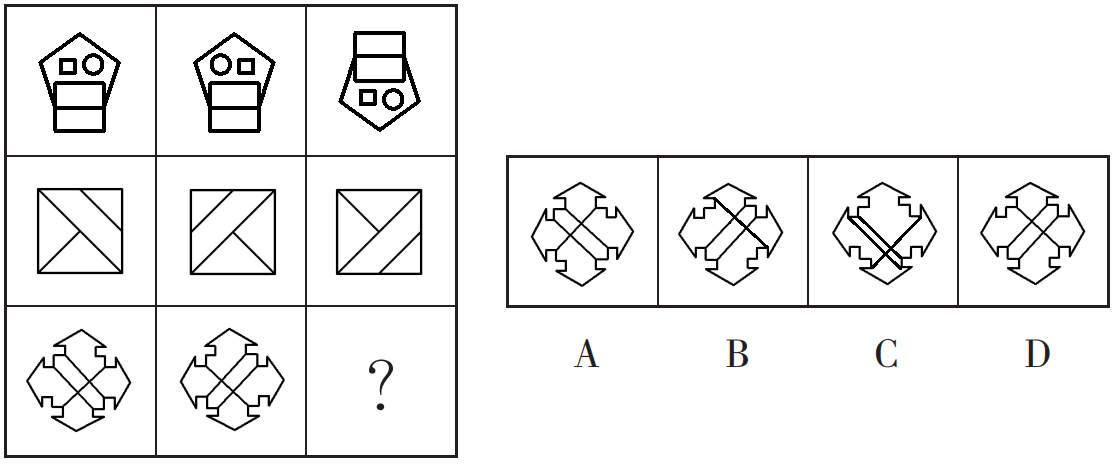 42.下边图形的右边三块是从左边图形顶部向下垂直于底部切割下来的，左边图形被切割后，剩下的那块是（    ）。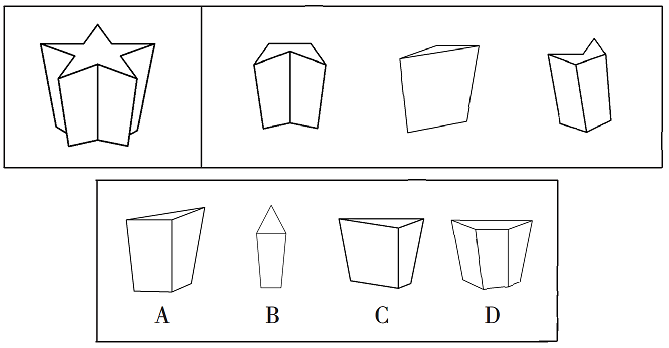 43.从所给的四个选项中，选择最合适的一个填入问号处，使之呈现一定的规律性（    ）。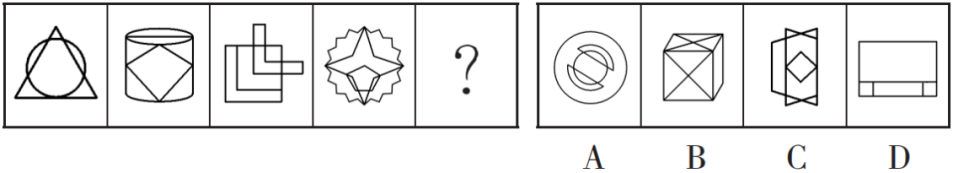 44.把下面的六个图形分为两类，使每一类都有各自的共同特征或规律，分类正确的一项是（    ）。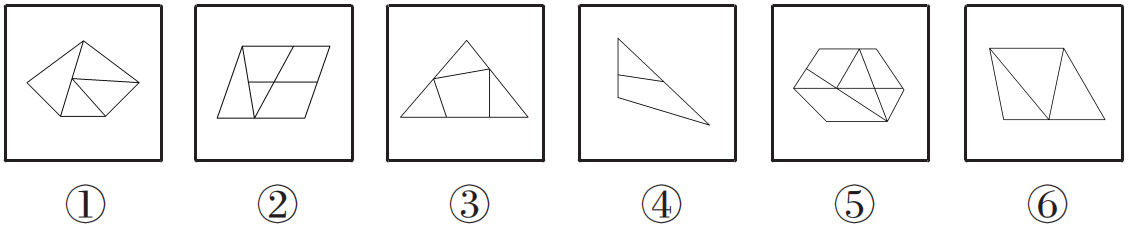 A.①②③，④⑤⑥		B.①③④，②⑤⑥C.①③⑥，②④⑤		D.①④⑥，②③⑤45.左边的立体图形是由①、②和③组成的，下列哪项可以填入问号处？（    ）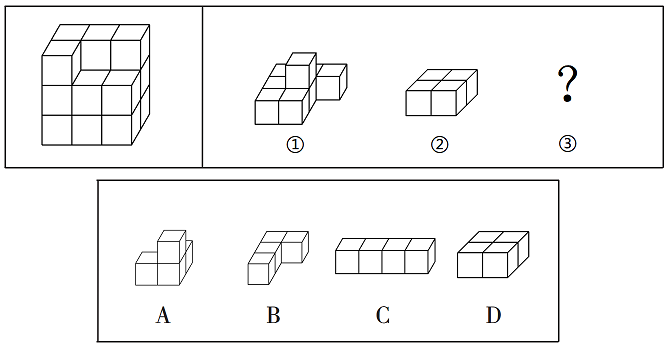 第四部分  常识判断（共10题，参考时间5分钟）根据题目要求，在四个选项中选出一个最恰当的答案。请开始答题：46.习近平总书记指出，进入新发展阶段，国内外环境的深刻变化既带来一系列新机遇，也带来一系列新挑战，是危机并存、危中有机、危可转机。关于在严峻挑战下做好经济工作的规律性认识。下列说法不正确的是（    ）。A.改革创新是促进发展大局的根本支撑B.人民至上是作出正确抉择的根本前提C.制度优势是形成共克时艰磅礴力量的根本保障D.科学决策和创造性应对是化危为机的根本方法47.2021年2月25日，习近平总书记在全国脱贫攻坚总结表彰大会上发表了重要讲话，讲话中提到了许多扶贫英雄，他们的扶贫事迹感动了无数中国人。下列扶贫英雄与扶贫事迹对应不正确的是（    ）。A.李保国——扎根太行山三十余年，带动山区群众脱贫奔小康B.张桂梅——投身丽江山区，筹建免费女子高中，献身教育扶贫C.黄诗燕——带领炎陵县提前实现脱贫，自己却倒在了工作岗位上D.毛相林——用美好青春诠释共产党人初心使命，谱写新时代青年之歌48.下列民事案件司法裁判结果，与其体现的社会主义核心价值观匹配不正确的是（    ）。A.开发商“自我举报”无证卖房毁约，并举报购房人小赵，法院不予支持——诚信B.村民老钱在村内观赏林中，私自上树摘果坠亡，法院判决村委会不应承担赔偿责任——文明C.孙某与李某签订合同，“暗刷流量”为其虚增网站点击量，法院收缴双方非法获利——平等D.老周撞伤儿童后欲离开，老吴上前言语阻拦，不料老周猝死，法院认为老吴不存在过错——友善49.根据《人体损伤程度鉴定标准》，下列情形可鉴定为重伤的是（    ）。A.甲和乙因单位琐事发生口角并互殴，导致乙右耳听觉部分障碍B.丙骑自行车撞倒了正在传阅斑马线的丁，导致丁左手食指和中指骨折C.戊发现己有抢劫行为，于是见义勇为，用钝器击打己头部致其颅内出血D.庚和辛嬉戏打闹，不慎将辛推入水沟，造成辛面部创口为4厘米的创伤50.下列医学常识说法正确的是（    ）。A.将氧气运送到全身的是白细胞	B.人体骨密度最高期是在少年时期C.口腔炎是因为缺乏维生素D引起	D.食物中毒时喝下大量洁净水可以稀释毒素51.下列动物与其特点对应不正确的是（    ）。A.蝉——拟态	B.蛇——变温	C.乌龟——冬眠	D.骆驼——反刍52.下列天文常识说法不正确的是（    ）。A.月球是地球唯一的天然卫星B.恒星依靠内部核聚变反应发光发热C.太阳系八大行星中，只有水星、金星、地球属类地行星D.由于太阳风的压力，彗星的彗尾总是指向背离太阳的方向53.下列与关于气候变化《巴黎协定》有关的说法不正确的是（    ）。A.中国于2016年正式加入该协定B.是第一份有法律约束力的气候协定C.于2015年在巴黎气候变化大会上通过D.为2020年后全球应对气候变化行动作出安排54.关于节日与节日起源，下列对应正确的是（    ）。A.3月8日国际妇女节——纪念法国民族英雄圣女贞德B.5月1日国际劳动节——纪念1926年英国工人大罢工C.5月8日国际红十字日——纪念英国女护士南丁格尔D.6月1日国际儿童节——悼念利迪策惨案中死去的儿童55.下列与世界文明有关的说法不正确的是（    ）。A.最早发行纸币的是中国北宋时期B.首次实现环球航行的是西班牙航海家C.第一次提出数字“零”概念的是古印度D.提出“日心说”实现天文学根本变革是在文艺复兴时期第五部分  资料分析（共10题，参考时限10分钟）所给出的图、表或文字均有5个问题要你回答。你应根据资料提供的信息进行分析、比较、计算和判断处理。请开始答题：一、根据下列资料，回答56～60题。2018、2019年全国体育产业状况注：若数据分项合计与总值不等，是由于数值修约误差所致。56.2019年体育产业总产出增速比增加值增速（    ）。A.高0.7个百分点		B.低0.7个百分点C.低7个百分点		D.高7个百分点57.在2019年体育服务业上，总产出增速低于10%的有（    ）。A.1个	B.2个	C.3个	D.4个58.下列饼图中，可表现2019年体育服务业、体育用品及相关产品制造业、体育场地设施建设在全国体育产业增加值中所占比重情况的是（    ）。A.		B.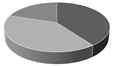 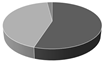 C.		D.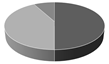 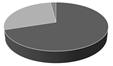 59.2019年，在体育服务业中，对体育产业增加值同比增速率贡献最大的是（    ）。A.体育教育与培训B.体育健身休闲活动C.体育场地和设施管理D.体育用品及相关产品设施销售、出租与贸易代理60.能够从上述资料中推出的是（    ）。A.2019年，体育的三大产业中总产出金额最大的同比增速最快B.2019年，体育服务业的总产出与增加值在体育产业中的比重均超过50%C.与2018年相比，2019年体育服务业中各类业务在体育产业增加值中比重均有所提升D.若2019年后体育产业增加值同比增速保持不变，到2024年体育产业增加值将突破2万亿二、根据下列资料，回答61～65题。2017年全国发电量6.3万亿千万时，比上年增长5.7%。其中，核能、风力和太阳能发电比重比上年提高1.2个百分点。2017年12月，火电增速由11月的负增长转变为正增长，同比增长3.6%；水电同比增长14.0%，增速比11月加快5.3个百分点；核电同比增长3.8%，回落10.9个百分点；风力和太阳能发电同比分别增长25.7%、46.8%，增速比11月份分别加快0.8和1.6个百分点。2017年全国规模以上工业日均发电量情况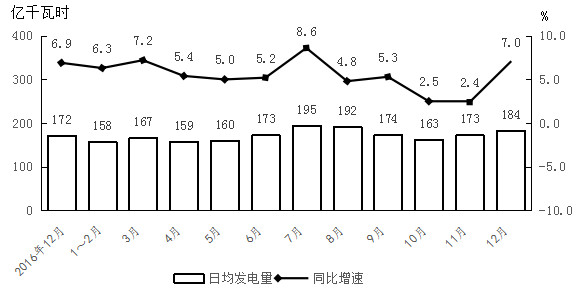 61.2017年全国发电量比上年约增加多少万亿千瓦时？（    ）A.0.21	B.0.34	C.0.49	D.0.6362.2017年11月全国风力与太阳能发电量同比增速相差多少个百分点？（    ）A.17.8	B.18.8	C.20.3	D.21.963.2017年3～12月间，全国规模以上工业日均发电量同比增长超过6.5%的月份有几个？（    ）A.3	B.4	C.5	D.664.以下折线图反映2017年哪几个月全国规模以上工业日均发电量的环比增长速度变化趋势？（    ）。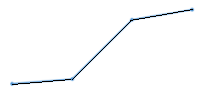 A.6月～9月	B.7月～10月	C.8月～11月	D.9月～12月65.不能从上述资料中推出的是（    ）。A.2017年11月全国核电发电量同比增速比火电快10个百分点以上B.2017年12月全国规模以上工业发电量同比增加300多亿千瓦时C.2017年全国核能、风力和太阳能发电总量同比增速快于5%D.2017年10月，全国规模以上工业总体发电量低于0.5万亿千瓦时2019年11月9日浙江省事业单位统考试卷                    《职业能力倾向测验》说  明这项测验共有五个部分，100道题，总分为100分，时限90分钟。各部分不分别计时，但都给出了参考时限，供你参考以分配时间。请在题本和答题卡上严格按照要求填写自己的姓名、涂写准考证号。请仔细阅读下面的注意事项，这对你获得成功非常重要。1.题目应在答题卡上作答，在这份题本上作答无效。2.你可以在此题本的空隙处打草稿。3.监考人员宣布考试开始后，你才可以开始答题。4.监考人员宣布考试结束时，你应立即放下笔，停止答题。5.考试结束后，当你将题本、答题卡交给监考人员时，请让监考人员在你的准考证上签名，以证明你确已将题本和答题卡交给监考人员。否则，若题本、答题卡遗失，由你承担责任。监考人员签名后，你才可离开考场。6.在这项测验中，可能有一些试题是很容易的，但任何人都很难在规定的时间内答对所有的题目。因此你不要在一道题上思考太久，遇到不会答的题目，可先跳过去，待答完了那些容易的题目后，如果有时间再去思考，否则，你可能没有时间去答后面更容易的题目。试题答错不倒扣分。7.特别提醒你注意，填涂答案时一定要认准题号。严禁折叠答题卡！第一部分    言语理解与表达（共25题，参考时限20分钟）本部分主要考查考生对语言文字的理解和驾驭能力。这种能力包括：对词、句子、短文一般意思和特定意思的理解；对比较复杂的概念和观点的准确理解；根据上下文，合理推断句子隐含的内容，准确地辨明句义，筛选信息等。请开始答题：1.票房数据的下降不禁让人发问：观众是否在逃离电影院？不少业内人士认为，数据的减少并不等同于电影市场的走坏，反而恰恰是市场逐渐成熟，观众愈发________，行业________的必经阶段。依次填入划横线部分最恰当的一项是（    ）。A.挑剔  去芜存菁		B.理性  百废俱兴C.精明  精雕细琢		D.机敏  大浪淘沙2.司法权的终局性注定了要通过辩论的优胜劣汰机制________一个正确的最终解决方案。在现代法治体制面前，大数据、云计算、信息技术、人工智能都只是实现合法正义的辅助手段，切不可________。依次填入划横线部分最恰当的一项是（    ）。A.推导  喧宾夺主		B.判断  避重就轻C.挑选  削足适履		D.选择  本末倒置3.同现实社会一样，网络空间既要提倡自由，也要维持秩序，打击网络谣言与保护网络自由完全可以________。只不过，守好网络舆论阵地，一定得讲究方式方法，必须防止________。依次填入划横线部分最恰当的一项是（    ）。A.并行不悖  过犹不及	B.左右开弓  南辕北辙C.并驾齐驱  矫枉过正	D.双管齐下  操之过急4.月饼因为“过度包装”而抬高身价，这是________的秘密。包装精美的月饼不值这么多钱，为什么却有人________地纷纷掏钱购买呢？这应该与他们的过度消费习惯和“死要面子”有关。依次填入划横线部分最恰当的一项是（    ）。A.尽人皆知  络绎不绝	B.众所周知  趋之若鹜C.不言而喻  挥金如土	D.家喻户晓  争先恐后5.开市客（Costco）的到来，更多的是带来一种“________”，将会给整个零售业态带来经营思维上的冲击，未来若本土零售企业不去大胆求变，可能会面临________的局面。依次填入划横线部分最恰当的一项是（    ）。A.马太效应  山穷水尽	B.鲶鱼效应  不进则退C.羊群效应  进退维谷	D.蝴蝶效应  错综复杂6.中国经历了漫长的农耕时期，古人大多________、囿于一隅，连方圆十公里以外的地方都未曾涉足，多数人对发生在远方的事毫无兴趣，有兴趣的人也多从________的民间通道中了解外界的变化，小道消息几乎代表了大部分古人对新闻的认识。依次填入划横线部分最恰当的一项是（    ）。A.入乡随俗  道听途说	B.按部就班  人云亦云C.随遇而安  拾人牙慧	D.安土重迁  口口相传7.迪士尼利用衍生品来________创业行业的不确定性。当迪士尼开始卖玩具时，很多电影行业的人以为，迪士尼只不过是想通过这种方式来宣传自己的电影，让更多的人走进电影院。结果________，“电影只是概念，电影行业的未来是电影院之外的一切。电影的未来在商店里”。依次填入划横线部分最恰当的一项是（    ）。A.对冲  恰恰相反		B.弥补  如出一辙C.减弱  出人意料		D.缓冲  正中下怀8.量子理论________，正是大有可为之时。公众的关注，对量子理论的研究和普及，有着很好的________作用。但是，如果为了商业利益和各种私心，毫无底线、肆无忌惮地过度消费公众对于量子领域的好奇心，到头来就会使公众对量子理论的科学性产生怀疑。依次填入划横线部分最恰当的一项是（    ）。A.大势所趋  促进		B.方兴未艾  推动C.风起云涌  传播		D.前途无量  示范9.“深圳”这两个字，无疑是改革开放事业最具代表性的标签之一。深圳的________，外界习惯用“创新”来说明原因。“创新”是一种绝对不会错的政治正确，可是，它很容易成为________的口号，让我们失去对中国经济转型的深入思考。依次填入划横线部分最恰当的一项是（    ）。A.进步  时髦	B.发展  简单	C.繁荣  高调	D.崛起  空洞10.代购是一份随时都能从事的职业，人物流通和信息发布的便捷，其背后是一条________的产业链。其复杂性，从电商法的出台经历________。该法修定经历了五年时间，其中平台责任认定的轻重争议，还曾引起社会广泛讨论。依次填入划横线部分最恰当的一项是（    ）。A.盘根错节  可见一斑	B.牢不可破  显而易见C.焕然一新  可想而知	D.环环相扣  初见端倪11.除了速度更快，目前5G手机似乎未展现出其他的优势。对于消费者而言，5G手机显得有些“鸡肋”。此外，5G手机耗电量大、芯片研发滞后等________，也________了其推广进度。依次填入划横线部分最恰当的一项是（    ）。A.瑕疵  妨碍	B.缺陷  阻挡	C.瓶颈  制约	D.漏洞  延误12.过去的农民起义和改朝换代多以灾荒引发，________在正常年份，民怨再多也不容易导致暴动，________灾荒一来，民众遭受饥饿，这时候一有民愤，容易变成暴乱起义。理论上讲，如果常平仓等储粮足够多的，即使灾荒发生，由常平仓、社仓发放粮食，民变的________应该可控，至少会比没有储粮的情况下更低。依次填入划横线部分最恰当的一项是（    ）。A.由于  然而  数量		B.如果  一旦  可能C.因为  但是  概率		D.即使  假如  倾向13.①更让人惊奇的是，亚马孙上游虽然紧靠安第斯山脉，但河底的岩石颗粒与安第斯山脉的岩石并不一致，反而与河流中下游的岩石属同一种类，也就是说亚马孙上游底那古老的沉积物或许来自大河的下游②近年来，科学家们在亚马孙河流的上游发现来自下游的一种名为锆石的沉积物③美国地质学家发现亚马孙河河底的锆石年龄在13亿到21亿年，但安第斯山脉只有几百万岁，这表明亚马孙河流域的矿物质不可能来自年轻的安第斯山脉④锆石是一种细小的矿物质，它来自许多早已化为尘埃的古代山系，在沧海桑田的变化中，地质学家们常通过检测锆石来判断山脉河流的年龄⑤人们都说亚马孙河发源于南美大陆西海岸边缘的安第斯山脉，但其实几百万年前或许并非如此，证据就是这种来自亚马孙河流底部的沉积物锆石⑥有的人称呼这是亚马孙河倒流！可是亚马孙河真的曾经倒流吗将以上6个句子重新排列，语序正确的是（    ）。A.②⑥⑤④③①	B.⑤④②⑥①③	C.④⑤②③①⑥	D.③④⑥①②⑤14.①然而，环境相容性和昂贵电池组件的回收能力也逐渐成为评价不同类型电池的重要指标②因此可以认为，那些基于其他电荷载体的电池，或组件在空间上分离的反应电池，还有无需使用某些稀缺关键材料的电池，未来也能在市场上立足③不同种类的电池由于背后的化学原理不同，在能量密度、性能、成本和使用寿命方面各有优势④因为它们看来最有可能加速由内燃机到电动机的转型过程：体积小、重量轻，容量也足够汽车使用⑤在未来的电动汽车社会中，它们即使不适合直接为车供能，至少能负责可再生能源电力的固定储存⑥目前，大学和工业界对于电动汽车电池的研究主要集中在锂基电池上将以上6个句子重新排列，语序正确的是（    ）。A.③①⑤④⑥②	B.③⑥④①②⑤	C.⑥⑤②③①④	D.⑥①③②④⑤15.某些干部热衷学历造假，将一纸假文凭当作升迁路上的必备跳板，________________。一方面，可能过于看重学历与年龄等硬指标，而忽略了对能力与品德的考察，让一些急功近利者铤而走险；另一方面，对于包括虚假文凭在内的各种材料造假，审核把关不严格，让学历“注水”的风险低于所得的好处。填入划横线部分最恰当的一项是（    ）。A.折射出干部选任制度存在的漏洞B.原因值得各地各级党政部门深思C.这与相关制度没有落实到位有一定关系D.说明他们没把学历造假看成多么严重的问题16.台风是一种给人类的生产和生活造成严重影响的灾害性天气，随着气象卫星及数值天气预报等技术的进步，人类对主导台风路径的大尺度环境气流的刻画能力大幅提高，台风路径的预报精度也随之逐年提高，目前已达到24小时路径预报小于70公里可观精确度。但是，对于受台风结构变化影响更甚的台风强度预报，则由于台风在海上，台风结构及其变化的观测资料获取较为困难等原因导致对强度的预报能力仍然有限。为了提高台风强度的预报精度，除了要设法获取台风内部结构的观测资料外，还要加强对台风的结构变化及其与下垫面的相互作用对台风强度的影响机理的探究，以完善台风强度的预报模型，才能做出更准确的台风强度预报。根据这段文字，下列说法正确的是（    ）。A.以现有的技术，预测台风路径比预测台风强度更难B.台风的结构变化会影响人类对台风路径的预报精度C.收集台风内部结构的观测资料有助于台风强度预报D.比对历史数据对建立台风强度的预报模型至关重要17.在我们面临的各种污染中，光污染________________。照明设计与安装方法稍作改变，进入大气层的光线量就会出现立竿见影的变化，节能通常也是立竿见影的。最早设法控制光污染——半个世纪以前在亚利桑那州的弗拉格斯塔夫——是为了保护洛厄尔天文台的视野，此后，弗拉格斯塔夫逐渐加强管理。2001年被命名为第一个“国际黑暗天空城市”。填入划横线部分最恰当的一项是（    ）。A.可能是被最早遏制的	B.想必是最常被忽视的C.大概是最容易化解的	D.应该是最没有威胁的18.随着人工智能技术的发展，虚假新闻特别是深伪（Deepfake）音视频的制作已进入低成本、低技术知识的阶段。有分析认为，世界或将进入一个信息真假难辨的阶段。其实，大部分非专业制作的虚假视频新闻都非常粗糙，稍有知识的受众都可以甄别出来，但由于传播平台的指数级增加，信息如洪水般涌向受众，快速分散着受众的注意力，加之视频本身的质量和分辨率等因素，受众在很短的时间内根本难辨真假。受众基于自身兴趣，条件反射般地进行转发，也对虚假音视频的传播起到推波助澜的作用。而研究表明，眼球经济的结果是人们的注意力被分割得越来越小，对信息的专注时间甚至已经短于金鱼。这段文字主要介绍了（    ）。A.眼球经济带来的后果	B.虚假信息泛滥的原因C.保证新闻真实的手段	D.人工智能泛滥的弊端19.如今文化事业蓬勃发展，然而文化遗产能否得到科学合理的保护，依然要画个问号。就可移动文物来说，展览策划越来越丰富，但文物安全保护意识则有待提高。特别是在一些基层文保单位，由于资金、人员不足，管理意识不到位，藏品库房分类混乱，甚至连库房基本温湿条件都难以保证。而就不可移动文物而言，有些地区存在文物保护完全让步于城市经济建设的现象，甚至出现了“破坏性修复”。前有云接寺清代壁画被重绘成“现代动画”，后有辽宁绥中用少量水泥抹平“最美野长城”……督促落实“修旧如旧”“最小干预”“不改变文物现状”等修缮原则，推广预防性保护的理念，任重道远。最适合做这段文字标题的是（    ）。A.让文化遗产传承不绝	B.文化遗产保护任重而道远C.基层文化遗产保护不容乐观	D.提高文化遗产保护意识刻不容缓20.在电子信息时代以前，因缺乏合适的记忆载体，大自然的数据和人类的行为，绝大多数是没有被记录和保存的。现在，随着移动互联网的发展，信号无处不在，手机又是随身携带的，以至于我们的任何行为都会被记录下来，形成或有价值或无价值的数据，如微信会记录下用户每天的步数，还给他们弄个排名，以刺激其加强锻炼；网络购物则会知晓消费者的喜好，从而在合适的时间推送出合适的商品；滴滴打车常年追踪着乘客经常去哪里，一来二去就能计算出一些“打车最佳路线”等等，但显然，单凭借这些自然的、无意识的数据，还远远达不到人工智能的远景目标，依旧需要大量的人工来“制造”数据。这段文字接下来最可能讲的是（    ）。A.大自然的数据对人工智能的影响	B.人类如何更有效地训练人工智能C.人工智能未来的发展方向和目标	D.大量数据作用于人工智能的方式21.随着物质生活水平的不断提高，中国消费者越来越理性，贵的并不一定就是好的，便宜的也不一定就是没有好货。消费升级，升的不是价格，而是品质。所以，新品牌在理性消费时代更容易被用户接受。现在95后、00后的消费观念与70后、80后有很大不同，他们更容易接受新事物、新品牌，也更相信身边人的使用体验和自己真实的体验，不盲目迷信大品牌。他们对好坏的判断，与固有的品牌印象关系不大。随着这些年轻人成为消费主力，有品质的新品牌也迎来最好的时代。这段文字意在强调（    ）。A.现在的年轻人更注重真实体验而非品牌价值B.只要产品的质量好，新品牌也可以大受欢迎C.年轻人的消费观念比中年人更加理性和成熟D.相比大品牌，新品牌将更受到年轻人的青睐22.万物感知、万物互联、万物智能，给智能终端和移动互联网产业链带来更大的想象空间。以物联网和人工智能的发展为契机，智能家庭落地化程度逐渐加深，智能门锁开始走上“舞台”中央，越来越多的企业正在试图打造以智能门锁为核心的智能化家庭安全场景和服务体系。事实上，智能门锁作为智慧家庭的另一个重要“入口”，已经开始得到越来越多民众的认可，逐渐从高端市场进入千家万户，成为很多家庭第一件真正意义上的智能家居产品。人们从门锁开始，感受智能化以及物联网技术对生活便利性的切实改变。这段文字中的“入口”理解最恰当的是（    ）。A.广大民众认可的标准	B.智能化家庭的技术门槛C.智能家庭落地化的切入点	D.智能家居市场的突破口23.勤劳智慧的中华民族很早就发现了甲烷的存在。我国西周时期成书的《易经》在谈到一些自然界发生的有关甲烷的现象时说：“象曰：泽中有火。”这里的“泽”就是沼泽。而“火井”则是我国古代的人们给天然气井的形象命名。不过由于技术与认识的局限，古代的中国人并没有将甲烷与天然气区分开来进行单独的研究。直到18世纪，欧洲的科学家们才对甲烷进行了科学的研究。1790年英国医生奥斯汀研究发现甲烷燃烧生成水和二氧化碳，从而确定甲烷是碳和氢的化合物。在随后的漫长岁月里，通过一代代化学家不懈努力，人类对甲烷的认识逐渐清晰。下列表述与原文意思相符的是（    ）。A.天然气是碳和氢的化合物	B.沼泽中有甲烷，能起火燃烧C.18世纪前欧洲人还未了解甲烷性质	D.古代中国人认为甲烷和天然气没有区别24.“11.11光棍节”这个看似荒诞的节日起源于高校，是青年群体的自嘲与认同，也反映当前青年社交的困境，青年群体希望通过创造节日实现互动交流。因此，早期光棍节的庆祝活动主要局限于青年群体之间，节日内容也多表现为青年群体内部的聚会、交友等活动。在光棍节形成风潮之际，以淘宝为代表的商业资本从2009年开始，通过创立“网络狂欢节”的方式迅速收编这一节日，将原本局限于高校青年群体的光棍节改造为全民参与的消费狂欢节。十年来，双十一购物节订单和交易额连年创新高，2018天猫双11当日物流订单量超过10亿，交易额突破2千亿。这段文字意在说明（    ）。A.网络时代的亚文化节日有很高的商业价值B.亚文化与商业文化共谋催生双十一购物节C.节日这一概念本身的权威属性已急剧下降D.强势的商业资本对节日文化的渗透和改造25.一个真正的大国，需要在思想理念上拥有影响这个世界的力量。在这方面，中华优秀传统文化提供了丰富的思想资源。当今年夏天北半球的持续高温引发全球变暖的热议时，人们可以重温道法自然、天人合一的思想；当网络世界不断爆出安全漏洞时，不妨回到“己所不欲，勿施于人”的黄金法则；当一些地区的战争阴霾挥之不去时，“百姓昭明，协和万邦”的世界想象应该激起更多共鸣。把中华优秀传统文化中具有当代价值、世界意义的文化精髓提炼出来、展示出来，不仅能够提升中华文化影响力，而且能让中华优秀传统文化同世界各国优秀文化一道造福人类。最适合做这段文字标题的是（    ）。A.博大精深的中华优秀传统文化	B.如何挖掘中华传统文化的力量C.讲好中国故事，共塑中国形象	D.弘扬中华传统文化精髓，造福人类第二部分  数量关系（共25题，参考时限25分钟）本部分包括两种类型的试题：一、数字推理：共10题。1.给你一个数列，但其中缺少一项，要求你仔细观察数列的排列规律，然后从四个选项中选出你认为最合理的一项来填补空缺项。请开始答题：26.                        （    ）A.	B.	C.	D.27.8    1    4    2    4    4    （    ）A.4	B.6	C.8	D.1028.70    36    18    8    2    （    ）    -5A.-2	B.0	C.2	D.429.2    0    5    5    12    14    23    （    ）A.25	B.26	C.27	D.2830.0    2    10    30    68    （    ）    222A.124	B.130	C.136	D.1422.每题图形中的数字都包含着一定的规律，请你总结前三个图形中数字的规律，从四个选项中选出你认为问号应该代表的数字。请开始答题：31.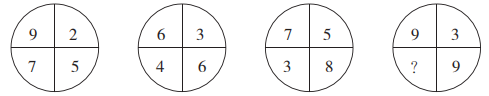 A.2	B.4	C.6	D.832.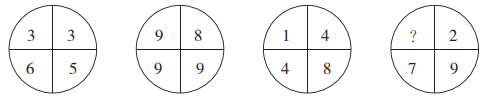 A.1	B.2	C.3	D.433.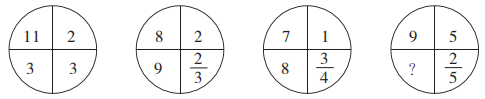 A.5	B.10	C.15	D.2034.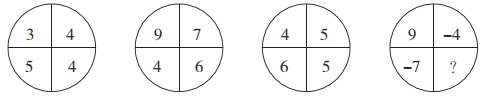 A.0	B.2	C.4	D.635.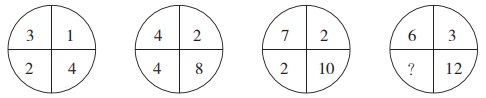 A.2	B.4	C.6	D.8二、数学运算：共15题。每道试题呈现出一道算术式，或一段表达数字关系的文字，要求你迅速、准确地计算或论证出答案。请开始答题：36.6个油桶装了同样多的油，如果从每个桶里分别倒出5升油装入一个空容器，那么6个桶中剩下的油合计正好是该容器里的油的9倍。问原来每个桶里有多少升油？（    ）A.40	B.50	C.60	D.7037.一支温度计刻度均匀但测量不准，放入沸水中显示为95度，放在冰水混合物中显示为5度，把这支温度计放在实际室温为28度的办公室，那么它显示的度数是多少？（    ）A.23	B.29.5	C.30.2	D.3338.一张日历表，每行以周日为起始，以周六结尾，从某月中取一个2×2方块，这个方块中的4个日期之和为48。问这个方块中最早的日期是几号？（    ）A.7	B.8	C.9	D.1039.已知周某生日的月份数乘以2，加上10，再把和乘以5，加上他家人数，结果是143。如果周某家人数不到10人，则他生日在几月？（    ）A.9	B.10	C.11	D.1240.从2、3、4、5、6中任取3个数字，可以组成多少个三位奇数？（    ）A.12	B.24	C.30	D.6041.一列火车要通过两座大桥，已知完全通过第一座大桥用时30秒，桥长650米，之后为了尽快达到目的地，火车将速度提升了25%，随后完全通过第二座大桥用时40秒，桥长1250米。问火车的长度为多少米？（    ）A.150	B.175	C.200	D.25042.某赛事实行积分赛制，获胜积5分，打平积2分，失败扣1分。已知小辉在20场积分赛后积61分且有3场比赛打平，那么小辉的胜率为（    ）。A.48%	B.55%	C.60%	D.75%43.某经销商以2元/千克的价格购进5000千克大蒜存入冷库。已知大蒜的市场价每天每千克将上涨0.5元，而冷库存放大蒜每天需要支出各种费用合计400元，且大蒜在冷库中最多保存60天，同时，每天有10千克大蒜坏掉不能出售。若经销商获得39600元利润，则这批大蒜存放多少天后集中全部出售？（    ）A.16	B.20	C.24	D.2844.如图所示，一块梯形农田中有个四边形鱼塘ABCD，周围阴影部分是蔬菜种植区，其面积为266平方米，其余部分是果林园，已知鱼塘面积是蔬菜种植区的，那么这块农田的面积是多少平方米？（    ）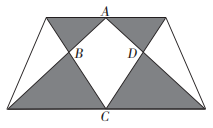 A.572	B.627	C.683	D.74545.甲、乙、丙三个小朋友去买奶茶。如果用甲带的钱买三杯奶茶，还差6.3元；如果用乙带的钱去买三杯奶茶，还差8元；如果用三个人带的钱买三杯奶茶，多了2.7元。已知丙带了4.1元，那么买一杯奶茶要用多少元？（    ）A.4.3	B.6.1	C.9.2	D.12.946.3月份某品牌冰箱的利润率为43%，10月份降价11%，11月份价格又上涨7%，问11月份冰箱的利润率约为多少？（    ）A.32%	B.34%	C.36%	D.38%47.屏幕上有4、13、26、58、27、18、9这七个数。程序自动擦去其中任意三个数，再写上这三个数的和减去3的差（例如，擦去13、27和9，再写上46）。经过几次之后，屏幕上仅剩下一个数。问最后剩下的数是（    ）。A.146	B.149	C.152	D.15548.M＝29×38×47×56×……×n（每两个连续因数的差均相等），已知数M连续有12个“0”，则数n的最小值是（    ）。A.470	B.515	C.560	D.101049.甲工程队每工作5天休息1天，乙工程队每工作6天休息2天。一项工程由甲工程队单独完成需要65天，由乙工程队单独完成需要86天。甲、乙两个工程队合作，从7月5日开始动工，则完工日期是8月几日？（    ）A.3	B.7	C.10	D.1150.A地到B地的公路长40千米，该公路早高峰拥堵期间开始于上午7:00～8:00之间的随机时点，持续时间为2小时，非拥堵期间车辆行驶速度为80千米/小时，拥堵期间车辆行驶速度减半。小张随机选择上午6:00～9:00之间的任一时间点从A地开车前往B地，则全程用时不超过45分钟的概率（    ）。A.低于40%		B.在40%～45%之间C.在45%～50%之间		D.高于50%第三部分  判断推理（共20题，参考时限20分钟）本部分包括三种类型的试题：一、类比推理：共8题。先给出一组相关的词，要求你在备选答案中找出一组与之逻辑关系上最贴近或相似的词。请开始答题：51.落后∶升级A.规矩∶创新		B.失衡∶调整C.筛选∶淘汰		D.探索∶迷茫52.籍籍无名∶平凡A.处心积虑∶复杂		B.深不可测∶广泛C.虚怀若谷∶谦逊		D.脱颖而出∶幸运53.理论∶实际A.物质∶精神		B.分子∶分母C.垂直∶水平		D.乐观∶悲观54.公交车∶汽油车∶汽车A.空调∶电扇∶电器		B.正整数∶奇数∶整数C.护理学∶麻醉学∶医学	D.行星∶卫星∶银河系55.指责∶苛责A.平静∶麻木		B.宽容∶包容C.宠爱∶溺爱		D.无视∶蔑视56.老黄牛∶孺子牛A.变色龙∶墙头草		B.千里马∶领头羊C.替罪羊∶出头鸟		D.纸老虎∶井底蛙57.赛跑∶速度∶跑道A.足球∶球员∶球场		B.手术∶药效∶医院C.经营∶利润∶高校		D.考试∶成绩∶考场58.高楼∶大厦A.朝朝∶暮暮		B.胡言∶乱语C.喜出∶望外		D.见异∶思迁二、逻辑判断：共7题。每题给出一段陈述，这段陈述被假设是正确的，不容置疑的，要求你根据这段陈述，选择一个答案。注意：正确的答案应与所给的陈述相符合，不需要任何附加说明即可以从陈述中直接推出。请开始答题：59.当来自恒星的光线抵达地球大气时，光线会发生弯曲，这种弯曲使光线集中并聚焦在地球另一边太空中的某个区域。哥伦比亚大学的戴维·基平说，在合适的位置放置一枚航天器，就可以捕捉到聚焦的光线。据此，基平认为与目前地球上的望远镜相比，航天器上的仪器也许能收集更多来自不那么明亮的物体的光线，该“地球望远镜”也许能进行超灵敏测量。以下哪项如果为真，最能质疑上述观点？（    ）A.在地球较远轨道放置航天器，已不是什么难事B.恒星的光线抵达地球大气后发生弯曲，聚焦在离地球较远的地方C.巧妙的设计并不能使天文学摆脱“想要一个比现有望远镜更大的望远镜”的线性思维陷阱D.航天器上的仪器难以阻挡来自地球的多余光线，不同高度进入大气的光线可能造成图像模糊60.有研究人员表示，年龄较大的父母生育的子女较少表现出破坏规则或对他人进行肢体攻击的倾向。研究人员对数万名儿童进行了研究，通过让这些10到12岁儿童的父母和老师填写调查问卷，研究人员对晚生晚育和子女行为之间的关系进行了分析。年龄较大的父母们在经济上更稳定，往往拥有更高的受教育程度，而且更加耐心和有条理，能为子女提供更加安全和健康的环境。反之，较为年轻的父母往往更为冲动，并且会把这种不安全感传递到孩子身上。以下哪项如果为真，最能质疑上述结论？（    ）A.大多数孩子的行为习惯更多地受父母陪伴的影响B.年龄较大的父母来自于工作的压力要高于年轻父母C.选取的儿童中，晚婚晚育父母家庭条件并不比年轻父母好D.无证据表明两类孩子在罹患焦虑症等疾病的概率上有差异61.一项针对2000名英国人（一半男性，一半女性）的研究发现，13%的男性每日午睡，但只有6%的女性这样做。该研究发现，有四分之一的女性称，她们一生中从未打过盹儿，而在男性中这一比例为16%。研究表明：20分钟到30分钟的小睡足以关闭神经系统，给全身补充能量，提高警惕性。更长时间的打盹儿足以让你进入深度睡眠，会让你在醒来时感觉昏昏沉沉的。由此可以推出（    ）。A.没有午休的人肯定有打盹的时候B.20分钟以内的小睡并不能让全身充满能量C.现实生活中，男性打盹的人数一定多于女性D.打盹超出30分钟，醒来后可能会有短暂迷糊62.一项研究发现，森林象的灭绝可能导致西非和中非雨林的“地上生物量”（包括树枝和叶子在内的树木的重量）减少7%。森林象的存在使能更好捕获温室气体的大型树木增多，但如果没有这些象，吸收碳能力较弱的小型树木就会繁盛。这项研究发现，森林象在刚果和其他地方会清除较小的植被，久而久之，这会令硬木树变得更少但更大，这些树比较小的树活得更久。以下哪项如果为真，最能支持上述结论？（    ）A.大型食草动物活动范围广，有利于植物种子传播B.考古人员在西非和中非雨林中均发现了森林象的化石C.森林象吃掉小型树木，令森林变得稀疏，有利于数量更少、体积更大、木材密度更高树木的快速生长，从而增加碳储存量D.在有森林象的区域，树冠总覆盖面积较没有大象的区域多70%，只有约一半的自然光照到地面，从而抑制了小型树木的生长63.在“我爱唱歌”擂台赛中，六名歌手互相之间都要PK一次，赛制规定每人每天PK一次，用五天时间赛完。已知第一天1号和4号PK，第二天3号和6号PK，第三天4号和6号PK，第四天2号和3号PK，那么第二天1号和几号选手PK，才能使五天内六名歌手互相之间都恰好PK一次？（    ）A.2	B.3	C.5	D.664.一项医学研究表明，通过检测人体血液中六万种代谢物中的十几个冠心病标志物，若这些标志物异常，即可得出被测者患有冠心病的结论，从而及早介入治疗。有媒体报道称，该医学研究实现了只需抽血即可检测和预防冠心病。以下哪项如果为真，最能削弱该媒体的结论？（    ）A.每个人血液中的代谢物种类基本相同B.这项医学研究仍在进行大量的临床实验C.只有冠心病患者的冠心病标志物才会异常D.人的汗液和唾液中也含有多个冠心病标志物65.一项实验让两组人员观察20张图像后，A组服用咖啡因药丸，B组服用安慰剂药丸。24小时后，再向两组人员展示20张图像，其中包含若干之前的图像，结果显示，A组人员能更快速、更准确地辨认出之前的图像。因此，该实验表明，喝咖啡可以增强记忆。以下哪项如果为真，最能削弱上述结论？（    ）A.B组人员平均年龄比A组大15岁	B.大部分图像都非常复杂，难以记住C.咖啡因在人体内作用最多持续8小时	D.服用的咖啡因药丸剂量大于一杯三、图形推理：共5题。请按每道题的答题要求作答。请开始答题：66.从所给的四个选项中，选择最合适的一项填入问号处，使之呈现一定的规律性。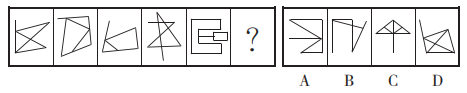 67.从所给的四个选项中，选择最合适的一项填入问号处，使之呈现一定的规律性。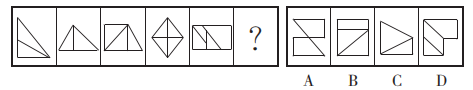 68.从所给的四个选项中，选择最合适的一项填入问号处，使之呈现一定的规律性。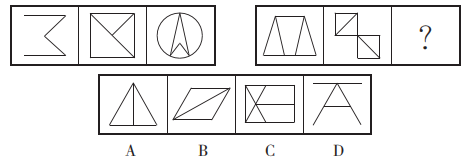 69.把下面的六个图形分为两类，使每一类图形都有各自的共同特征或规律，分类正确的一项是（    ）。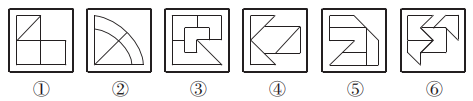 A.①③④，②⑤⑥		B.①③⑤，②④⑥C.①②⑥，③④⑤		D.①④⑥，②③⑤70.把下面的六个图形分为两类，使每一类图形都有各自的共同特征或规律，分类正确的一项是（    ）。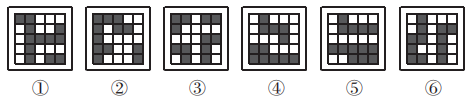 A.①③⑥，②④⑤		B.①③⑤，②④⑥C.①⑤⑥，②③④		D.①④⑥，②③⑤第四部分  常识判断（共15题，参考时限10分钟）根据题目要求，在四个选项中选出一个最恰当的答案。请开始答题：71.2019年5月31日，习近平主席在“不忘初心，牢记使命”主题教育工作会议上指出了这次主题教育的五个具体目标，下列不属于五个具体目标的是（    ）。A.干事创业敢担当		B.理论学习有收获C.为民服务解难题		D.统筹兼顾抓落实72.2019年10月1日，习近平主席在庆祝中华人民共和国成立70周年大会上的讲话中用五个“坚持”为我们指明了前进征程，下列不属于五个“坚持”的是（    ）。A.坚持人民主体地位		B.坚持和平发展道路C.坚持解放思想，实事求是	D.坚持“和平统一、一国两制”的方针73.10月1日举行的国庆70周年阅兵活动中，装备方队备受瞩目，受阅的580台（套）装备均为国产现役主战装备，其中几款首次亮相的全新装备更是吸引了全世界的目光。关于本次阅兵活动的装备，下列说法错误的是（    ）。A.“东风-41”是我国现役导弹中射程最远的型号，可以覆盖全球战略目标B.“东风-17”是我国首款正式列装的高超音速导弹，飞行速度可超过5倍音速C.攻击-11无人机是世界首款正式服役的飞翼隐身无人机，执行任务时几乎不会被雷达发现D.99式主战坦克是我国自主研发的第二代主战坦克，也是我国首台真正意义上的信息化坦克74.近日，浙江省海宁市发现一处墓葬群。经推断，该墓葬群为介于西汉和东汉之间的家族墓地。该墓地群出土的随葬品中最不可能出现的是（    ）。A.漆器  王莽币		B.陶仓  青铜镜C.刺绣  铜油灯		D.宣纸  紫砂75.关于我国传统文学及其特点，下列说法错误的是（    ）。A.唐诗中的古体诗有五言和七言之分，句数可多可少，篇章可长可短，韵脚可以转换B.宋词有婉约与豪放之分，婉约词语言圆润清新，不拘于音律，代表人物有李清照、陆游、柳永等C.元曲中的各个曲牌句式、字数、平仄虽有定格，但可加衬字，有一些曲牌还能增句D.明清小说中的章回体小说源于民间说书艺人的“讲史话本”，我国古典小说四大名著都属于章回体小说76.今年的台风“利奇马”威力巨大，影响了多个省市，下列关于台风的说法正确的是（    ）。A.台风是一种强热带风暴	B.台风一般以顺时针方向旋转C.温带气候经常会转化为热带气候	D.台风和飓风是不同的地区的习惯称法77.我国的城市名称有着各种各样的来历，下列城市与其名称来历对应错误的是（    ）。A.铜陵市——铜矿蕴藏丰富	B.中山市——纪念孙中山先生C.商丘市——战国时期商鞅的封地	D.齐齐哈尔——达斡尔语“天然牧场”之意78.关于蔬菜，下列说法正确的是（    ）。A.芫荽又名香菜、胡荽，原产于北美洲B.西蓝花的维生素C含量比番茄更高C.大白菜、豌豆和韭菜都不含胡萝卜素D.香椿只在长江以南生长是其昂贵的主要原因79.下列历史事件按照发生时间先后顺序排列正确的是（    ）。①攻占巴士底狱             ②《共产党宣言》的发表      ③十月革命④君士坦丁堡战役           ⑤欧盟正式成立              ⑥东西教会大分裂A.⑥①④⑤②③		B.④①⑥②③⑤C.⑥④①②③⑤		D.④⑤⑥①③②80.关于吸烟对人体的危害，下列说法错误的是（    ）。A.烟草中的尼古丁使人对吸烟上瘾	B.吸烟过程中生成的烟焦油含有多种致癌物质C.长期吸烟会引发哮喘、慢阻肺等呼吸系统疾病	D.过量吸入烟草中的可可碱会导致急性心肌梗塞81.“二十四史”是中国古代二十四部正史的总称，下列“二十四史”中的史书主要作者对应错误的是（    ）。A.《隋书》——魏征		B.《后汉书》——班固	C.《新五代史》——欧阳修	D.《三国志》——陈寿82.下列关于时差的说法正确的是（    ）。A.全球一共分为12个时区B.新德里时间比伦敦时间晚C.中国的所有省份统一使用东八区的时间D.世界上拥有时区最多的国家是俄罗斯83.下列诗句所描写的花与其他三句不同的是（    ）。A.兴尽晚回舟，误入藕花深处	B.醉漾轻舟，信流引到花深处C.昔日芙蓉花，今成断根草	D.绿竹含新粉，红莲落故衣84.下列关于无氧呼吸的说法错误的是（    ）。A.马铃薯块茎进行无氧呼吸时产生乳酸	B.微生物的无氧呼吸会产生酒精或乳酸C.无氧呼吸是对机体能量需求的一种暂时性补充D.植物细胞在缺氧的条件下，会将糖类等有机物分解成彻底氧化的产物85.随着电子产品的普及，我国青少年的近视率与日俱增，近视患者之所以看不清远处的物体，是因为（    ）。A.眼球视觉细胞出现大面积损伤B.眼球晶状体正常功能受到影响C.光线经眼球屈光系统后聚焦在视网膜之前D.光线经眼球屈光系统后聚焦在视网膜之后第五部分  资料分析（共15小题，参考时限15分钟）所给出的图、表或一段文字均有5个问题要你回答。你应根据资料提供的信息进行分析、比较、计算或判断、选出答案。请开始答题：一、根据下列资料，回答86～90题。2017年1～2月累计，全国一般公共预算收入31454亿元，比去年同期增加4069亿元；1～2月累计，全国一般公共预算支出24860元，比去年同期增加3689亿元。在支出中，中央一般公共预算本级支出3403亿元，同比增长8.1%；地方一般公共预算支出21457亿元，同比增长19.1%。2017年1～2月全国一般公共预算主要支出情况	86.2017年1～2月累计，全国一般公共预算收入同比增长约为（    ）。A.15%	B.17%	C.23%	D.26%87.与上年同期相比，2017年1～2月累计，中央一般公共预算本级支出占全国一般公共预算支出的比重约（    ）。A.提高12个百分点		B.降低12个百分点C.降低1.2个百分点		D.提高1.2个百分点88.2017年1～2月，表中各项支出项目中，同比增长金额超过100亿元的项目有几个？（    ）A.3	B.4	C.5	D.689.2016年1～2月，表中支出项目金额最高的项目其支出金额约是最低的多少倍？（    ）A.14	B.16	C.18	D.2090.能够从上述资料中推出的是（    ）。A.2016年1～2月，表中支出项目金额超过1800亿元的有2个B.2017年1～2月，地方一般公共预算支出较上年同期增长超过3000亿元C.2016年1～2月，全国一般公共预算住房保障支出金额高于债务付息支出D.2017年1～2月，全国一般公共预算各支出项目同比增速均快于中央二、根据下列资料，回答91～95题。2018年8月20日，中国互联网络信息中心（CNNIC）发布了第42次《中国互联网络发展状况统计报告》。截至2018年6月，我国网民规模为8.02亿，上半年新增网民2968万人，互联网普及率达57.7%。根据《报告》，我国农村网民规模为2.11亿，占整体网民的26.3%，较2017年末增加204万人，增幅为1.0%；城镇网民较2017年末增加2764万人。增幅为4.9%。我国不断推进城镇化进程，使得城镇人口不断增加，农村人口不断减少。城乡网民结构受此影响也发生了细微变化。截至2018年6月，10～39岁群体占总体网民的70.8%，其中20～29岁年龄段的网民占比最高，达27.9%；10～29岁、30～39岁群体占比分别为18.2%、24.7%，与2017年末基本保持一致；30～49岁中年网民群体占比由2017年末的36.7%扩大至39.9%。图1  中国网民规模和互联网普及率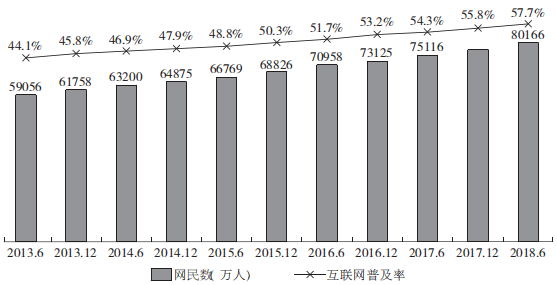 图2  中国手机网民规模及其占网民比例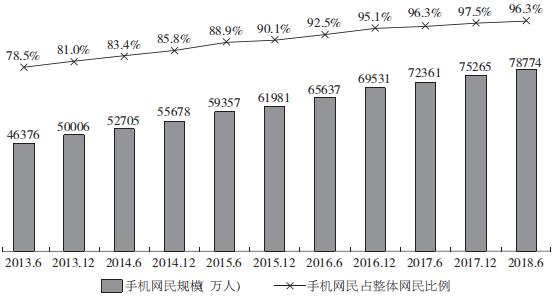 91.图1中，2017年12月柱状图对应的数字应该是（    ）。A.75265	B.76657	C.77198	D.7740292.截至2018年6月，我国手机网民较2017年末增长百分比约为（    ）。A.0.8	B.3.8	C.4.7	D.4.993.2018年6月我国城乡网民结构中，城镇网民占比约为（    ）。A.4.9%	B.24.7%	C.70.8%	D.73.7%94.2018年上半年，30～49岁网民约增加多少万人？（    ）A.3500	B.3650	C.3800	D.395095.根据资料，下列说法正确的是（    ）。A.2017年，我国新增手机网民5734万人B.截至2018年6月，我国城镇网民规模为5.81亿C.2017年末，30～39岁群体占总体网民的18%左右D.2017年末，网民中使用手机上网人群的占比为98.3%三、根据下列材料，回答96～100题。2018年上半年，沪市上市公司共计实现营业收入15.4万亿元，同比增长11%；净利润1.6万亿元，同比增长14%。上半年，沪市实体行业企业质量效益稳步提升，实现营业收入12.1万亿元，同比增长13%，实现净利润约0.6万亿元，同比增长25%；金融行业实现营业收入3.4万亿元，同比增长7%，实现净利润约0.9万亿元，同比增长7%。沪市专用设备制造业实现净利润95亿元，同比增长58%；信息传输、软件和信息技术服务业实现净利润100亿元，同比增长25%；租赁和商务服务业实现净利润83亿元，同比增长36%。上半年，深市上市公司合计实现营业总收入5.41万亿元，同比增长17.24%；合计实现净利润3963.50亿元，同比增长16.86%。深市上市公司分属的19个行业中，17个行业营业收入同比增长，13个行业净利润同比增长。占深市近七成的制造业公司营业收入和净利润分别增长17.46%和14.83%。中小板912家公司平均实现营业收入23亿元，同比增长21.29%；平均实现净利润1.63亿元，同比增长13.57%。创业板730家公司平均实现营业收入8.10亿元，同比增长19.92%；平均实现净利润0.75亿元，同比增长8.13%。深市上市公司通过非公开发行、配股等方式实施再融资的家数为243家次，同比增长3.4%，筹资金额为2037.37亿元，同比大幅下降48.65%。96.2017年上半年，沪市和深市上市公司共计实现营业收入约多少万亿元？（    ）A.17.5	B.18.5	C.19.5	D.20.597.2018年上半年，沪市金融行业营业收入净利率约比实体行业（    ）。A.高21.5%	B.高11.5%	C.低11.5%	D.低21.5%98.2018年上半年，下列哪个行业的公司净利润同比增长最慢？（    ）A.沪市专用设备制造业B.沪市租赁和商务服务业C.沪市信息传输、软件和信息技术服务业D.深市制造业99.2018年上半年，创业板上市公司营业收入占深市的比重约是多少？（    ）A.9%	B.11%	C.13%	D.15%100.根据资料，下列说法正确的是（    ）。A.2018年上半年，沪市营业收入净利率比深市低B.2018年上半年，深市上市公司再融资金额同比上升C.2017年上半年，沪市上市公司合计实现营业总收入不到10万亿元D.2018年，深市至少有11个行业实现营业收入和净利润同比增长2019年2月23日浙江省事业单位统考试卷                       《职业能力倾向测验》说  明这项测验共有五个部分，100道题，总分为100分，时限90分钟。各部分不分别计时，但都给出了参考时限，供你参考以分配时间。请在题本和答题卡上严格按照要求填写自己的姓名、涂写准考证号。请仔细阅读下面的注意事项，这对你获得成功非常重要。1.题目应在答题卡上作答，在这份题本上作答无效。2.你可以在此题本的空隙处打草稿。3.监考人员宣布考试开始后，你才可以开始答题。4.监考人员宣布考试结束时，你应立即放下笔，停止答题。5.考试结束后，当你将题本、答题卡交给监考人员时，请让监考人员在你的准考证上签名，以证明你确已将题本和答题卡交给监考人员。否则，若题本、答题卡遗失，由你承担责任。监考人员签名后，你才可离开考场。6.在这项测验中，可能有一些试题是很容易的，但任何人都很难在规定的时间内答对所有的题目。因此你不要在一道题上思考太久，遇到不会答的题目，可先跳过去，待答完了那些容易的题目后，如果有时间再去思考，否则，你可能没有时间去答后面更容易的题目。试题答错不倒扣分。7.特别提醒你注意，填涂答案时一定要认准题号。严禁折叠答题卡！第一部分  言语理解与表达(共25题，参考时限20分钟）本部分主要考查考生对语言文字的理解和驾驭能力。这种能力包括：对词、句子、短文一般意思和特定意义的理解；对比较复杂的概念和观点的准确理解；根据上下文，合理推断句子隐含的内容，准确地辨明句义，筛选信息等等。请开始答题：1.在岁月的长河里，我们永远不过是其中一粒微弱的尘埃，原以为途经自己时光里的人都是过客，到最后才真正明白，其实自己才是那个误闯入别人生命的过客。那么多________的赶路人，似乎每一个都是你，亦都是我。我们都曾千里迢迢地赶赴一场美丽的邀约，而后便是________，各赴远方。依次填入划横线部分最恰当的一项是（    ）。A.行色匆匆  分道扬镳	B.风尘仆仆  踌躇满志C.素昧平生  物是人非	D.其貌不扬  不欢而散2.从远古时代的祖先直立行走、踏出东非大裂谷开始，人类就一直是一个勇于开拓、勇于前进的物种。我们在历史的长河中________，在时代的阶梯上负重前行，在道阻且长的旅途上，征服了一座又一座成就的高峰，也跨过了一个又一个危机的________。依次填入划横线部分最恰当的一项是（    ）。A.披荆斩棘  悬崖		B.乘风破浪  深谷C.扬帆起航  门槛		D.勇往直前  时刻3.草书是五体书中最具________的书体，可以表达的品格、气质、审美类型丰富多样，其笔法较为灵活自由，又极具________，篆隶楷行的用笔方法都可融入草书的创作。依次填入划横线部分最恰当的一项是（    ）。A.现实性  扩张性		B.理想性  可塑性C.多变性  求变性		D.抒情性  包容性4.电影是最适合表现现实社会问题的一种艺术形式，电视难以________。电影艺术所具有的第一特征就是纪实特征，它完成了人类几千年来的一个伟大抱负——复制一个神秘又客观的“现实”，________地反映现实问题。依次填入划横线部分最恰当的一项是（    ）。A.取而代之  不经意		B.望其项背  原生态C.比肩齐声  戏剧化		D.后来居上  批判性5.当今世界全球化的进退和全球治理的滞后给世界带来新的不确定性。面对全球化的新态势，中国选择进而不是退，选择深化自身改革而不是________，选择积极参与治理而不是________。中国的快速成长和对全球化强有力的支持和参与，让世人更加重视。依次填入划横线部分最恰当的一项是（    ）。A.安于现状  不闻不问	B.固步自封  独善其身C.抱残守缺  隔岸观火	D.墨守成规  冷眼旁观6.在各种思潮的________下，金钱主义、享乐主义泛滥，不断侵蚀着大学生的思想防线。各种世界观、人生观、价值观在信息大潮中________，如果不能加以________，久而久之形成“青蛙效应”，对尚处于三观塑型期的大学生将产生负面影响。依次填入划横线部分最恰当的一项是（    ）。A.裹挟  泥沙俱下  甄别	B.推动  鱼龙混杂  筛选C.掣肘  大浪淘沙  鉴别	D.助推  鱼目混珠  遴选7.流量时代，流量等于价值，吸粉能力就是________。娱乐圈中，流量________制片方，于是电视电影业“苦面瘫小鲜肉久矣”。依次填入划横线部分最恰当的一项是（    ）。A.首选  吸引	B.钞票  诱惑	C.利器  制约	D.王道  绑架8.环境的变化和人们要求的变化共同作用，使得农村人居环境的整治变得________。填入划横线部分最恰当的一项是（    ）。A.时不我待	B.刻不容缓	C.迫不及待	D.迫在眉睫9.纵览近年来的全媒体发展，从具有社交链接属性的微博、微信________，到以资讯聚合分发为特征的今日头条、一点资讯________，从直播平台映客、斗鱼受到关注，到短视频平台快手、抖音快速崛起……媒体版图变化的一个结果是，主流媒体的“舆论主场”，现在变成了众多跨界者涌入的“舆论________”。依次填入划横线部分最恰当的一项是（    ）。A.应运而生  风生水起  广场	B.声名鹊起  盛况空前  客场C.方兴未艾  风靡一时  平台	D.朝气蓬勃  如日中天  舞台10.由于许多动植物在远古时期都曾被作为实施巫术的手段广泛使用过，因而这些动植物在文学作品中便________了一种巫术的内涵，并________成为后世的物怪。依次填入划横线部分最恰当的一项是（    ）。A.复制  蜕变	B.负荷  进化	C.承载  演变	D.担当  游走11.在互联网上“杀熟”，首先需要详细的数据分析，平台或者公司要对用户的消费习惯、消费能力、行为偏好等________，这显然就是大数据的强项，做到这些犹如________。依次填入划横线部分最恰当的一项是（    ）。A.心知肚明  火中取栗	B.了然于胸  探囊取物C.了如指掌  瓮中捉鳖	D.熟门熟路  杖策窥园12.对于模式创新的企业来说，其________在于行业的进入成本较低。例如滴滴与美团在打车与外卖业务上的竞争，________有充足资本的支持，技术壁垒不高的新模式容易被复制。类似企业的商业模式与盈利前景存在着不确定性，上市后可能面临较大波动风险。依次填入划横线部分最恰当的一项是（    ）。A.专长  一旦	B.短板  只要	C.优点  如果	D.劣势  因为13.①在教化所及之内，它规定着不同阶层、不同身份的各色人等的服饰②诚如美学大师许觉民先生所言，服饰是反映人类社会审美情趣变迁的重要基因图谱，是时代文化的体现和审美情趣的反映③我国素有“华夷之辨”“衣冠之治”的传统④回望民国时期的男女衣衫，“各行各业，各就各位，行止不失范，穿衣不越界，拿捏到位，特征了然”⑤不同人各自不同的服饰也是区分其尊卑上下的等级身份的标志，并借此以规范社会秩序、强化礼教约束将上述5个句子重新排列，语序正确的是（    ）。A.②①④③⑤	B.③①⑤④②	C.④⑤③①②	D.⑤③④②①14.①为了达到这个目的，利用“霍曼轨道”是个非常好的方法②探测器要脱离地球的引力圈，到达目标天体，燃料肯定是越多越好③但是，发射升空的探测器的大小和重量都是有限制的，因此不得不消耗尽可能少的燃料来飞行④利用这个轨道的话，可以使探测器在从一个天体的公转轨道转移到另一个天体的公转轨道时，消耗的能量最少⑤霍曼轨道最初是由德国太空工程师瓦尔特·霍曼在1925年提出的将上述5个句子重新排列，语序正确的是（    ）。A.②③①⑤④	B.②①④③⑤	C.⑤④③②①	D.⑤③④①②15.凯恩斯的思想是在经济衰退时政府可以干预经济，他害怕那种自由放任的经济会毁坏这个世界。凯恩斯成长于一个稳定和繁荣时期的英国，在一战结束后，他还参加了凡尔赛宫举行的和平会谈，他体会过这个世界最好的一面，也看到了这个世界坍塌的全貌。这段文字想传达的主要意思是（    ）。A.凯恩斯对世界经济了解比较全面	B.凯恩斯的主张源于其独特的经历C.凯恩斯认为政府有必要干预经济	D.凯恩斯的观点随着现实的变化而改变16.贸易流通、工作岗位与环境都是通过资本主义创造的；当与气候变化有关的黑死病击垮了欧洲农奴制——即旧秩序被打破之时，资本主义成为其最大的救赎。资本主义农业改变了地球；其对环境的毁灭、对文明的奴役，终会带来“后天”灾难；包括经济危机乃资本主义体系的伴生物，在每个体系周期中都会发生大大小小的危机，且不断积累，最终爆发总危机。这段文字的意思可以用以下哪句话概括？（    ）A.两害相权，取其轻		B.成也萧何，败也萧何C.食之无味，弃之可惜	D.前有虎豹，后有豺狼17.一般来说，责任越清晰，落实越容易到位。校园食品安全决不能陷入“________________”的怪圈，必须通过健全的长效机制确保各方的责任清晰明确。填入划横线部分最恰当的一项是（    ）。A.头痛医头，脚痛医脚B.公说公有理，婆说婆有理C.只许州官放火，不许百姓点灯D.一个和尚挑水喝、两个和尚抬水喝、三个和尚没水喝18.清华、北大等多所名校公布了2018年自主招生简章，都将高中阶段的奥赛成绩作为学生报考的基本条件。教育部取消了普适性的奥赛加分。同时，教育主管部门下放行政管理权，给予高校更多自主权。随着高校自主招生的崛起，奥赛的含金量反而提高。这段文字的主要意思是（    ）。A.下放高校行政权不利于公平竞争B.名校的择校通道变得越来越窄C.扩大高校自主招生权限强化了奥赛的升学功效D.基础教育领域存在着多元化选才的窘境19.法律不能只是起于纠纷终于诉讼，而是要成为一种社会思维。法律的声音被越来越多的人侧耳倾听，从治国安邦的宏图伟业，到市井乡村的庸常生活，都已经深深地打上了法治的烙印，只有沿着法治的道路，才能建成一个和谐、公正的社会。公众的思维与法律思维还存在一定的差距，但已经有越来越多的人习惯于像法律人那样思考和分析问题，也有越来越多的裁判在法律与民意中找契合点，公众思维与法律思维正在慢慢走向趋同，法律也正实现从顶层设计到底层反馈的统一。当然，法治不是听出来的、看出来的、说出来的，法的生命在于应用。法的应用不单是执法机关的权力和责任，也是全体公民的权利与义务，法律就是要人人都来用、都会用、都爱用，法治社会就是要实现人人都懂法、善用法、爱用法。下列选项中，与作者观点不相符的是（    ）。A.法治社会离不开每一位公众对法律法规的不断应用B.公众思考和分析问题的方式正在慢慢趋向法律思维C.法律和制度需要不断完善才能跟上人类思想的进步D.营造和谐安宁的社会氛围需要以法治作为立足之本20.“影子服务”偷话费，严重侵犯了消费者的知情权和选择权，属于强买强卖暗地收费，违反了《消费者权益保护法》，造成了恶劣的社会影响。消费者如果去申诉，运营商都会推说经过消费者确认，但一般也会退钱。这说明，运营商并不是不清楚这些收费不合理。他们真正要赚的，大概就是那些长期为“影子服务”默默买单、却毫不知情的消费者的钱。根据这段文字，以下说法正确的是（    ）。A.“影子服务”经过消费者确认后开通也可以退钱B.运营商主要靠为不知情消费者开通“影子服务”赚钱C.“影子服务”比较隐蔽，消费者很难察觉得到D.运营商“影子服务”偷话费既不合理也不合法21.后勤领域军民融合具有军地通用性、互补性，且涉密程度较低。近年来，随着电商的发展，中国民用物流爆发式增长，能对国内数以亿计的包裹实时掌控动态，一边是民营物流市场的生产力溢出，一边是军用物流需求仍存缺口。军队与其依赖自身建立物流系统，不如借助民企已有的庞大物流网络，实现节约成本、提升专业化水平的双赢。这段文字意在说明（    ）。A.后勤领域军民融合具有广阔的发展前景B.军队供应链系统需借助新技术拓宽物流网络C.电商的发展推动了军用、民用物流系统的变革D.军用物流领域合理利用民用物流可加速自身发展22.行星科学家对冥王星表面是否存在崎岖地貌已争论数年，答案取决于其表面的氮冰有多厚。这种冰覆盖了冥王星表面的大部分区域。氮冰十分脆弱，极易在其自身重力作用下坍塌，即便是在冥王星这样引力较弱的行星上。因此，________________。然而，当“新视野”号抵达冥王星时，最初获取到的一些高清图像就表明，这颗行星表面的山脉高度可达4500多米，说明冥王星表面的氮或许只是一层薄薄的壳，盖在我们后来发现的水冰层上。填入划横线部分最恰当的一项是（    ）。A.冥王星复杂的地表特征甚至可以与地球、火星比肩B.氮冰对冥王星地貌的影响在太阳系内是独一无二的C.厚厚的一层氮冰会让冥王星表面无法形成任何高海拔地貌D.这作为冥王星显著地理特征成为“新视野”号的重大发现23.在过去，中国本来拥有大量的自行车，以此为背景，中国的城市道路设计为自行车提供了足够的通行空间。但是，随着城市居民生活水平的急速提高，家用轿车数量呈现出突飞猛进的增长态势。最终造成的结果是，为了保证这部分车辆的通行，大量非机动车道被改造成为机动车道。有些原本规划了非机动车道的路段，也因各种原因，不得不在正式施工建设的过程中进行人为的修改。非机动车道变得越来越窄。这段文字意在说明（    ）。A.城市道路设计应当保障不同人群的交通出行需求B.中国的城市道路规划与社会经济发展的阶段相关C.日益严峻的非机动车道被挤占的情况并未得到重视D.居民生活水平的提高改变了人们对出行工具的要求24.Hcy作为一个体内的基础生化底物，其作用是复杂多样的，将其作为脑卒中这类疾病的单一危险因子有机理与逻辑上的困惑。相比于胆固醇升高、高血压、糖尿病和烟草这些对动脉粥样硬化心血管病（ASCVD）已经明确的危险因素，高Hcy仅是一种多年研究尚不能确认的“新出现的因素”。按循证医学的原理，至少应有可复制的结果，有同类研究的一致结果，才可能有足够力度的证据给予建议。这段文字意在强调（    ）。A.应客观科学地看待Hcy对人体健康的正负面影响B.确定心血管疾病的致病因子需要循证医学的支持C.简单将Hcy作为脑卒中的危险影响因素依据不足D.应当对Hcy对心血管疾病的影响进行进一步研究25.简单来讲，赵孟頫对中国绘画的贡献，就是改造了山水画的两大派，李郭和董巨。怎么改造的？两个字，“省减”。让文人可以操纵，可以执行，可以画。其实，在南宋，绘画已经出现省减，如禅画。但这种省减少了笔墨趣味。赵孟頫虽然省减了，里面却还是有书法的笔墨韵味。________________。赵孟頫的《水村图》《鹊华秋色图》，改造的是董巨；他的《双松平远图》《重江叠嶂图》，改造的是李郭。改造之后呢，跟董巨、李郭是天壤之别。填入划横线部分最恰当的一项是（    ）。A.书法和绘画在笔墨上还是有着本质的区别B.禅画在省减上的不到家是其最为遗憾的地方C.这与南宋禅画的省减，是不一样的D.赵孟頫的书法成功融入了绘画艺术的特点第二部分  数量关系（共25题，参考时限25分钟）本部分包括两种类型的试题：一、数字推理：共10题。1.给你一个数列，但其中缺少一项，要求你仔细观察数列的排列规律，然后从四个选项中选出你认为最合理的一项来填补空缺项。请开始答题：26.2    4    11    13    20    22    （    ）A.25	B.29	C.30	D.3927.1        2        （    ）A.2	B.	C.	D.28.7    8    9    15    17    24    （    ）    41A.29	B.31	C.32	D.3729.0    5    8    17    24    （    ）    48A.37	B.38	C.39	D.4030.1    6    5    10    11    16    19    24    （    ）A.26	B.29	C.33	D.422.每题图形中的数字都包含一定规律，请你总结前三个图形中数字的规律，从四个选项中选出你认为问号应该代表的数字。请开始答题：31.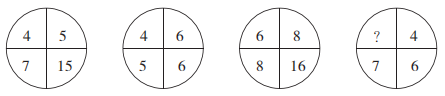 A.	B.	C.	D.32.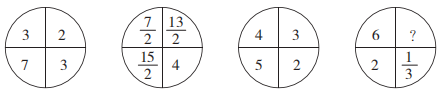 A.0	B.1	C.2	D.333.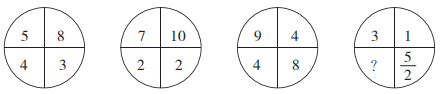 A.	B.1	C.	D.234.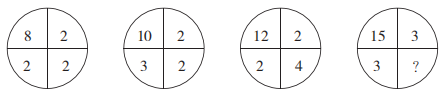 A.1	B.2	C.3	D.435.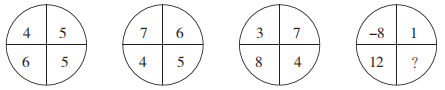 A.1	B.2	C.3	D.4二、数学运算：共15题。每道试题呈现一道算术式，或表述数字关系的一段文字，要求你迅速、准确地计算或论证出答案。请开始答题：36.某校举办一场答题活动，总共10道题，每人基础分10分，答对得3分，答错扣1分，不答不得分也不扣分。问至少需要多少人参加答题，才能保证有三个人得分相同？（    ）A.41	B.75	C.77	D.8337.某校有100人去旅游，有A、B、C、D四条路线供选择，每人可以选任意几种，最终A、B、C、D路线分别有60、55、70、65个人选择，问至少有多少人选了2条及以上路线？（    ）A.35	B.40	C.45	D.5038.某小学派10人组队参加“大脑风暴”比赛。队中低年级8人，高年级2人，其中男女各5人，且高年级队员均为女生。已知比赛时每队派出5人参赛，其中女生不少于3人，高年级队员不超过1人，问一共有多少种上场方案？（    ）A.80	B.160	C.170	D.19039.为响应绿色出行号召，小李决定步行上班。如果每分钟走75米，则提早8分钟到单位；如果每分钟走55米，则会迟到2分钟。小李希望提前10分钟到单位，他大约应该以每分钟多少米的速度行走？（    ）A.73	B.77	C.81	D.8540.小王和小张用同样的速度，同时开始读数。小王：“1、3、5、7、9……”小张：“1002、997、992、987、982……”小王和小张同时读出的数是（    ）。A.257	B.287	C.317	D.35741.某社区新建一个养老中心，规划建造单人间、双人间、三人间三类房间共100间，因实际需要，单人间在10至30间之间（包括10和30），双人间的房间数是单人间的2倍。问该养老中心建成后最多可提供床位多少个？（    ）A.240	B.245	C.255	D.26042.甲、乙、丙三人一起去超市买饮料，可乐3元/瓶，冰红茶4元/瓶，旺仔牛奶6元/瓶。已知甲的现金比乙的2倍少12元，乙的现金是丙的1.5倍，丙的现金比甲少8元。如果仅考虑以上3种饮料，且刚好用完三人所有的钱，则最多可以购买多少瓶饮料？（    ）A.11	B.12	C.13	D.1443.某公司组织员工春游，每辆车坐25人，剩下6人没有上车，每辆车坐28人，最后一辆车只坐了13人。问每辆车坐26人，最后一辆车少坐了几个人？（    ）A.1	B.2	C.3	D.444.甲、乙、丙、丁四人共有625元，甲的钱数加上4，等于乙的钱数减去4，等于丙的钱数乘以4，等于丁的钱数除以4。问甲有多少元钱？（    ）A.24	B.96	C.104	D.12545.某初创企业第一轮引进投资200万元，投资者获得企业20%的股份；第二轮引进投资1亿元，投资者获得企业50%的股份；第三轮引进投资15亿元，此时第一轮投资者在企业中的股份占比下降到4%。问从第二轮投资后到第三轮投资后，企业估值增长了多少亿元？（    ）A.15	B.19	C.23	D.2746.380人投票从甲、乙、丙三个方案中选出一个。规定得票最多的方案当选。当投票人数达到265时，选择甲方案的人是丙方案的3倍，选择乙方案的人比丙方案的多10人。假设每人都要投票，问接下来的投票中，没有选择丙方案的不超过多少票，丙方案一定能胜出？（    ）A.6	B.7	C.8	D.947.勘探院为6名地质工作者采购户外防护设备。现有两种不同的防护装备，单价分别为800元和2500元。已知购买防护设备的总成本不能超过1万元，且如果有人购买2500元的防护设备，则小张必须包含在内。问共有多少种不同的防护设备配备方式？（    ）A.不超过10种		B.11～20种之间C.21～35种之间		D.超过35种48.将11车相同的扶贫物资发往甲、乙、丙、丁和戊五个乡。要求至少送往其中的4个乡，每个乡送整数车且不超过3车。问共有多少种不同的发放方式？（    ）A.不到100种		B.100～200种之间C.201～400种之间		D.超过400种49.有甲、乙、丙三个煤仓，其中乙煤仓是空的。现从甲煤仓运输20%的煤到乙煤仓，从丙煤仓运输25%的煤到乙煤仓，乙煤仓再额外采购120吨煤，则3个煤仓的煤储量相同。问最初甲煤仓和丙煤仓共有多少吨煤？（    ）A.744	B.764	C.784	D.80450.从A地到B地，要先行120千米的下坡路，然后再行80千米的上坡路，最后行150千米的平路后到达。甲车从A地到B地，乙车从B地到A地。甲车在任何路上速度相同，乙车在平路上速度与甲车相同，上坡路和下坡路的速度分别是平路的0.8和1.2倍。则乙车用时比甲车（    ）。A.少不到2%	B.少2%以上	C.多不到2%	D.多2%以上第三部分  判断推理（共20题，参考时限20分钟）本部分包括三种类型的试题：一、类比推理：共8题。先给出一对相关的词，要求你在备选答案中找出一对与之在逻辑关系上最贴近或相似的词。请开始答题：51.古董∶收藏∶收藏家A.武器∶军人∶军事家	B.实验∶研究∶科学家C.杂志∶出版∶教育家	D.运营∶公司∶企业家52.华南虎∶猫科动物∶哺乳动物A.聚丙烯∶不锈钢∶建筑材料	B.小提琴∶弦乐器∶交响乐团C.初中生∶毕业生∶青少年	D.战斗机∶军用飞机∶航空器53.飞鸟∶翅膀∶飞机A.斑马∶线条∶斑马线	B.大象∶象牙∶象牙白C.蝙蝠∶声波∶雷达		D.绵羊∶羊毛∶毛衣54.民意  对于  （    ）  相当于  （    ）  对于  军队A.百姓  士兵		B.国家  士气	C.民心  军心		D.民生  军纪55.（    ）  对于  犹豫  相当于  笑里藏刀  对于  （    ）A.瞻前顾后  阴险		B.居心叵测  情绪C.举棋不定  恐惧		D.侧目而视  恶毒56.水滴∶石穿A.千军∶万马		B.掩耳∶盗铃C.买椟∶还珠		D.唇亡∶齿寒57.仰慕∶结交∶断交A.复习∶合格∶补考		B.逛街∶购物∶退货C.没电∶充电∶放电		D.讨论∶支持∶反对58.电影∶艺术∶剧本A.考古学∶历史∶史料	B.知识∶财富∶书籍C.云计算∶技术∶大数据	D.进化论∶理论∶实践二、逻辑判断：共7题。每题给出一段陈述，这段陈述被假设是正确的，不容置疑的。要求你根据这段陈述，选择一个答案。注意，正确的答案应与所给的陈述相符合，不需要任何附加说明即可以从陈述中直接推出。请开始答题：59.某办公室有若干名员工，现已知：有6名员工是近视眼，所有近视眼员工都戴眼镜，有4名员工是远视眼，该办公室有13名员工戴眼镜，同一名员工没有同时患有近视眼和远视眼。由此可以推出（    ）。A.有一部分员工是远视眼且戴眼镜B.有一部分员工是远视眼但不戴眼镜C.有一部分员工不是近视眼也不是远视眼且不戴眼镜D.有一部分员工不是近视眼也不是远视眼但戴眼镜60.某大学的研究人员发现女性喝醉所需的酒精含量通常要比男性少30毫升。研究发现，在比自己平时的量多喝一杯（含10毫升酒精）之后，女性喝醉的可能性比男性高13%。研究人员认为，女性的体重一般比男性低，体脂率也更高，这也意味着她们体内含水量更少，不容易将饮用的酒精稀释，所以她们的血液酒精含量也上升得很快。如果以下各项为真，最能反驳研究人员观点的是（    ）。A.有些女性喝醉所需的酒精含量比男性多	B.女性并不都比男性的体重低C.人体解酒并不是依靠体内的水，而是酶  	D.女性喝酒机会少，缺乏饮酒经验61.如果你是长时间从事耐力运动的职业运动员，需要运动饮料补充糖分和电解质。但是，如果你是普通人，只是为了强身健体或者想要减肥控制体重，运动量一般不大，就没必要喝运动饮料了，普通饮用水即可。如果以下各项为真，最能支持上述结论的是（    ）。A.运动员运动后还需要补充钾、钠等微量元素	B.普通饮用水更能满足人体对水分的需求C.过多无法消耗的糖和电解质不利于人体健康  	D.很多身体健康的普通人运动后不爱喝运动饮料  62.在棉花糖实验中，研究人员将1颗棉花糖放在受试儿童面前，并且告诉他们如果能够在研究人员回来之前忍住不吃这颗棉花糖的话（研究人员会离开15分钟），就能得到第2颗棉花糖。如果他们吃了这颗棉花糖，就只能得到这1颗棉花糖了。大约10年后，研究者发现，小时候越能忍住不吃棉花糖的孩子，他们的学术能力评估测试成绩越高，问题行为越少。研究者因此得出结论：儿童的延迟满足能力与其之后的认知发展、社会性发展有关。如果以下各项为真，最能反驳上述研究结论的是（    ）。	A.能忍住不吃棉花糖的孩子本来就不喜欢吃糖B.能忍住不吃棉花糖的孩子家庭条件较好C.10年后能忍住不吃棉花糖的孩子动手能力相对较弱D.10年后那些吃了棉花糖的孩子经济水平更差63.对于茎叶茂密的谷物，化学药物喷施效率低，实际利用率不超过30%，并且越来越多的农务不仅“锻炼出”害虫的耐药性，还容易导致农作物药残超标。某农科院最新研究成果显示，赤眼蜂可以在钻心虫的虫卵上寄生并繁殖，可建立并扩大种群，始终保持对害虫的源头压制。同时，生物防治后农作物害虫数量可比农药防治少一半。因此，研究人员认为，生物防治全面代替农药防治指日可待。如果以下各项为真，最能支持研究人员结论的是（    ）。A.生物防治技术已相对成熟，但面临成本高、门槛高等难题B.已有地方开始对农民进行生物防治原理的系统培训C.采用生物防治的玉米面积已有几十万亩之多，且效果突出D.生物防治代替农药防治可以维护农作物物种多样性64.痛风是一种常见病，轻则关节肿痛，重则肢体坏死，严重影响患者日常生活。痛风是嘌呤代谢紊乱使尿酸浓度升高所致的疾病，尿酸钠晶体沉积于关节、动脉、骨间隙组织而引起的关节畸形及功能障碍。很多患者都知道痛风要忌口海鲜、啤酒和动物内脏等。但不少人认为，白酒能通经活络，喝白酒对治愈痛风有好处。如果以下各项为真，最能质疑“不少人”现点的是（    ）。A.临床诊断证明啤酒抑制尿酸排泄，过量饮用容易引起痛风B.干红葡萄酒可减少尿酸产生，所以患者可以少量饮用红酒C.研究证明，白酒会导致乳酸升高，进而引起尿酸排泄减少D.临床诊断证明无论是红酒和白酒，过量饮用都会引起痛风65.某研究小组利用小鼠开展了一项大规模实验。他们设计了30种不同的食物，其中脂肪、碳水化合物（糖）和蛋白质含量各不相同。研究人员分别用这些食物饲喂5种不同品系的小鼠3个月。实验总共采集了超过10万例小鼠体重变化和体脂数据。实验结果显示，饮食中的脂防含量是导致小鼠肥胖的唯一因素。因此，研究人员认为，人类只有严格控制膳食中的脂肪含量，才能避免肥胖。如果以下各项为真，最能支持研究人员观点的是（    ）。A.很多肥胖者严格控制吃甜食后体重没有下降B.类似的研究在其他动物实验中也得到过验证C.糖和脂肪的共同作用比脂肪单独作用更易增肥D.小鼠和人类在生理和代谢方面有很多共通之处三、图形推理：共5题。请按每道题的答题要求作答。请开始答题：66.把下面的六个图形分为两类，使每一类都有各自的共同特征或规律，分类正确的一项是（    ）。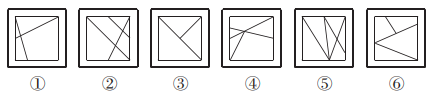 A.①②③，④⑤⑥		B.①②⑤，③④⑥C.①②④，③⑤⑥		D.①③⑥，②④⑤67.把下面的六个图形分为两类，使每一类都有各自的共同特征或规律，分类正确的一项是（    ）。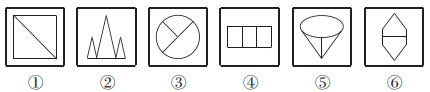 A.①②③，④⑤⑥		B.①④⑥，②③⑤C.①③④，②⑤⑥		D.①③⑥，②④⑤68.从所给的四个选项中，选择最合适的一个填入问号处，使之呈现一定的规律性。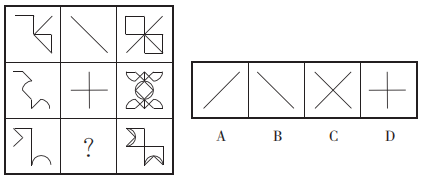 69.把下面的六个图形分为两类，使每一类都有各自的共同特征或规律，分类正确的一项是（    ）。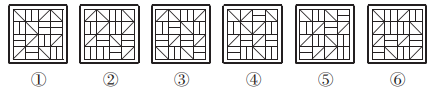 A.①③④，②⑤⑥		B.①③⑤，②④⑥C.①②⑥，③④⑤		D.①④⑥，②③⑤70.从所给的四个选项中，选择最合适的一个填入问号处，使之呈现一定的规律性。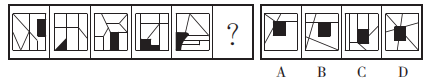 第四部分  常识判断（共15题，参考时限10分钟）根据题目要求，在四个选项中选出一个最恰当的答案。请开始答题：71.下列与建国以来我国经济发展有关的说法错误的是（    ）。A.国民经济发展第一个五年计划始于上世纪60年代B.中共十一届三中全会开启了我国改革开放历史新时期C.“西部大开发”中西部地区特指陕西、云南、重庆等12个省区市D.目前我国已建成包括上海、天津、辽宁、湖北等多个自由贸易试验区72.下列科学家及其重大发现，对应正确的是（    ）。A.奥斯特——电磁感应	B.安培——电流磁效应C.托里拆利——大气压强	D.伽利略——惯性定律73.下列文学流派及其代表作品，对应正确的是（    ）。A.黑色幽默——《第二十二条军规》《太阳照常升起》B.批判现实主义——《人间喜剧》《丰乳肥臀》C.浪漫主义——《西风颂》《唐璜》D.魔幻现实主义——《百年孤独》《复活》74.越王勾践剑有“天下第一剑”的美称，剑身历经2000余年而不朽，下列关于越王勾践剑千年不朽的解释错误的是（    ）。A.铸剑材料含铅量少		B.墓葬环境适合金属保存C.工匠对剑身进行了硫化处理	D.剑鞘在一定程度隔绝了空气75.某社团欲征集代表性标语宣传儒家文化，下列合适的是（    ）。A.柔静处下，随遇而安	B.人文化成，止于至善C.真心无始，自性清净	D.无为自然，万物齐同76.下列文集不是按地名命名的是（    ）。A.《柳河东集》		B.《孟襄阳集》C.《临川先生文集》		D.《东坡先生全集》77.“以民为本”是我国优良的政治思想传统和重要的思想资源。下列表述未体现“民本”思想的是（    ）。A.民惟邦本，本固邦宁	B.君命顺，则民有顺命C.凡治国之道，必先富民	D.为政之道，以顺民心为本78.宋人严羽曾这样评价两位唐代诗人的诗风：“【甲】不能为【乙】之飘逸，【乙】不能为【甲】之沉郁。”其中的甲、乙分别是（    ）。A.杜甫、李白	B.李白、杜甫	C.李商隐、杜牧	D.杜牧、李商隐79.下列展览主题与展览文物，对应正确的是（    ）。A.红山文化展——玉猪龙	B.大汶口文化展——莲鹤青铜方壶C.仰韶文化展——绿松石耳坠	D.三星堆文化展——骨耜80.下列现象及其成因，对应错误的是（    ）。A.南方地区会有梅雨季节——受副热带高气压带控制B.南北寒带有极昼极夜现象——地球公转C.小明从中国坐飞机去美国后需要倒时差——地球自转D.秘鲁渔场水产资源非常丰富——上升补偿流81.人有耳垂是一种显性性状，若一对夫妇都是有耳垂的，那么该夫妇生育的一对龙凤胎（    ）。A.都是有耳垂的		B.都是没有耳垂的C.一个是有耳垂的，一个是没有耳垂的	D.以上都有可能82.下列说法符合我国保密法相关规定的是（    ）。A.国家秘密在解密后可以对社会完全公开B.无法控制知悉范围的情形不得确定为国家秘密C.除另有规定外,绝密级国家秘密的保密期限不超过二十年D.国家保密行政管理部门负责规定国家秘密及其密级的具体范围83.下列著名人物与其历史贡献，对应错误的是（    ）。A.罗斯福——推行新政，克服经济大萧条B.戴高乐——二战时领导自由法国政府抗击德国侵略C.曼德拉——促进终结种族隔离制度D.丘吉尔——一战时领导英国并协调美、苏等国作战84.下列与地理有关的说法错误的是（    ）。A.星云是由星际空间的气体和尘埃结合成的云雾状天体B.地球的回归线与极点之间的区域是太阳无法直射到的C.上弦月出现在上半月的上半夜，位置在东半边的天空D.陨星是从星际空间降落到地球表面的大流星体85.关于滑轮，下列说法正确的是（    ）。A.使用动滑轮时，滑轮轴的位置会随着被拉物体一起运动B.使用定滑轮可以实现省力效果，用很小的力就可拉起很重的物体C.升国旗时拉绳子利用的是动滑轮的原理D.拉格朗日的《分析力学》首次分析了滑轮的动力学原理第五部分  资料分析（共15题，参考时限15分钟）所给出的图、表或一段文字均有5个问题要你回答，你应根据资料提供的信息进行分析、比较、计算和判断处理。请开始答题：一、根据下列资料，回答86～90题。2016年我国课本类图书出版情况86.2016年，中小学课本出版种数占课本总数的比约为（    ）。A.5%	B.14%	C.28%	D.44%87.2016年，哪类课本初版种数占该类课本出版种数的比重最大？（    ）A.大专及以上	B.中专、技校	C.小学	D.业余教育88.2016年，每册课本平均定价超过30元的课本类别有几个？（    ）A.1	B.2	C.3	D.489.2016年，印张数同比减少最多的课本类别是（    ）。A.大专及以上	B.中专、技校	C.业余教育	D.教学用书90.关于2016年我国课本类图书出版情况，下列说法与资料相符的是（    ）。A.初版种数同比减少最多的是小学课本B.业余教育课本平均每册定价低于2015年C.扫盲课本平均每册使用印张数超过5个印张D.种数同比降幅最大的课本类别印数同比降幅也最大二、根据下列资料，回答91～95题。2017年全国18个产茶省（区）茶园总面积4588.7万亩，比上年增加近135万亩。贵州、云南、四川、湖北、福建依次是茶园面积最大的五个省份。无性系良种茶园面积比例达60.9%，有机茶园面积比例7.5%。2017年全国茶产量为260.9万吨，比上年增加16.9万吨。产量超过20万吨的省份依次是福建、云南、贵州、四川、湖北，增产逾万吨的前四个省份分别是贵州、四川、湖北、浙江。总产值达到1907.6亿元，比上年增加225.6亿元。产值逾百亿元的前四个省份分别是贵州、福建、四川、浙江。其中，名优茶产量127.4万吨，同比增长6.8%；大宗茶产量133.5万吨，增长7.0%。名优茶产值1427.8亿元，增长10.42%；大宗茶产值479.8亿元，增长23.3%。2017年，乌龙茶每公斤茶价在100元左右。红茶价格每公斤60元及以下、每公斤60～200元和每公斤200元以上销量比为10:5:3，上年这一比值为5:2:1。黑茶（不含普洱）毛茶、普洱成品茶每公斤均价分别约为28元和89元。茶类结构方面，绿茶产量约162.21万吨，同比增长7.49%；红茶、黑茶（不含普洱）、白茶产量分别达到32.35万吨、22.44万吨、2.77万吨，分别增长约8.60%、9.55%和36.93%；乌龙茶产量约为27.84万吨，增长2.66%。普洱茶产量约为13.33万吨，增长2.54%。2017年，国内茶叶年消费量达到190万吨，增幅为4.40%；市场销售额达到2353亿元，增幅9.54%。茶叶出口总量达35.5万吨，增幅8.1%；出口额达16.1亿美元，增幅8.7%。91.2017年，无性系良种茶园面积约比有机茶园多多少万亩？（    ）A.1450	B.1780	C.2450	D.301092.2016年，全国茶园平均每公斤茶叶价格约为多少元？（    ）A.60	B.70	C.80	D.9093.2017年，名优茶平均每公斤价格约比大宗茶高多少元？（    ）A.40	B.60	C.80	D.10094.下列各类茶叶中，2017年产量同比增量最少的是（    ）。A.黑茶（不含普洱）	B.白茶	C.乌龙茶	D.普洱茶95.下列说法与资料相符的是（    ）。A.2017年，贵州省的茶叶产量和产值均为产茶省中最高B.2017年，全国名优茶的产量、产值的同比增幅均小于大宗茶C.2017年，200元/公斤以上的红茶销量占红茶总销量的比例小于上年D.2017年，全国茶叶出口平均每公斤价格超过5美元三、根据下列资料，回答96～100题。截至2017年年末，J市城市商业综合体为3家，经营商户数为889户，全年可出租面积123124平方米，车位数481个，全年总客流量1457万人次，实现营业额14.1亿元。城市商业综合体内零售业、餐饮业、服务业商户从业人员期末人数分别为3143人、499人和251人，全年分别实现营业额12.7亿元、0.7亿元和0.5亿元。2015～2017年J市城市商业综合体自营、联营商户经营情况2017年J市城市商业综合体商户分布96.2017年，J市城市商业综合体平均每人次客流带来多少元营业额？（    ）A.不到50元		B.50～100元之间C.100～500元之间		D.超过500元97.2017年末，J市城市商业综合体平均每个租赁商户的营业面积约是自营、联营商户的多少倍？（    ）A.1.5	B.2.8	C.5.1	D.9.498.2017年，租赁商户营业额占J市城市商业综合体总营业额的比重比2015年（    ）。A.高15个百分点以内		B.高15个百分点以上C.低15个百分点以内		D.低15个百分点以上99.将J市城市商业综合体内3类商户按照2017年末平均每家商户的从业人数从高到低排序，正确的是（    ）。A.服务业、零售业、餐饮业	B.服务业、餐饮业、零售业C.零售业、餐饮业、服务业	D.餐饮业、零售业、服务业100.关于J市城市商业综合体内商户经营情况，能够从上述资料中推出的是（    ）。A.2017年底营业面积占可出租面积的98%以上B.2017年底平均每家自营、联营商户的从业人员数少于2015年底C.2017年底专卖店中自营、联营商户占比高于零售业商户中自营、联营商户占比D.2016年底自营、联营商户营业面积占总营业面积的比重高于2015年2021年9月25日浙江省事业单位统考试卷                                《综合应用能力》注意：1.本卷为全主观题，请用黑色字迹的钢笔或签字笔在答题纸上作答，直接在试卷上作答无效；2.请在试卷、答题纸上严格按要求填写姓名、填涂准考证号；3.本卷总分100分，考试时间为150分钟；4.特别提醒：请在答题纸规定的区域内作答，超出答题区域作答无效。一、案例分析题（根据所给案例，回答后面的问题。40分）材料1党的十八大以来，习近平总书记高度重视革命文物工作，对革命文物保护利用作出重要指示20多次，考察革命旧址、革命博物纪念馆30多次，提出了系列新思想新观点新要求。2021年3月，习近平总书记对革命文物工作再次作出重要指示指出，革命文物承载党和人民英勇奋斗的光荣历史，记载中国革命的伟大历程和感人事迹，是党和国家的宝贵财富，是弘扬革命传统和革命文化、加强社会主义精神文明建设、激发爱国热情、振奋民族精神的生动教材。据统计，目前全国革命专题博物馆和纪念馆有808家，与近现代重要革命直接相关事件和人物有关的可移动文物49万件（套）；登记革命旧址、遗址33315处，其中全国重点文物保护单位477处；抗战文物3000多处，长征文物1600多处。革命旧址类全国重点文保单位数量较多的省份是湖南省，有46处，其后江苏省39处，湖北省30处，广东省30处，江西省28处，嘉兴、长汀、南昌、瑞金、广州、延安等城市因为拥有极其丰富的革命文物和其他文物资源被国务院公布为国家历史文化名城。革命圣地、红色地标日渐成为红色基因传承的“金名片”。革命文物记述历史文化、文明进程，是中国人民宝贵的精神财富。“加紧搜集革命文物，修缮保护现存的革命遗迹，已是刻不容缓。”某大学程教授说。现在的问题是，革命文物不像一般历史文物那样可以集中展示。它们多散落民间，如一幅标语，可能就写在农户院子的墙上；一个重大决议，可能就在一所民居中形成。同时很多民众对革命文物重视不够，甚至不把革命文物当回事。材料2“功在当代，利在千秋！”短短8个字，道出了革命文物保护在文物保护工作当中的分量。但长期的文物研究和一线工作实践也让文物工作者意识到，革命文物不能仅仅作为“馆藏”存放起来，关键还要融入时代、融入现实需求，在服务大众的生活里焕发生机。众所周知，很多革命文物都是分散在不同的文博机构里，有的在博物馆里被摆在突出的位置，也有的深藏于文物仓库、很少展出，还有的散见于旧址或遗迹中，公众很难“亲密接触”。在某革命文物纪念馆馆长看来，这些做法虽然降低了革命文物被损毁破坏的可能性，但也影响了其服务大众、服务生活的功能。“革命文物的保护和传承，不仅需要新颖的方式打动人心，还要融入生活，才能焕发新的生机。”在专家看来，真正有生命力的文物都是被时代所需要的，也只有融入现实需要，文物才能在传承中更具活力。材料3当前，由于缺乏规划引领、资金支持和制度保障，仅对一些重要的革命文物采取了基本的保护措施，大部分革命文物仍然沉寂在较为偏远的山村。因缺乏革命文物保护与利用的整体规划，现存的革命文物被真正利用起来的不到三分之一。不少革命文物分散在野外，连区级文物保护单位都没有列入，一些已开放的革命旧址，虽然进行了比较完整的修复，但参观内容单一，缺乏吸引力和感染力，处于低层次保护状态。当前用于保护维修的财政拨款与革命文物修缮所需资金之间的矛盾突出。“先保住不跨、不倒、不烂”成为革命文物管理部门的首选之策，省级以下的文保单位很多处于“无专门机构管事、无专项资金办事、无专人看护”的状态。同时，整理革命文物史料、深度挖掘红色精神、编制红色题材作品、解说红色景点的专业人才极度匮乏，在一定程度上影响了革命文物保护与利用的效果。我国目前没有一部专门针对革命旧址保护利用的完整法律或法规。比较多的是诸如意见、通知、方案等规范性文件。此外，还有不少新发现的革命旧址和遗址，以及红军标语等革命遗址未被登记为文物，未纳入《文物保护法》的保护范围。相关法律法规不全，保护利用职责不清，导致革命旧址在城市开发和新农村建设中被破坏、拆除，甚至在革命旧址文物保护单位的保护范围内违章建设的现象也不时发生。材料42019年，某省歌舞剧院创排的原创民族歌剧《沂蒙山》到北京演出。国家文物局政策法规司陆司长注意到，该剧反映的沂蒙百姓与子弟兵“同生同死一家人，随时能拿命来换”的鱼水情深，成了很多同事和亲友热议的话题，这让她很受启发。“一部6幕剧，竖起了沂蒙精神新丰碑。”陆司长说。实践中，借助文艺节目样式让文物、史实来说话，不仅满足了老百姓日益增长的美好生活需求，而且以生动灵活的方式赋予文物更为旺盛的生命力。2019年春节，在文物部门组织下，全国数千家博物馆推出上千万场精彩活动。借助互联网的传播，“博物馆里过大年”成为新年习俗。这让人们意识到，随着数字信息技术的发展，革命文物不再是散落民间的“老物件”，而是可以在互联网上广泛传播的“新事物”了。“革命文物呈现形式更加立体多元，保护传承有了更广阔的空间。”国家文物局相关负责人表示，将以实施革命文物保护利用工程为助推器，强化文物服务群众生活的研究利用，让文物在新时代的传承中迸发出生机与活力。材料5巍巍井冈，群峦叠翠。这里是中国革命的摇篮，曾是山高路陡、交通不便的贫瘠山区。伴着改革开放的春风，井冈山以旅游为支柱加快经济社会发展，往日的贫瘠山区变身享誉国内外的旅游新城，老区人民靠“红色旅游”走上脱贫致富路。跟井冈山地区一样，红色旅游已成为众多老区发展的重要抓手。在很多人看来，人们走进革命老区，不仅仅因物因景，更因一份情感与文化驱动力。事实上，发展红色旅游不仅利于强化爱国主义和革命传统教育、锻造民族精神，还利于借力革命历史文化遗产促进老区发展，为旅游业培育了新的发展模式和消费市场。革命文物，是地方经济社会发展可以借力的重要资源。早在2004年，党中央、国务院就对发展红色旅游作出过专门部署。尤其是这些年，红色旅游在各地焕发出勃勃生机，一批革命历史博物馆、纪念馆建成使用，接待、讲解等服务工作不断改进和优化，不少红色景区借助现代科技手段让红色历史可视可听可感。红色旅游既是旅游产业的重要组成部分，也是特色文化工程，承载着塑造社会价值观、树立和坚定理想信念、增强文化自信的特殊功能。然而，个别地方在开发红色旅游过程中出现了一些问题。商业气息过重，红色文化淡化，抢革命人物、争历史事迹的乱象时有发生，个别讲解员为制造噱头渲染野史秘闻，有的景区体验项目设计存在恶俗化倾向……保护革命文物与发展旅游是相辅相成的，发展旅游是革命文物最好的保护和利用方式之一。然而，革命文物开发利用现状却不容忽视，部分地方仅局限于参观革命遗址，没有将红色文化与优美自然风光相结合，形成红色旅游线路。旅游开发如何真正靠红色立本？业内人士认为，红色旅游必须注重历史的厚重感，在丰富旅游产品的文化内涵上下功夫，避免坐在革命文物旁“吃老本”，关键是在传承红色文化与获取经济效益间找到最佳平衡点，让公众体验既有意思又有意义，红色旅游这个香饽饽才能持久飘香。问题：根据材料，就我国革命文物的保护利用工作写一篇简报，呈送给相关部门领导参阅。要求：1.紧扣材料，内容全面；      2.层次分明，有逻辑性；      3.字数不超过500字。二、作文题（阅读以下材料，然后根据后面的要求作答。60分）材料1从各大博物馆走红的文创单品到《如果国宝会说话》等文娱节目，从街头行走的“汉服小姐姐”到拥趸众多的“国风歌曲”，借助人工智能、无人驾驶等尖端前沿技术的推动和网络平台的助力，“国潮”在今天的社会生活中处处勃发生机。由百度和人民网研究院联合发布的《百度2021国潮骄傲搜索大数据》显示：“国潮”在过去十年中关注度上涨528%，近五年，中国品牌搜索热度占品牌总热度比例从45%提升至75%。如今的“国潮”在“跨界”“破圈”中呈现多样态表现形式。文物古迹、诗词歌赋、琴棋书画乃至生活方式等文化元素的创意应用，日益成为各行业创新的设计元素和灵感来源。“国际网红”李子柒还原田园生活，打造出中国美食的超级IP，令中国传统生活美学“香飘海外”；《上新了·故宫》《国家宝藏》等文娱节目、《哪吒之魔童降世》《姜子牙》等国产动漫不断挖掘传统文化并创新传承，频频引领文化新风潮。在前不久结束的东京奥运会上，多国运动员身上的安踏、匹克、特步等“中国元素”，定格成一帧帧国产运动品牌“出海”的生动画面。“近些年咱们自己的体育用品越来越好用，尤其是跑鞋很注重质量研发，不仅好穿，颜值也高。”长期热衷于马拉松比赛的宋先生表示，如今国产跑鞋中的各类“黑科技”让他“爱不释脚”。各种品牌或IP通过“破圈”组合，以联名营销或深度合作等方式进行品牌优化、产品创新或业务拓展。潮玩品牌“19八3”携手中国航天宇焕推出《银河旅客》，以中国航天精神和科技文化元素赋能潮玩产品，用“萌萌哒”设计形象传递航天文化价值……材料2近年来，中国经济快速发展，结构不断优化，消费升级带动产业升级，为中国自主品牌汇聚了葳蕤蓬勃的发展动力。在新冠肺炎疫情暴发和全球经济面临衰退的情况下，中国经济恢复一枝独秀，充分展现出大国实力，人们的民族自豪感空前提升，为“国潮”势如破竹奠定了坚实基础。当今的中国消费市场，越来越多国货品牌开始替代日韩、欧美品牌，成为市场主力。文化内容生产也让传统文化焕发生机，国漫电影《哪吒之魔童降世》创造了世界动漫电影的票房纪录，在民族文化元素运用方面，可与世界高标准动漫作品媲美。中国品牌的强势崛起，体现了国家实力壮大后民族自信的巨大提升。2017年，国家设立“中国品牌日”，鼓励国货品牌讲好中国故事，重塑国人对中国品牌的信心。2020年，应对外部挑战的同时，我国致力于构建“以国内大循环为主体、国内国际双循环相互促进的新发展格局”，进一步发挥国内超大规模的市场优势和内需潜力。国产品牌也在“打铁还需自身硬”的品质坚守中，逐渐撕掉以往价低质劣的标签，借力文化势能和消费升级，不断提升创新能力和品质能级，开始越来越多地登上世界舞台。材料3“国潮”热风中，“生搬硬凑”“用力过猛”的现象不在少数。为了快速响应市场变化，很多品牌把“国风”设计理解为对中国文化元素的简单复刻，一味堆积、拼贴传统文化元素，缺乏对传统文化意蕴和价值的深刻理解，忽视对传统文化的当代价值阐发与重构，导致形成“中国传统文化等于传统图案”的刻板印象，缺乏与前卫时尚的“潮”式呼应，也淡化甚至歪曲了传统文化的本来寓意。“逛到有的展位时，一眼看过去，还以为是熟悉的另一个品牌；转一圈下来，才发现好几个主打‘国风’路线的都似曾相识。”在中国美妆博览会上，一位业内人士忍不住吐槽“国潮”的雷同现象。某“宫廷风”茶饮品牌凭借精准定位和国风包装，一经上市即获得市场广泛认可，但紧随其后的是一大批名字雷同、包装类似的跟风模仿，造成视觉和精神的审美疲劳，加速了“国潮”的泛化。国货变“潮”不是跟风追热、“天下大同”，而是品牌将自身独特的产品价值、文化表达、美学观念寄托于商品，通过各种创意创新手段，向消费者传递“美”的认知和对中国文化的体悟。材料42017年至2019年，全聚德的营业收入不断下降。全聚德集团负责人周某还向记者分享了两组数据：全聚德的主力消费者年龄段比主要竞争对手大8至10岁；运营团队的年龄也普遍比对手大10岁左右。“全聚德不能被一个‘老’字困住了！中华老字号具备文化积淀、产品和服务传统技艺的天然优势，在如今‘国潮’新势力带动下，老字号企业也迎来品牌新生的发展机遇，有望重获年轻人追捧。”周某说。推出全新“萌宝鸭”IP形象、打造北京餐饮老字号首家光影主题餐厅、用短视频方式通过众多平台推介全聚德二十四节气菜品……通过多路径精心布局，全聚德也“潮”了起来。不过，周某认为，对老字号而言，赶上“国潮”不仅是改变一款产品外包装，或是简单地搭上传统文化元素营销，而是企业对产品历史与品牌文化价值的传递。未来，全聚德将重点打造产品+服务+场景新格局，聚焦老字号精品门店升级，拥抱新零售、新媒体，推进数字化转型，提升运营效率，以文化赋能品牌可持续发展。大街小巷吹起“国潮”风，越来越多年轻人向传统文化投以好奇又炙热的目光。然而，他们的关注点绝不在于陈旧古老的图案或物件，而是经过时代审美改良创新之后的“中国元素”。这也是某运动品牌电商总经理沈某眼中的国货制胜法宝。“国外品牌对中国消费者的理解、投入与关注度均不及本土品牌。我们的竞争力在哪里？就是找出自身独特之处，基于中国文化打造出来的‘潮’。”沈某向记者表示，该品牌所用色卡均为基于国人审美、源于传统文化的“中国风色卡”；针对国人脚型普遍偏宽、偏扁等特点，该品牌坚持根据亚洲人体型设计产品，让消费者穿着更舒适。“去年以来，年轻消费群体占比明显加大，他们并不盲目追求大牌，而是真的热爱中华文化。在研发投入上，我们还得不断加强对中华文化、传统审美的深入理解与融合。”沈某告诉记者，他们将持续专注年轻化的潮流时尚，加强与年轻人联系紧密的赛事、活动及组织合作，并对中国文化研究与元素设计进行深度挖掘，努力与全社会一起做大做强中国品牌文化，讲好他们品牌独有的“国潮”故事。结合给定材料，以“文化自信，澎湃‘国潮’”为主题，自选角度，自拟题目，写一篇议论性文章。要求：1.主旨明确，结构完整，思路清晰；      2.内容充实，论述深刻，语言流畅；      3.字数1000～1200字。2021年4月24日浙江省事业单位统考试卷                                《综合应用能力》注意：1.本卷为全主观题，请用黑色字迹的钢笔或签字笔在答题纸上作答，直接在试卷上作答无效；2.请在试卷、答题纸上严格按要求填写姓名、填涂准考证号；3.本卷总分100分，考试时间为150分钟；4.特别提醒：请在答题纸规定的区域内作答，超出答题区域作答无效。一、案例分析题（根据所给案例，回答后面的问题。40分）资料1可爱俏皮的女乐官们，嬉笑打闹间带领观众回到千年前的大唐，亲临夜宴；当代读书人穿越历史与先贤伏生进行时空对话，共论《尚书》……在今年的春节假期里，河南春晚节目《唐宫夜宴》、央视总台新推节目《典籍里的中国》都实实在在火了一把，并带动了一股新的文化热潮。“博物馆里的唐俑动啦！”这是很多网友看完《唐宫夜宴》后，最直观的惊喜反应。不到6分钟的时间里，14位唐朝少女的灵动活泼通过舞蹈语言生动展现出来，加之再现唐代流行妆容“斜红”，以及通过让演员们口含棉球、身着海绵服来高度还原唐朝女子的丰满之美，给了观众充分的想象空间。营造出欢庆喜悦的气氛之余，导演组在舞台背景的布置上选择穿插《千里江山图》《簪花仕女图》等名画，展示妇好鸮尊、莲鹤方壶、贾湖骨笛等国宝，这些多元的文化元素让舞台效果更具张力。舞蹈演员的生动表情与灵动的肢体语言，以及舞美对于传统文化的空间性再现，在视听效果上给人以震撼性和愉悦感，也是对中华文化的诚意致敬。《典籍里的中国》同样立足于优秀传统文化。其聚焦在典籍中的经典名篇，首集选择解读《尚书》用意深远，让这部虽然佶屈聱牙但位列“五经”之中，实为“政书之祖，史书之源”的经典古籍走进了更多人的视野。在《唐宫夜宴》中，5G+AR技术手段的使用，实现了舞蹈演员在当代博物馆与大唐盛宴间的自由穿梭，串联古今的同时更串联起文化与观众之间的情感连接。在高科技的加持和赋能之下，这段舞蹈更有文化韵味、审美质感和艺术冲击力了。《典籍里的中国》则综合运用了环幕投屏、实时跟踪等新科技手段，辅以舞台分区的形式，实现古今读书人的跨时空相见。“沉浸式戏剧演绎方式的代入感真的很强”“当撒贝宁带着倪大红饰演的伏生来到现代时空时，我仿佛真的和先贤对话，产生思想碰撞了”……网友们说道。这种将书中文字可视化，典籍精华故事化，达到视觉、情感冲击直观化的表现形式，可以说是妙不可言。资料2从最初的玄幻题材一家独大，发展到囊括科幻、都市、历史等各个类别，网络文学题材日益丰富。与此同时，网络文学还以其天然的优势，发挥着传承历史文化并推动其焕发活力的作用。“网络文学自出现之初的一个重要特点就是扎根于中华传统文化的土壤，它们或从远古神话中获得灵感，或从古典文学中汲取营养，或基于悠久的中华历史展开想象和演义。”原中国出版集团副总裁潘某说，这类网络文学作品有的被改编成影视剧，产生了更广泛的影响。比如《庆余年》小说的累积点击率2000多万，同名电视剧总播放量高达160亿次。近年来，凭借独特的文化风貌和新颖的写作风格，“中国网文热”在世界范围内持续升温。截至2019年，国内向海外输出网文作品1万余部，覆盖40多个“一带一路”沿线国家和地区。从早期的玄幻类小说《盘龙》翻译输出，到现在的《诡秘之主》等作品中英文全球同步连载，短短十几年间，“网文出海”模式持续迭代。起点国际是最早的网文出海平台，其在2018年上线海外原创功能，已吸引来自全球的超10万名创作者，推出网络文学作品超16万部。此外，网文IP改编影视剧在许多国家受到热捧，带来更广泛的文化影响。比如欧美主流视频网站、东南亚地区各大电视台上能看到《庆余年》《扶摇》等诸多网文IP改编剧集。网络文学向世界呈现出一个拥有悠久历史，同时自信、现代的中国形象，越来越多的海外用户通过网络文学作品深入了解中国的人文精神和时代风貌。资料3“我把我的工作浓缩为6个字：合理性的自洽。”参与游戏策划工作10年后，国游《逆水寒》的资深主管、85后青年小文对国风游戏秉持着这样的观点，“简单地说，就是去实现并检查游戏世界里出现事物的合理性，使玩家在虚拟世界的探索与现实生活中的认识、观念和思维习惯相协调。”《逆水寒》打造的是北宋的市井环境，小文和团队做了大量研究，在《宋史》《东京梦华录》《武林旧事》等古籍中检索资料，并将各种元素融入游戏里的室内陈设、衣食住行，来保证游戏情境符合北宋生活的习俗，同时唤醒和激励当代人追溯文化习俗的情感需求。“游戏中过年的时候，我们设计了‘打春牛’和‘女子相扑’等环节，这些已经失传的民俗，让玩家感到很新奇也很喜欢。”小文介绍，很多海外玩家被国风魅力感染，逆着时差来玩这款游戏。游戏中运筹帷幄的智慧，纵横捭阖的谋略，是中华民族热衷的处理问题的方式。国产游戏中常见的“师徒关系”，在外国游戏中几乎没有。“暴力和刺激，不是我们的价值取向。”小文说。“积淀于传统文化的设计有历史打磨的美感，也有一定的真实性，不管是美术表现还是观念呈现，都能帮助我们架构一个相对真实的虚拟世界。”手游《神雕侠侣2》游戏策划、90后青年“念北怀南”大学学的是文学，在剧情策划中注重人文思想的融入，他认为，深邃的中华文化元素的浸润，能够给予国内用户足够的熟悉感和亲近感，也会吸引国外的用户。文化的认同与碰撞，会增强用户的代入感。“中国的文学作品强调人的成长和主观能动性。我们将这种文化氛围和特性映射到游戏的核心设计理念中。”在手游《新笑傲江湖》副主策、85后青年寒星看来，国产的国风游戏注重“成长感”，筚路蓝缕一路成长，与传统文化中注重敢为人先、艰苦奋斗的品质有关。年轻的策划者不满足于书本与网上资料的搜集。在设计战船时，《三国志·战略版》游戏策划、90后青年小舸和策划团队多次前往湖北赤壁，请教当地博物馆馆长和三国历史的学者，他们志在把一艘最能复原历史的战舰呈现在游戏当中。“《跑跑卡丁车》《奇迹》《传奇》……小时候接触到的游戏，几乎都是外国的。连取材于中国历史故事的单机游戏《三国志》，都是日本的。”小舸说，“我从小时候就有这样的梦想，我们一定要有拿得出手的国产游戏。”起步晚，基础薄弱，但凭借20多年的主动学习、迎头赶超，国产游戏融合本土文化绽放异彩，让游戏市场的格局天翻地覆。“国产游戏目前已经基本形成了占领国内市场、强力辐射东南亚市场、反向输出至日韩北美市场的态势。”小文说。据《中国传统文化在游戏领域的转化与创新》报告，国风游戏市场已超300亿元，累计2300多款游戏作品，用户超过3亿人，是中国游戏市场不可忽视的一部分。资料4暖暖吹来的国风，正成为当下年轻人一种全新的生活方式。穿华服出街在青年群体中受热捧，他们追捧中国设计师设计的潮牌，将古典诗词创作进歌曲里，去茶馆品茗听相声，通过自己的方式传播着他们心中的国风。“新新人类”聚集的B站一直代表着年轻文化，平台上层出不穷的古风歌曲、华服舞乐中，自得琴社自导自演的“古画系列”视频是一个神奇又清新的存在：淡黄色的背景如宣纸铺陈，画中人是身着古代服饰的乐师，或抚古琴，或吹笛箫，或击大鼓……就像一幅会动的古代画卷，悦耳的古乐在画中流淌，不时还有小动物喜感出没，圈粉无数。“我们中国丢了太多好东西，找回原本属于我们的文化自信，慢慢传承下去，是年轻人最应该做的事情。”这个只有不到10个人的团队，成员多是80后、90后，对他们来说，古琴、古筝、琵琶这些传统乐器不仅是他们的爱好，也是一份值得坚守的事业。央视首档台网互动国风少年创演节目《上线吧！华彩少年》中，35位热爱国风的95后“华彩少年”在舞台上尽显传统魅力：在摇滚乐曲中交织“非遗”南音（福建省闽南地区的传统音乐，我国现存历史最悠久的古汉族音乐），以曲剧唱法演绎流行歌曲，把京剧行当里用于伴奏、鲜在台前示人的三弦儿带到舞台的聚光灯下，让传统文化走进年轻人的生活。在他们眼里，国风不再是过气的老古董，而是值得一代代传承下去的有温度的文化基因。围绕给定资料，以“为文化传承注入青春能量”为题，写一则短评。要求：观点鲜明，论述深刻，结构完整。字数不超过600字。二、作文题（阅读以下材料，然后根据后面的要求作答。60分）给定材料1.党的十九届五中全会给向着更远的目标谋划共同富裕，提出了“全体人民共同富裕取得更为明显的实质性进展”的目标，习近平总书记指出：“共同富裕本身就是社会主义现代化的一个重要目标。我们要始终把满足人民对美好生活的新期待作为发展的出发点和落脚点，在实现现代化过程中不断地、逐步地解决好这个问题。”2.实现共同富裕不仅是经济问题，而且是关系党的执政基础的重大政治问题。要统筹考虑需要和可能，按照经济社会发展规律循序渐进，自觉主动解决地区差距、城乡差距、收入差距等问题，不断增强人民群众获得感、幸福感、安全感。3.国家十四五规划和2035年远景目标纲要提出，支持浙江高质量发展经济共同富裕示范区。浙江省委和省政府明确，要坚定不移地推进高质量发展，提高劳动生产率，持续扩大全社会财富总量，在“做大蛋糕”的基础上，浙江更重视“分好蛋糕”，建立健全“先富带后富”机制，提高收入分配质量，不断缩小城乡差距、收入差距和地区差距。问题：结合给定材料，联系浙江实际，以“浙江高质量发展建设共同富裕示范区”为话题，自选角度，自拟题目，写一篇议论性文章。要求：（1）中心论点明确，有思想高度；（2）结构完整，内容充实，论述深刻；（3）语言流畅，字数1000～1200字。2019年11月9日浙江省事业单位统考试卷                                《综合应用能力》注意：1.本卷为全主观题，请用黑色字迹的钢笔或签字笔在答题纸上作答，直接在试卷上作答无效；2.请在试卷、答题纸上严格按要求填写姓名、填涂准考证号；3.本卷总分100分，考试时间为150分钟；4.特别提醒：请在答题纸规定的区域内作答，超出答题区域作答无效。一、案例分析题（根据所给案例，回答后面的问题。50分）案例一资料1二战后，德国人为了消除纳粹精神对民族人格的影响，非常重视培养孩子的善良品质。德国人认为良好人格品质的养成比知识的获取更为重要，因此把培养孩子仁爱、友善、宽容等优良品质和社会责任感，作为德国家庭教育的主要内容。在教育方式上，德国家长通过身体力行来营造良好的家庭教育氛围，不放纵和溺爱孩子，引导孩子参与家庭劳动，让孩子学会关爱他人；教会孩子饲养小动物，鼓励孩子参与公益组织等，对孩子进行善良教育；定期带孩子到养老院等地，鼓励孩子为老人洗衣服、打扫卫生，对孩子进行“怜弱教育”。在参与过程中，让孩子认识自己所承担的社会责任，了解自我实现的途径。德国人强调孩子生活在一个与其息息相关的生态环境中，要学会探索和利用自然界中的事物。德国教育界认为，根据孩子每一阶段的身心特点，让孩子与具体事物接触，通过实践和具体感受积累直接经验。如让孩子亲近大自然来获取更加直观的知识，培养孩子的观察能力、分辨能力、识记能力；让孩子维修自己的小玩具和家庭物品等，来培养孩子的专注能力、实践能力和创造能力。德国人认为孩子生活在一个与其互动的社会空间，他需要与同伴、成人、社区以及乡土文化建立各种各样的关系，所以德国人很重视发展孩子与社会的关系。德国社会认同的一个观点是孩子年满18岁就是成年人，他就需要独立地去面对社会。因此，德国家长在教育过程中为孩子提供各种帮助，让孩子理性地思考与生活实践相关的各种因素，从社会规范与理想观念中自行选择被社会认可的价值取向。如通过让孩子参与家庭事务管理和决策，来培养孩子的思维能力、判断能力、独立能力等。资料2日本大部分家庭都要求孩子做家务劳动，包括洗菜做饭、饭后的碗筷及餐桌收拾等，让孩子收拾自己的房间，自己去买东西，将垃圾分类，在规定的时间将不同的垃圾放到指定地点由物业回收等。他们认为孩子常做力所能及的家务事，能帮助锻炼孩子的生活自理能力、自制能力、动手能力及处理问题的能力。在日本家庭里，父母对孩子常说的一句话是“不给别人添麻烦”，并且在日常生活中不断地强化这种思想，如早晨上学要不要带雨伞，家长不直接告诉孩子，而是要他注意收听气象预报；节假日外出旅游，每个人都得将自己的东西装进自己的包里。无论多么小的孩子，都要无一例外地背上一个小背包。这样做的目的，是要让孩子知道，自己的事情，凡能自己做的，就要自己做，尽量不要给别人（包括父母）添麻烦。大部分日本人认为，只有在家庭教育中让孩子懂得规矩，养成遵守社会规范的习惯，将来他们进入社会才能成为遵守规范的社会人，而只有具有了共同规范的人相互之间才能产生信赖。日本的孩子坐电车时一般不来回走动，在餐馆吃饭时也不大声哭闹或喧哗，垃圾总是扔进垃圾桶或者带回家。在家里也有一整套的规矩需要遵守。吃饭前后，日本的孩子一定会说礼貌话。离家时，都要和家人告别，说一声“我走了”，家人也不忘回一句“你走好”；回到家，必然会说“我回来了”。日本的家庭就是这样，在一些细小的地方，一点一滴地影响着、教育着他们的下一代。在日本，孩子受点委屈、挫折，家长不会马上去帮助他们，而是鼓励他们自己去克服。小孩走路摔跤了，父母不是主动扶他起来，而是鼓励他自己站起来。孩子两岁之前，家长会教他们学会“等待”；两岁之后，就会教他们学会“忍耐”。家长普遍认为：只有让儿童经受一定的以忍耐为内容的身心训练，而不是满足他们的各种要求，才能培养儿童克服困难的能力，形成坚韧和顽强的品质。家长让孩子冬季也穿短装，洗冷水浴，也主要是培育孩子的耐寒能力和坚强的意志力。资料3美国家长培养孩子着眼于把他们培养成为具有适应各种环境和独立生存能力的人。因此，十分注重孩子从小的锻炼，设法给孩子制造锻炼的环境。例如，让幼儿从小单独夜宿，无父母陪护；小孩子跌跤，让他自己爬起来；让孩子做家务，洗碗、扫地、洗衣服等。这样不仅可以培养孩子的劳动观念，还可以培养孩子独立生活的能力。美国父母普遍尊重孩子的想法，让孩子去决定自己的事情，不强迫孩子，对孩子的想法给予理解和支持，与孩子建立起一种民主平等的亲子关系。孩子犯错误，总是耐心解释，给孩子讲道理。他们对孩子说话时大多使用礼貌语，例如，让孩子帮忙时会说，“请你做……”或“你可以帮我吗？”等。美国家长会对孩子说：“亲爱的，你已经长大成为一个男子汉了，自己的事情应该自己做主，不要总是让我们给你提供意见。”美国父母很重视给孩子选择的权利，让他们在合适的条件下自理、自主、自我选择。一旦孩子年满18周岁，父母就不会替孩子做决定，更多的是从旁提醒、参谋和引导，即使孩子的决定是错误的。美国父母对于孩子外出打零工是非常支持的，孩子也更倾向于选择去兼职挣钱来开支消费。在美国父母眼里从小让子女树立经济独立的意识就是对他们表达爱的方式，只有经济独立，孩子才能掌握生存的本领。美国父母对孩子的零花钱一般是定额的一次性支付，让孩子逐渐知道量入为出，合理安排支出；父母也会给孩子一些理财的机会，培养孩子储蓄的意识。除此之外，美国父母从小培养孩子养成习惯将每一美分的用途都记载清楚。问题：根据资料，谈谈对我国家庭教育的启示。（25分）要求：全面、准确，有条理，不超过300字。案例二资料1如今，夜生活已经渐渐成为人们生活中不可缺少的一部分。深夜，是B市兴业街一天中最热闹的时候。如果你走出兴业街地铁站，就会被街边麻辣鲜香的气味儿撞个满怀；街面上，标志性的红灯笼点缀着夜色，几乎每个馆子门前都坐满了等待的食客。同样，夜晚的延安路商圈也人流密集，爆肚、烤串、奶茶等小吃档口前排起了长队。边逛街边吃点“网红”小吃，成为更多年轻人的选择。除了各式商圈，24小时便利店也成为人们夜生活中不可缺少的一部分。“我家小区门前的便利店，半夜都能买到热乎乎的包子、玉米、关东煮，对经常上夜班的人来说，真是一件幸福的事情。”家住北方某省会城市的赵女士在医院工作，凌晨下夜班是常态，过去回家饿了只能自己煮碗挂面、蒸个蛋羹，现在，她随时随地都能在便利店里买到自己喜欢的美食。当然，美食并不是“夜生活”的全部。晚上九点多，B市某特色商街音乐餐吧的的驻唱歌手拨动着手中的吉他，为“深夜食堂”的食客们添了一道视听“大菜”。在HI-PARK篮球公园，室外夜赛正打得火热。小张每周五晚上都要约上兄弟们到篮球公园来打全场。“多晚都有人打球，基本上打到这儿关灯才走。”他说，“我在这儿结交了许多好兄弟，我们建了自己的微信群，除了篮球，私底下也成为很好的朋友。”某些夜经济发展较早的城市，正升级换代，将“文化范儿”整合进夜经济中。周末，C市的汪女士特意与朋友一起约到九街，在花园夜市中逛一逛。在她看来，近几年本市夜经济业态的变化十分明显，“以前都是餐饮、娱乐为主，其实久了也会有点腻，觉得不如在家里休息一下，但现在不一样了。”汪女士说，“现在能玩、能参与的夜间项目越来越多，比如九街最近十分火爆的‘街头沉浸式话剧’，上次我路过时，还特别幸运地成了其中一个角色，不经意间就从‘路人’变成了‘剧中人’。”24小时不打烊书店则为夜色添了几分静谧。深夜，位于中部W市的王子书店，仍有不少年轻人在看书。据店长说，该书店从2014年起便开展了24小时不打烊业务。做24小时书店不为赢利，而是一种文化信仰的坚守。2015年起，该书店每年举办诗歌节，邀请百余位中外诗人出席，令城市的夜色诗意璀璨。资料2据商务部一份关于城市居民消费习惯的调查报告显示，有60%的消费发生在夜间，大型商场每天晚上18到22时的销售额占比超过全天的50%。夜经济俨然已成为拉动城市消费的新增长点。据不完全统计，2019年，已有北京、天津、上海、济南、杭州等地出台相关政策措施，激发夜间经济新动能。2019年春节期间，西安“大唐不夜城”、重庆两江夜游、西双版纳“澜沧江湄公河之夜”等夜间体验项目大爆；2019年元宵节，故宫首次开放“紫禁城上元之夜”活动，门票一开售便“秒光”……夜游项目的火爆，一方面折射出现代人对夜间消费的刚需，另一方面也暴露出目前夜间消费项目还远不能满足消费者需求。中国旅游研究院的一项调查显示，我国近八成旅游企业夜游产品投资规模不足20%；参与调研的657家旅游企业中，72.99%的旅游企业提供的夜游产品品类在30%以下，79.24%的旅游企业夜游产品收入不足30%，夜游产品供给在数量和质量上仍有较大提升空间。资料3“夜间经济有其自身的独特内涵。就像外滩表现出夜上海十里洋场的浓郁氛围，王府井蕴含着皇城根下的京文化，成都的锦里夜市骨子里透出巴蜀休闲味道，这些都是在白天不能完全展现的。”某专家一语道破玄机，“我们应该给予夜市乃至夜经济更多的文化内涵，让其具有长久的生命力，且历久弥新。”“Y市大部分公交都会在晚上九点前停止运营，对于年轻人来说，这个点夜生活才刚刚开始。每次我吃完饭都得打车回家，有时去一些偏的地方吃饭甚至连车都打不上，只能选择黑车。”Y市市民段先生吐槽。不少人也表示有同样的经历，“夜经济商圈周围交通设施是否完善”“深夜出行是否安全”已成为各地市民关注的焦点。据中国旅游研究院的调查显示，限制游客夜间体验的因素中，受访者担心安全问题占比49.4%，夜间交通不便占比25.8%。“出门旅游会发现，几乎每个城市都有夜市，其实就是些商业街，长得都差不多，里面的品牌也大同小异。”Z市的赵先生抱怨道。“大部分夜间消费需求与白天不一样，如果仅把白天的商品结构、服务业态、市场布局原封不动顺延到晚上，消费者不一定‘买账’，不同地段的商圈夜间需求也不一样。”S市商业经济学会齐会长说。某经贸大学董教授表示：“我们的夜经济，该有的点儿有了，该有的业态有了，但离满意还有一定的差距。比方说，听相声、看话剧、看演出、听音乐会，晚上也能去。但从质量上来说，高水平的节目还是欠缺。”“目前我国城市夜间经济多以餐饮、购物等消费为主，夜间消费供给结构还需要进一步优化，要顺应消费者由商品消费向服务消费升级的趋势。”中国贸促会研究院某研究部赵主任说。“夜间经济繁荣以后，会给城市交通、环境、安全等带来管理压力和责任，如果城市管理延续过去的思维和模式，就难以满足夜间经济发展的需要。”国务院发展研究中心某研究所李副所长认为，还要加快对城市现有管理体系的梳理和调整，为夜间经济发展创造良好环境。问题：结合资料，谈谈应从哪些方面着手促进夜经济发展？（25分）要求：条理清晰，针对性强，不超过400字。二、作文题（阅读以下材料，然后根据后面的要求作答。50分）2019年9月，浙江省委书记车俊分别走访慰问了在革命、建设、改革各时期作出突出贡献的8位同志，给他们送上了一份珍贵的礼物——由中共中央、国务院、中央军委颁发的“庆祝中华人民共和国成立70周年”纪念章。这8位同志有促进教育改革进步的功勋教师徐承楠，参加过淮海战役、渡江战役和多次援外任务的老战士曲福仁，扎根天子岭垃圾填埋场近30年的城市美容师缪文根，经历过长征、参加过辽沈战役和平津战役的老红军贾少山，为浙江平安建设奉献毕生心血的老公安蔡杨蒙，成功研制出甲肝减毒活疫苗的中科院院士毛江森，决策开放第一代义乌小商品市场的改革先锋谢高华，推动杭州经济体制改革的亲历者湛青。车俊书记动情地说，事业是一代代人干出来的。浙江革命、建设和改革取得的巨大成就，都凝结着大家的心血和汗水。大家身上那种浴血奋战、不怕牺牲的革命精神，自力更生、艰苦创业的奋斗精神，敢闯敢试、敢为人先的改革精神，丰富了浙江精神的内涵，为浙江留下了宝贵的精神财富。正是这些为了国家和人民、和平与发展在平凡岗位上默默奉献甚至不惜付出自己生命的人，汇聚起推动时代和社会前行的力量。结合以上材料，联系实际，自选角度，自拟题目，写一篇议论性文章。要求：中心明确，内容充实，论证深刻，有说服力，字数1000字左右。2019年2月23日浙江省事业单位统考试卷                                 《综合应用能力》注意：1.本卷为全主观题，请用黑色字迹的钢笔或签字笔在答题纸上作答，直接在试卷上作答无效；2.请在试卷、答题纸上严格按要求填写姓名、填涂准考证号；3.本卷总分100分，考试时间为150分钟；4.特别提醒：请在答题纸规定的区域内作答，超出答题区域作答无效。一、案例分析题（根据所给案例，回答后面的问题。50分）案例一资料1“眼看别人家的孩子都有娃啦，可我儿子今年都33岁了，至今仍是单身，把我和他妈头发都急白了，但无论我们怎么劝说，他就是不听。”一提起儿子的婚事，老李就满脸愁云。老李和妻子从不干涉儿子谈对象，但无法接受的是，儿子只谈对象却迟迟不结婚。面对父母的担忧和劝说，儿子总是以“没做好结婚的心理准备”为由，被逼急了就直接说“以后我的事你们就不要乱掺和了”。说得老李和妻子哑口无言，倍感伤心。“男大当婚，女大当嫁”原本是人之常情，但是在现实生活中，一些80后90后的年轻人迟迟不愿谈婚论嫁步入婚姻殿堂，成为“懒婚”“不婚”一族。2018年8月，民政部发布的《2017年社会服务发展统计公报》显示，2017年全国各级民政部门和婚姻登记机构共依法办理结婚登记1063.13对，比上年下降7.0%，2017年依法办理离婚手续的共有437.4万对，比上年增长5.2%。民政部公布的2018年第一季度全国的结婚人数301.7万对，同比下降5.7%。有专家分析指出，如果与5年前同期结婚人数的高位428.2万对相比，2018年第一季度已经下降29.54%。根据某国家权威报刊统计，从1987～2017年，离婚率由0.55%上涨至3.2%。资料2相关数字显示，1996年人口出生率为16.98‰，相比1987年23.33‰，已经下降约6个点。如果按照22岁年龄看，相当于1996年出生的人已进入到可以结婚的阶段。但当时人口出生率在快速下降，这意味着后续几年达到适婚年龄的人会迅速减少。从这个角度来说，如今结婚人数不断下降也在情理之中。同时，随着高等教育普及，年轻人受教育的年限增加，结婚年龄延后现象普遍，值得注意，代际间婚姻观发生了很大改变，对于很多80、90后而言，晚婚等现象越来越常见。随着社会的不断发展，人们基本不用再为温饱问题而担忧，更多的是追求美好的生活。结婚的代价也随之更上一层楼，父母这代人的婚姻是父母之命，媒妁之言，几斤大米就可以娶到自己心爱的人。而现在结婚不仅要承担高额的彩礼钱，还要有房子跟车子。只有有了物质基础，未来的生活才能有保障。试想一个刚从大学毕业的学生，已经到了适婚的年龄，可谁又愿意跟一个一无所有的人结婚呢？尤其是现在的孩子教育成本居高不下，从孩子出生到上大学，一线城市如北上广深，甚至高达200万元以上，这还没有算上孩子的奶粉和尿不湿钱。近些年，离婚率居高不下，高离婚率意味着越来越多的婚姻不幸福，那还结婚干嘛？很多年轻人因此对婚姻充满恐慌，总是担心自己未来婚烟不幸福，与其在不幸福的婚姻里挣扎，还不如不结婚，可能这样更幸福。“如果我结婚了，我的罪名就多了去了：比如，不生孩子，不孝敬公婆，不够勤快，浪费败家。而自己一个人吃吃喝喝没有家庭的牵绊，想一个人去遍世界各地，流浪千山万水，有趣的单身胜过将就的爱情。”这是一名女网友所引起广泛共鸣的微博。现在婚姻对于女性同胞来说，确实少了很多安全感，一个女人结婚后，家里就会催生，生完孩子一般情况下需要3年左右才会回到工作岗位，而这个时候基本与社会脱节，一切从头再来！另一方面正因为婚姻给不了女性安全感，很多女性选择努力地工作。有了较强的经济能力，靠自己的能力去获得一切，久了发现自己单身一样可以过得很精彩！懒婚不婚的人就越来越多了。资料3以下是几名懒婚、不婚者在接受记者采访时的发言。A：婚姻应该是让双方变得更好，而不是变成双方的负担。越来越多的人觉得婚姻不再是必需品了。现在，我也有同感，不结婚我也能接受。二十几岁的时候，我也觉得人得结婚啊！可是现在，对于婚姻思考得多了，恐惧感却也多了。最怕的是家庭生活、孩子教育的责任和压力。我自己在家就是一个独生子，全部生活都是由父母照顾我的，我自己还是一个小孩子，自己都没活明白，怎么教育下一代？还有，如果嫁给一个人，可能会把自己的生活水平拉低好几个层次。经济上面的压力会有，结婚以后就是两个人的了，所有事情都得从家庭的角度考虑安排，我身边的朋友结婚后都不像婚前那样随心所欲了。真的不划算。不结婚，那就自由多啦！不用考虑别人。我觉得婚姻应该让双方变得更好，而不是成为双方的负担……不结婚就自由多了。B：在我心中恋爱，就是在懵懂的时候遇到一个人，产生好感，然后有连结，在彼此生命里留下一些印记，这是对另外一个生命的探索。让另一个人融入到自己的生活轨迹中，充满了青春的灿烂。生命的美好。不过大概是受媒体和网络影响，我一直觉得婚姻是爱情的坟墓，结婚之后或许会更像是朋友之间相处，之后发现彼此也就那样，所以我对婚恋没有特别的冲动。其实我上大学的时候有很多关系不错的异性朋友，但从来没有谈过一场恋爱。经常有人把我和某些女生说成是一对，其实我们只是比较“铁”。不过等到工作了就基本没时间考虑谈恋爱了。我到现在还没遇到合适的人。生活不易，能有个人一起分担一下，彼此聊聊还是很好的。但你知道，男生在婚姻中要承担更多物质方面的责任，我还没做好准备。C：我跟我女朋友相识七年了，不过我们还没有计划结婚。很多人都把婚姻看成是爱情修成了正果。但我觉得婚姻不仅不能为爱情提供保障，还会让爱情变得物质、不再单纯，还有可能加重爱情的负担。所以我宁愿给爱情减负，也不想结婚。我不是排斥结婚，只是不太看重，懒得结婚。我不太看重一纸婚书，更重视爱情的质量和感受。我对亲密关系的期待是彼此在爱情里不断学习、分享新东西，让爱情不断生长，保持活力。用结婚证把两个人绑起来，我只能说挺没劲的。问题：根据资料，分析我国“懒婚”“不婚”一族存在的原因。（20分）要求：简洁、全面、有条理，不超过200字。案例二资料1德国城市公共交通与自来水，电力，燃气等一样，同属社会公益性事业，发展城市公共交通是地方政府的基本职责。城市公共交通经营主体的选择都必须严格按照市场化的招标流程。中标的公共交通企业按照合同为本市和其他城市提供相应的数量和品质的公共交通服务。政府通过有效的制度安排，保证城市公共交通市场的适度竞争，不断提高城市交通服务质量水平。在城市公共交通运营管理方面，德国公共交通行业协会发挥着重要作用。各级政府之间、政府与公共交通企业之间、公共交通企业之间诸多事宜都须通过协会予以沟通和协调，绝大部分协会受政府委托承担着城市公共交通标准制定、规划咨询、决策支持、生产营销、财务核算、票制票价协调统一等方面的职能。甚至部分协会直接负责管理本地城市公共交通日常性事务。目前德国各类交通运输协会超过1200家，各州及诸多城镇都拥有自己的公共交通协会。德国城市公共交通规划与发展，坚持需求主导，因地制宜的基本原则，将运输需求作为城市公共交通基础设施规划布局的基本出发点。对运输需求特别是客流的结构特征、流量流向等予以全面、系统、科学、准确地分析与预测，通过扎实的前期基础性工作，为城市公共交通规划与发展提供有力支撑。在城市公共交通规划、交通资源配置、交通方式选择等方面并不盲目地追求高标准、大规模，而是以舒适、高效、便捷为核心，将以人为本的零距离换乘理念体现在各个细微之处。为使多种交通方式之间有便捷的换乘空间，德国综合交通枢纽多为开放式，不设检票口，通过清晰、简明的指示牌，帮助乘客实现便捷的立体换乘。在规划站址选择上，枢纽多处于城市中心的繁华地段，如柏林火车总站靠近市政大厅和勃兰登堡门，科隆火车站紧邻科隆大教堂等。不少城市的商业设施布局均以综合交通枢纽为中心，其商业区的规划设计，功能布局与综合交通枢纽衔接，极大地便利了旅客与城市的交流与联系。除立体式综合交通枢纽外，德国普通换乘式枢纽遍布城市各个角落，功能完善，高效安全，指示清晰，换乘便捷。普通换乘式枢纽不仅实现了公共交通层面轨道交通与公共汽车等一站式换乘，而且还可以实现公共交通与自行车、公共交通与私家车的便捷换乘，特别是与自行车的充分衔接，有效解决了城市公共交通最后一公里的问题。德国轨道交通一般使用宽体车辆，乘客可以携带自行车乘车，极大方便了乘客的出行；公交站点配有手推行李车供乘客使用；使用低底盘有轨电车、低底盘公共汽车等运输装备，方便乘客上下车，各种公共交通车辆都安装了为残疾人服务的专用设施设备等等。同时，通过加大公共交通基础设施供给力度，扩大城市公共交通服务覆盖面、加强一体化衔接配套设立公交专用线，给予公交车辆优先通行信号、提高私家车停车收费标准、对私家车征收高额汽车汽油税等手段，大力扶持公共交通发展。通过提升公共交通服务品质，吸引社会大众主动选择公共交通方式出行，提高公共交通的市场份额。资料2美国长期来实行低密度扩散的土地使用政策，市民的出行在很大程度上依靠私人汽车，导致道路越修越堵，因此必须改变土地使用与交通规划的思路，提倡以公共交通为导向的城市发展模式（简称TOD）。TOD的规划原则是在中心城外围，沿快速公交或轨道交通线的站点发展新的社区或次中心城。人们可以利用公共交通到达中心城及其他社区。次中心城或TOD社区具有居住、工作、商业、娱乐、公共空间等多种功能，居民通过步行或公共交通便能解决出行的需求。TOD模式重视土地使用与公共交通的协调发展，以充分发挥资源节约的效益，保持良好的生活环境和生态环境。为了鼓励TOD计划的推广，美国政府对申请联邦政府资助的交通项目，如果结合TOD计划的话，在评估时优先考虑。美国联邦公共交通管理局对全美国37个最大的公共交通系统进行全面的安全评价，以便实施各种安全防范措施。联邦政府对公共交通安全的防范拨款6500万美元，主要用于区域监指系统，包括摄像监控、红外线图像检测、化学和放射性物质的检测等，建立综合通讯系统，开展安全防范的计划、培训和演习。美国联邦公共交通管理局得到美国公共交通协会等机构的配合，建立信息共享和分析中心，一周7天，1天24小时连续工作，制定各种公共交通（包括公共汽车、轨道交通、通勤交通等）的系统安全计划标准，组织安全防范研讨会等。美国的一些机构专门开设课程，举办培训班，使公共交通的一线人员和管理人员对现场管理和安全事故处理能有效地负起责任，以对付恐怖活动和各种犯罪活动。主要内容包括如何识别异常情况；面对各种情况，如何运用熟练的技能尽量使公交运行保持正常秩序；如何正确报告等。问题：假如你是市政府相关职能部门的工作人员，根据资料，谈谈其对我国城市公共交通发展的启示。（30分）要求：表述全面，条理清晰，不超过400字。二、作文题（阅读以下材料，然后按后面的要求作答。50分）一位成功登上珠峰的运动员在分享经验时强调了两个字“下山”，上山容易下山难，因沉浸于登顶的喜悦而麻痹大意，在下山时迷路，失足的登山者并不鲜见。这启示人们，要想避免功败垂成，重在慎终如始，靡不有初，鲜克有终，慎初而未能慎终，容易酿成人生之憾。结合材料，联系实际，自选角度，自拟题目，写一篇议论文。要求：中心明确，内容充实，论述深刻，语言流畅，字数1000字左右。2020年10月17日浙江省事业单位统考试卷                   《综合素质测试》一、单项选择题（以下各题的备选答案中都只有一个是最符合题意的，根据题目要求，将其选出，并在答题卡上将对应题号后的相应字母涂黑。每小题1分，共50分。）（一）数学运算：每道试题呈现一段表述数学关系的文字，要求你迅速、准确地计算出答案。1.软件园投入一笔资金用于奖励园内优秀企业。如果评出的优秀企业占总企业数的10%，每家奖励100万元，资金将节余150万元；如果评出的优秀企业占25%，每家奖励50万元，则还需额外投入200万元。问软件园共有多少家企业？（    ）A.100	B.120	C.140	D.1602.某工厂引入新的生产技术，从2019年2月开始，每个月产量都比上个月高x件。已知2019年8月的产量是3月的1.5倍，11月生产了14.4万件产品。问工厂2020年上半年共生产了多少件产品？（    ）A.108万	B.112.8万	C.116万	D.120万3.汽车从静止开始以2米/秒2的加速度加速到72千米/小时，然后以1米/秒2的加速度加速到108千米/小时，随后保持匀速行驶。问汽车行驶1千米时，用时多少？（    ）A.不到40秒	B.40～42.5秒	C.42.5～45秒	D.超过45秒4.某单位共有36人，女性比男性多4人。党员占全体员工的，男性中党员占25%。现要任选男性党员和群众各1名、女性党员和群众各2名参加会议，共有多少种不同的选取方式？（    ）A.不到30000种	B.30000～50000种	C.50001～80000种	D.超过80000种5.100名学生参加百分制考试，所有学生的成绩都是整数，且平均分为86.2分，已知有70%的学生成绩不低于70分。问最多有多少学生的成绩在70～75分？（    ）A.不到25人	B.25～28人	C.29～32人	D.超过32人6.甲、乙、丙三地每两地之间有公路连通，甲地到乙地的公路长度是乙地到丙地的3倍。如从甲地开车以90千米/小时的速度到达丙地，然后以60千米/小时的速度到达乙地，所用时间与从甲地开车以75千米/小时的速度直接到达乙地相同。问甲地到丙地的公路长度是乙地到丙地的多少倍？（    ）A.1.8	B.2.1	C.2.4	D.2.57.有6把钥匙和6把锁一一对应。问最多需要尝试开锁多少次能把所有的钥匙和锁对应上？（    ）A.6	B.12	C.15	D.218.有一堆玻璃珠，若按2个一组分开，最后剩下1个；若按3个一组分开，最后剩下2个；若按5个一组分开，最后剩下4个；若按6个一组分开，最后剩下5个；若按7个一组分开，最后一个也不剩。问这堆玻璃珠至少有多少个？（    ）A.105	B.119	C.126	D.1339.从100人中调查对A、B两种治理污水方案的意见，结果对A方案满意的人数占60%；对B方案满意的人数比A方案多6人；对两个方案都不满意的人数比对两个方案都满意的人数的多2人。问对两个方案都不满意的人数有多少？（    ）A.8人	B.9人	C.30人	D.35人10.某种商品库存为1000件，首日销售10件，从第2天起每天销售较前一天增加5件。问以下哪个图形最能表示前15天内库存（纵轴）与时间（横轴）之间的变化关系？（    ）A.	B.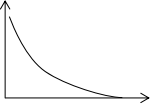 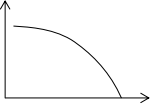 C.	D.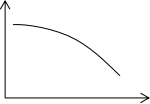 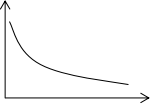 （二）类比推理：每道题先给出一组相关的词，要求你在备选答案中找出一组与之在逻辑关系上最为贴近、相似或匹配的词。11.润喉糖∶蔗糖∶芝麻糖A.饮用水∶海水∶柠檬水	B.警车∶火车∶垃圾车C.注射器∶钝器∶青铜器	D.签字笔∶圆珠笔∶钢笔12.高回报∶高风险A.高水平∶高强度		B.高产出∶高投入C.高标准∶高质量		D.高效能∶高负荷13.怀疑∶质疑A.等待∶期待		B.失望∶绝望C.危险∶风险		D.紧急∶着急14.足球  对于  （    ）  相当于  （    ）  对于  路由器A.球鞋  互联网		B.联赛  交换器C.运动  芯片		D.草坪  手机15.（    ）  对于  圆形  相当于  词语  对于  （    ）A.硬币  文章		B.圆规  词典C.封闭图形  成语		D.地球仪  诗词（三）逻辑判断：每道题给出一段陈述，这段陈述被假设是正确的，不容置疑的。要求你根据这段陈述，选择一个答案。注意：正确的答案应与所给的陈述相符合，不需要任何附加说明即可以从陈述中直接推出。16.杭州和武汉有很多相似之处。例如，都在长江流域，都在北纬30度附近，夏季都很炎热。因为武汉有樱花，所以杭州也有樱花。以下哪项如果为真，最能削弱上述结论？（    ）A.杭州的市花是桂花		B.樱花能在全国各地种植C.杭州和武汉的降雨量不同	D.武汉大学以樱花盛开而闻名17.为了研究高脂食物对健康的影响，生物系的学生将两组小白鼠作为实验对象。A组每天喂养高脂食物，B组喂养一般饲料。一个月后，A组小白鼠体重超标。学生们由此得出结论：人类长期吃高脂食物会导致发胖。以下哪项如果为真，最能削弱上述结论？（    ）A.低脂食物的营养不全面	B.其他途径也能增加体重C.长期吃高脂食物会降低食欲	D.人对高脂食物的吸收能力比小白鼠差18.某工厂为了严格管理员工，提高员工工作效率，出台了一套新的员工管理制度。该制度试行一年后，工厂总利润较去年上涨了30%。该工厂厂长认为，新的员工管理制度能够有效管理员工的行为并提高员工的工作效率，应该继续实行下去。以下哪项如果为真，最能削弱上述结论？（    ）A.近五年来，该工厂每年的总利润上涨幅度均在30%以上B.很多员工抱怨新的员工管理制度过于严苛，不够人性化C.工厂生产效率提高了，员工的迟到率和早退率也有所上升D.工厂去年购置了一台新型生产机器，大幅提高了产出效率19.一研究机构针对9700名素食者展开调查。研究人员在对工作状态、家庭历史和孩子数量等变量实行调整之后，发现素食者患抑郁症的几率依然要高于肉食者。该研究表明，素食者可能会增大患抑郁症的风险。以下哪项如果为真，最能支持上述结论？（    ）A.抑郁症受自身炎症反应的影响较大，具有抗炎作用的ω-3脂肪酸常见于鱼类B.与肉食者相比，素食者喝酒抽烟更少，运动更多，生活更有规律，更容易满足C.叶酸广泛存在于很多动植物产品中，它可帮助身体生成调节情绪的神经递质，摄取更多的人患抑郁症的风险更低D.人类的食物多种多样，各种食物所含的营养成分也不完全相同，但任何一种食物都不能提供人体所需的全部营养20.某研究表明，新的三层结构钠离子电池的每克容量与传统石墨阳极锂离子电池相当，约为每克335毫安时。据此，有专家表示“物美价廉”的钠电池将替代锂电池。以下哪项如果为真，最能质疑上述论述？（    ）A.广泛用于制造锂电池的锂是一种稀有且昂贵的金属B.具备锂离子和石墨烯三层结构的锂电池，每克容量可达传统石墨阳极锂电池的两倍以上C.根据钠的化学性质，钠电池在制造中，可采用轻质且廉价的铝代替铜作为电池辅材D.电池在确保容量的前提下，安全性至关重要，钠电池在使用中的稳定性目前还不明朗（四）图形推理：按每道题的答题要求作答。21.从所给的四个选项中，选择最合适的一个填入问号处，使之呈现一定的规律性。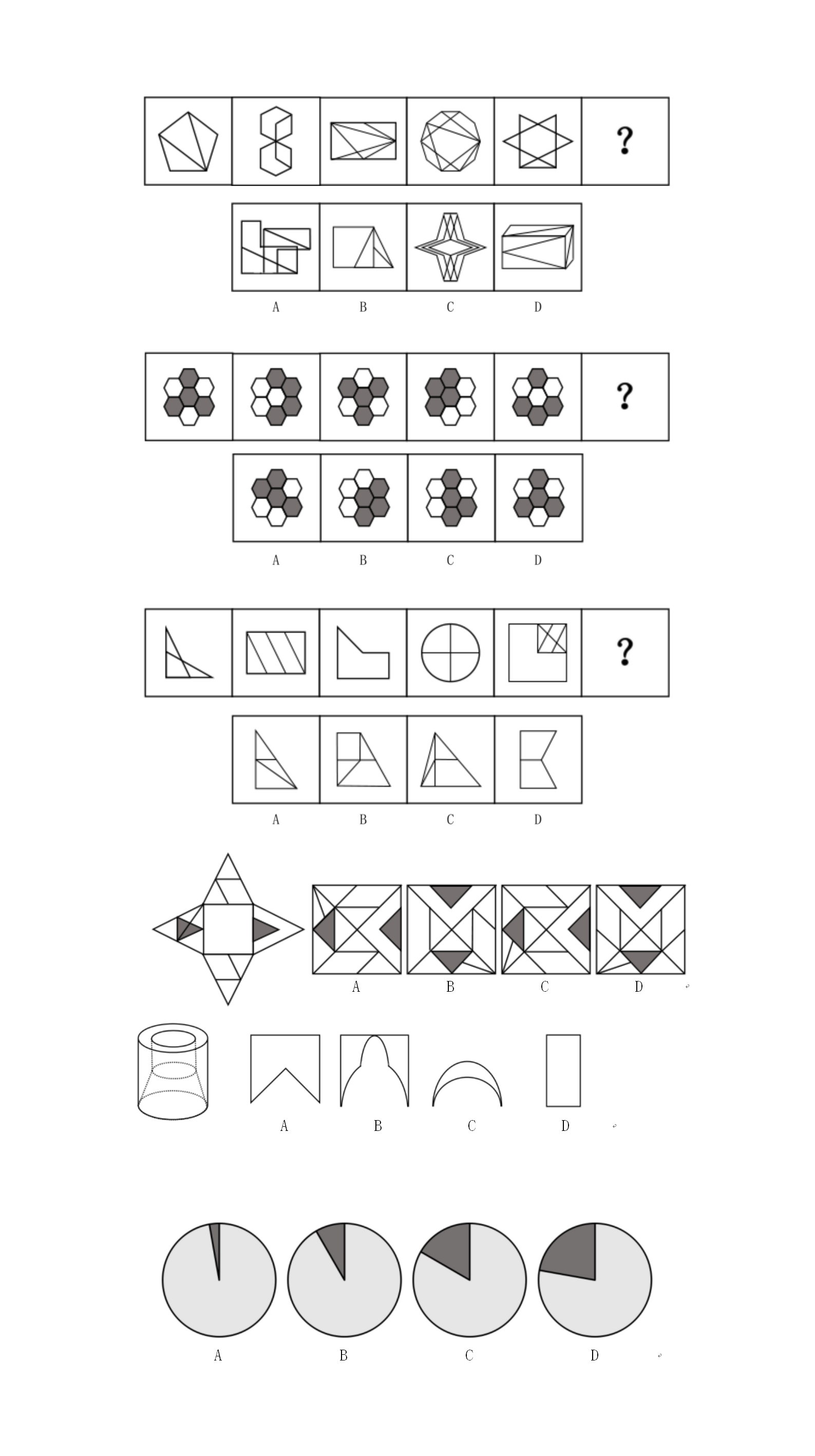 22.从所给的四个选项中，选择最合适的一个填入问号处，使之呈现一定的规律性。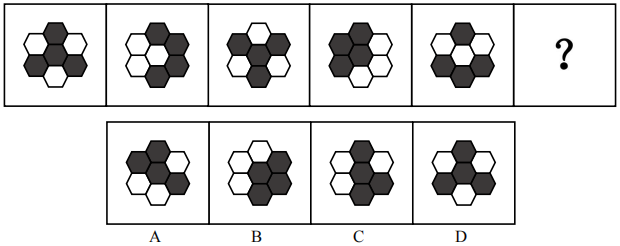 23.从所给的四个选项中，选择最合适的一个填入问号处，使之呈现一定的规律性。24.左边是给定纸盒的外表面，右边哪一项是它折叠而成的顶视图？（    ）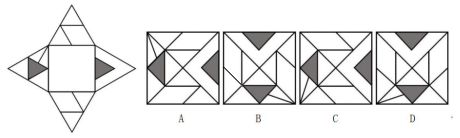 25.左边是给定的立体图形，将其从任一面剖开，右边哪一项不可能是该立体图形的截面？（    ）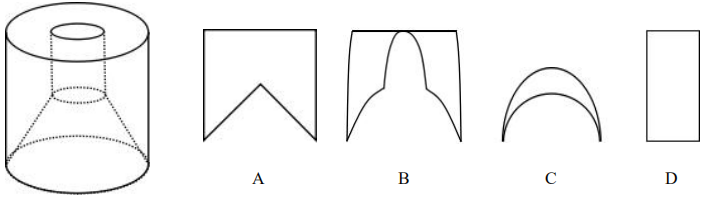 （五）言语理解与表达：按每道题的答题要求作答。26.大多数时候，面对孩子的成长，我们只是旁观者。我们所能做的是抚养与教育、陪伴与关爱、扶持与鼓励。既不能放纵不管，也不能________，更不能________。对于成长中的孩子，我们只是助力者。依次填入划横线部分最恰当的一项是（    ）。A.大包大揽  听之任之	B.越俎代庖  揠苗助长C.耳提面命  溺爱不明	D.疾言厉色  娇生惯养27.有些年轻人崇尚欧美日韩的动画，不可否认其中有很多精品，但就此否认国产动画过去的辉煌未免有些________。回看50年前的国产动画精品，虽然有表现形式的局限，不可能制作成几十集的连续剧，但几十分钟真善美的呈现，也是可以________经典的。依次填入划横线部分最恰当的一项是（    ）。A.偏激  成就	B.夸张  展现	C.幼稚  诠释	D.过分  打造28.要实现青少年成长过程中良好的家校共育，基于信任关系的行为________意识极为重要。一方面，家长要充分尊重学校和教师身份与活动的专业性，相信其对教育教学科学合理性的把握，强化家庭和学校教育合力的共识。另一方面，学校和教师不能过高估计家长参与学生教学活动的能力和精力，更不可以进行职责的________，否则只会事与愿违，形成一些负面教育影响。依次填入划横线部分最恰当的一项是（    ）。A.边界  转嫁	B.分工  拆分	C.责任  置换	D.配合  转化29.今天的年轻人更加乐于消费、敢于消费，是公认的现实。然而，对于这种观念的评价，社会各界却________。在过惯了“紧日子”的老一辈看来，年轻人对消费的________似乎是一种缺乏忧患意识的轻慢与放纵；而在年轻人自己的角度上，他们则认为自己比上一代人更懂得享受生活，更善于用财富换取生活品质。依次填入划横线部分最恰当的一项是（    ）。A.各执己见  推崇	B.褒贬不一  青睐	C.众说纷纭  依赖	D.莫衷一是  热衷30.作为社会文明的高地，开放是高校应有的________，这就决定了高校不能对公众封闭，而应适度开放。但是，高校最基本的职责还是教书育人，这决定了高校的开放必须以不影响正常的教学科研秩序为原则，否则便是________。依次填入划横线部分最恰当的一项是（    ）。A.境界  缘木求鱼	B.姿态  本末倒置	C.胸襟  舍本逐末	D.格局  得不偿失31.在生育政策逐步开放已成大势所趋的今天，生育成本的社会分担机制不该再________。长期以来，我们对于生育行为的认知都停留在家庭伦理的范畴，而未将之上升到社会层面。其实，生育行为具有高度的外部性，这不仅表现为可能构成员工和企业的________，更表现为，生育归根结底是社会人力资源发展的基础。依次填入划横线部分最恰当的一项是（    ）。A.匮乏  较量	B.缺失  竞争	C.打折  冲突	D.缺席  博弈32.以大陆法系之重财产权的传统，人格权不能单独列编。虽有法国民法典、德国民法典等在前，我国的民法典起草仍跳出________，充分采纳各界意见建议，开人格权列编之先河，突出了人格权作为基本权利的地位，有助于________重物轻人之传统，而对权利保护的浓墨重彩，也让民法典的体系架构更加科学合理。依次填入划横线部分最恰当的一项是（    ）。A.牢笼  抵制	B.窠臼  摒弃	C.限制  翻转	D.惯性  扬弃33.①餐饮行业要加强自律，大力培育“消费不浪费”的餐饮文化；社会各界要强化参与和监督，为培育“消费不浪费”餐饮文化创造良好条件②应该在全社会营造浪费可耻、节约为荣的氛围，让“吃多少点多少”“吃不了请带走”成为共识和习惯③现在生活好了，吃好一点、吃精一点，扩大餐饮消费，不仅无妨而且应该④但是必须强调，我们提倡的是消费而不是浪费，绝不能把浪费当成消费，那种“吃得少点得多”，任由食物浪费而不愿打包带走的行为，反映了一种落后的需要抛弃的餐饮文化⑤尤其是为了对冲疫情的影响，更应该把提振消费信心、扩大消费能力放在重要位置，采取各种措施鼓励更多人走进餐馆，推动餐饮行业全面复苏繁荣将以上5个句子重新排列，语序正确的是（    ）。A.②①⑤③④	B.③④⑤①②	C.①②④③⑤	D.③⑤④②①34.①但对于我们而言，“大脑如何运作”依旧是个未解之谜②对人脑功能的研究将有助于延缓或规避时间、环境带来的脑功能退化，以及大脑自身的功能失灵③关于科学，最令人兴奋的事情是它可以将人类带入众多未知领域，面对这些未知领域的探索都得益于我们拥有的神奇大脑④人脑的脆弱性促使我们对意识的基本细节进行研究⑤作为一团被三磅重的头骨包裹着的血肉，大脑也会遭遇所有生物细胞和组织可能出现的疾病，然后就会功能退化，甚至欺骗我们⑥我们的大脑渴望知道更多知识，发现更多现象并解决更多问题将以上6个句子重新排列，语序正确的是（    ）。A.②⑤①⑥③④	B.③⑥①⑤④②	C.⑤②④①③⑥	D.⑥②③④⑤①35.调查显示，目前青少年已成为游戏的主力用户，而农村留守儿童沉迷游戏的时间则更长。相对简单的社交生活让农村青少年更容易被屏幕里的奇幻世界吸引；隔代监管的家庭结构又让他们能够轻易找到机会接触游戏；再加上游戏运营公司投其所好的游戏设计与不遗余力的推广引诱，农村青少年成了网游更容易捕获的“猎物”。曾经充满野趣的乡村生活，正被对游戏世界里“吃鸡”和“抢大龙”的沉迷异化。网络游戏成瘾的危害绝不仅仅是荒废学业，一些游戏以错误导向构建的世界观会对青少年形成误导和畸形塑造，从而埋下社会隐患。这段文字主要强调（    ）。A.国家应加强对网络游戏的监管	B.网游成瘾给社会埋下诸多隐患C.农村青少年成网游成瘾“重灾区”	D.多方面因素导致农村青少年网游成瘾36.电视剧以艺术方式展现现实生活、描绘时代风貌、反映社会变迁，法制剧也不例外。虽然担负着普及法律知识、进行法治传播的功能和作用，但它首先是艺术作品，是对现实生活的艺术反映，不是对现实机械的复写和拷贝。如果片面强调它的行业性、专业性和功能性，并因此而违背艺术创作规律和要求，无异于舍本逐末。缺少艺术想象和感染力的法治剧，难以走进观众的片单，其功能作用也就难以实现。这段文字意在说明（    ）。A.艺术性是电视剧创作的灵魂之所在B.法制剧创作仍然需要艺术性和感染力C.机械地复制现实不能造就成功的艺术作品D.作品的生命力在于功能与艺术的完美结合37.人类历史上，从“地理大发现”一直到今天，真正推动全球化往前演化的，是底层的经济过程，而不是上层的政治意志。政治意志有可能导致全球化出现一个短期的逆转，但这个事儿是走不远的，比如两次世界大战，全球化都出现了短期逆转。但是我们发现，大战之后全球化往更深层次走了。所以，________________，尤其是今天的全球化跟过去相比，到达的深度已经完全不可同日而语了。填入划横线部分最恰当的一项是（    ）。A.现在全球化已经发展得非常深入	B.经济层面的全球化仍然是大势所趋C.未来经济全球化面临巨大的不确定性	D.这次新冠疫情使全球化遭遇了新的挑战38.几百年前，探险家们远渡重洋，横贯未知大陆，绘制了详细的地图。在过去的半个世纪中，人类发射的太空探测器已经拍摄了太阳系的大部分区域。然而，尽管我们已经了解太阳系这个天文后院，但对自己所处的宇宙大社区——银河系——的了解却不够。原因很明显，恰如“________________”，我们无法离开银河系而回眸银河系的全景。填入划横线部分最恰当的一项是（    ）。A.一叶障目，不见泰山	B.井底之蛙，所见不大C.纸上得来终觉浅，绝知此事要躬行	D.不识庐山真面目，只缘身在此山中39.体育之于成长的价值，在于让孩子学会如何在规则约束下赢，也学会如何正确得体地面对输，更在于通过掌握技能、养成习惯、提高意识的体育终身教育，全面发展体质、才智和意志并将之融合为一体，加深对生活的理解和对生命的热爱。在体育与教育之间搭建通道，助力孩子完成成长这场长跑，还需学校、家庭和社会共同携手、务实努力，既夯实硬件的“基石”，也填平认知的“洼地”。帮助孩子提高参与体育运动、接受体育终身教育的意识和能力，有益于他们更好健康成长。这段文字中的“洼地”指的是（    ）。A.学校体育课时不足，活动组织滞后，体育设施短缺B.让孩子“德智体美劳”各方面均衡发展的理念淡薄缺失C.人们对体育在孩子成长过程中发挥的作用重视程度不够D.家长认为过多的体育锻炼会对孩子的身体健康造成影响40.加强小农户和现代农业的有机衔接，离不开农业社会化服务体系的建立，以及多元化生产性服务的健康成长。为了推动农业生产性服务业的发展，近年来相关政策给予有力扶持。数据显示，仅2017年至2018年，我国直接面向小农户的农业社会化服务项目财政补助累计已达70亿元。这段文字接下来最应该补充的是（    ）。A.受服务的小农户的具体情况	B.社会化服务体系的基本框架C.农业社会化生产服务的前景	D.小农户在农业生产中的困境（六）资料分析：根据资料，回答后面的问题。1.根据所给资料，回答41～45题。2019年，全国艺术表演团体共演出296.80万场，比上年降低5.0%，其中赴农村演出171.27万场，赴农村演出场次占总演出场次的57.7%；国内观众12.30亿人次，比上年增加4.6%，其中农村观众7.68亿人次；演出收入127.77亿元，降低16.1%。2011年～2019年全国艺术表演团体基本情况2019年全年全国文化和旅游部门所属艺术表演团体共组织政府采购公益演出15.73万场，观众1.20亿人次，分别比上年降低2.7%和6.3%。利用流动舞台车演出11.26万场次，观众0.89亿人次，分别比上年降低4.6%和6.3%。2019年末全国共有艺术表演场馆2716个，比上年末增加238个。观众座席数181.87万个，比上年降低5.3%。全年共举行艺术演出24.54万场次，增长37.2%；艺术演出观众人次6785万人次，比上年增长15.8%；艺术演出收入55.92亿元，比上年增长49.4%。其中各级文化和旅游部门所属艺术表演场馆1202个，比上年减少34个。全年共举行艺术演出6.19万场次，比上年增长2.8%；艺术演出观众人次2595万人次，比上年增长0.3%。41.2011年～2014年，平均每个艺术表演团体从业人员最多的年份是（    ）。A.2011年	B.2012年	C.2013年	D.2014年42.下列饼图，最能体现2019年艺术表演场馆举行的艺术演出场次与全国艺术表演团体演出场次比例的是（    ）。A.	B.	C.	D.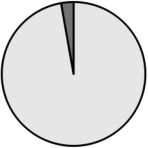 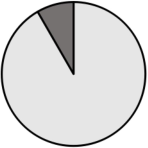 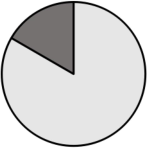 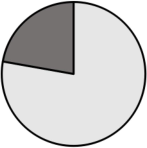 43.2019年末，平均每个艺术表演场馆的观众坐席数比上年（    ）。A.多100个以上	B.多不到100个	C.少不到100个	D.少100个以上44.2011～2019年，全国艺术表演团体平均每场演出收入超过5000元的年份有（    ）。A.1个	B.2个	C.3个	D.4个45.根据以上资料，可以推出（    ）。A.2011～2019年，国内演出观众人次逐年递增B.2018年，利用流动舞台车演出观众超过1亿人次C.2011～2019年，演出场次最多的年份不是每场平均收益最高的年份D.2018年，全国艺术表演团体赴农村演出场次占总演出场次的比例超过50%2.根据所给资料，回答46～50题。2018年末，全国卫生人员总数达1230.0万人，比上年增加55.1万人。从卫生技术人员学历结构来看，本科及以上占34.6%，大专占37.8%，中专占22.3%，高中及以下占5.4%；从技术职务（聘）结构看，高级（主任及副主任级）占8.0%、中级（主治及主管）占19.9%、初级（师、士级）占61.1%、待聘占10.9%。全国各类医疗卫生机构人员数46.2018年末，全国卫生人员总数比上年增长了（    ）。A.3.5%以下	B.3.5%～4%	C.4%～4.5%	D.4.5%以上47.2015年～2018年，在全国卫生技术人员中，注册护士增量最多的年份是（    ）。A.2015年	B.2016年	C.2017年	D.2018年48.2018年，下列机构类别的卫生技术人员同比增速由高到低排列正确的是（    ）。A.医院—基层医疗卫生机构—专业公共卫生机构—其他机构B.医院—其他机构—基层医疗卫生机构—专业公共卫生机构C.基层医疗卫生机构—专业公共卫生机构—其他机构—医院D.基层医疗卫生机构—医院—其他机构—专业公共卫生机构49.2015～2018年，职业（助理）医师的同比增长率高于全国卫生技术人员的年份有几个？（    ）A.1个	B.2个	C.3个	D.4个50.根据以上资料，可以推出（    ）。A.2015年～2018年，全国卫生技术人员的同比增长率逐年提升B.2018年末，在全国卫生技术人员中，本科及以上学历的超过350万C.2018年末，卫生技术人员职务（聘）结构中，中高级占比超过三成D.2014年～2018年，注册护士人数在全国卫生技术人员中的占比均最高二、多项选择题（以下各题的备选答案中有两个或两个以上是正确的，请将其选出，并在答题卡上将对应题号后的相应字母涂黑。多选、错选不给分，少选的选对一个给0.5分。每小题2分，共40分。）51.下列有关中国共产党的说法正确的是（    ）。A.发展是党执政兴国的第一要务B.党的根本组织原则是民主集中制C.党的领导是中国特色社会主义制度的最大优势D.勇于自我革命，从严管党治党，是党最鲜明的品格52.2005年6月21日，习近平同志在《光明日报》上刊发署名文章《弘扬“红船精神” 走在时代前列》，系统阐述“红船精神”。他将“红船精神”的内涵高度提炼为（    ）。A.开天辟地、敢为人先的首创精神B.为了人民、服务人民的公仆精神C.坚定理想、百折不挠的奋斗精神D.立党为公、忠诚为民的奉献精神53.下列有关《共产党宣言》的说法正确的是（    ）。A.阐明了马克思主义的基本原理B.是马克思和恩格斯为共产主义者同盟起草的纲领C.阐述了作为无产阶级先进队伍的共产党的性质、特点和斗争策略D.是第一部较为完整而系统地阐述科学社会主义基本原理的伟大著作54.关于中央一号文件，下列说法不正确的是（    ）。A.2019年中央一号文件是《关于实施乡村振兴战略的意见》B.21世纪以来，中共中央已经连续15年发布以“三农”为主题的中央一号文件C.中共中央在1978年到1982年连续5年发布以农业、农民和农村为主题的一号文件，即“五个一号文件”D.2020年中央一号文件提出的两大重点任务是打赢脱贫攻坚战和补上全面小康“三农”领域突出短板55.下列情形中，属于犯罪未遂的是（    ）。A.甲深夜持刀抢劫路人，突然发现对方是小学同学，主动将其放走B.乙欲入室盗窃，不料房主更换智能门锁，因撬不开门被保安当场抓获C.丙想要纵火焚毁某工厂，点燃火堆后逃离，没想到天降大雨及时浇灭火堆D.丁在购买匕首和绳索时因形迹可疑被民警问话，交代自己计划绑架当地首富56.2020年9月，浙江省发布了《关于进一步加强塑料污染治理的实施办法》，下列说法与该办法相符的是（    ）。A.禁止以医疗废物为原料制造塑料制品B.到2020年底，全省实现塑料垃圾“零填埋”C.到2020年底，所有宾馆、酒店、民宿不再主动提供一次性塑料用品D.在超市等场所推广使用环保布袋、纸袋、菜篮等非塑制品和可降解购物袋57.在我国二十世纪七十年代，下列事件可能发生的是（    ）。A.村民在农村信用社办理贷款B.老百姓通过A股市场买卖股票C.高中生通过高考考上了浙江大学D.市民通过自己电视收看《新闻联播》58.根据国家有关规定，事业单位新聘用工作人员，除（    ）外，应当面向社会公开招聘。A.涉密岗位人员		B.高层次专业人才C.国家政策性安置人员	D.按照人事管理权限由上级任命人员59.下列关于经济知识的说法正确的是（    ）。A.利率表示一定时期内利息与本金的比率，我国的利率由中国银行统一管理B.“口红效应”是指在经济不景气时，诸如口红一类的廉价奢侈品销量会大幅上升的现象C.为应对当前经济挑战，我国要逐步形成以国内大循环为主体、国内国际双循环相互促进的新发展格局D.国际货币基金组织的职责是监察货币汇率和各国贸易情况，提供技术和资金协助，确保全球金融制度运作正常60.下列成语与勤奋求学相关的是（    ）。A.焚膏继晷	B.韦编三绝	C.卧冰求鲤	D.夙兴夜寐61.下列名句与作者对应正确的是（    ）。A.知否，知否？应是绿肥红瘦——李清照B.可怜身上衣正单，心忧炭贱愿天寒——杜甫C.王师北定中原日，家祭无忘告乃翁——贺知章D.安能摧眉折腰事权贵，使我不得开心颜——李白62.下列古老帝国与现代国家的版图有交集的是（    ）。A.印加帝国——印度、孟加拉B.蒙古帝国——乌克兰、阿富汗C.拜占庭帝国——土耳其、埃及D.阿拉伯帝国——科威特、以色列63.下列有关中国地理的说法正确的是（    ）。A.艾丁湖位于吐鲁番盆地，是我国陆地最低点B.我国疆域南北跨纬度很广，其中大部分位于北温带C.我国的咸水湖中，青海湖面积最大，纳木错湖海拔最高D.我国最东端位于浙江舟山的东极岛，最西端位于帕米尔高原64.下列有关自然灾害的说法正确的是（    ）。A.遭遇泥石流时，不要躲在陡峻山体下，可以爬到树上或在车内躲避B.台风是一个热带气旋，低层气流显著向中心辐合，顶部气流主要向外辐散C.地震波按传播方式分为横波、纵波和面波，其中面波是造成建筑物强烈破坏的主要因素D.洪涝期间，在不得不饮用生水的情况下，要用明矾和漂白粉（精片）澄清、消毒，至少煮沸5分钟65.下列有关气体的说法正确的是（    ）。A.氢气密度比空气小，极易燃烧，常温下性质稳定，可以用排水法收集B.在化学实验中，生石灰可以用来干燥酸性气体，浓硫酸可用来干燥碱性气体C.氯气密度大于空气，溶于水，具有强还原性，被用来制造各类漂白剂、消毒剂D.空气是一种混合物，主要由氮气、氧气、稀有气体、二氧化碳及其他物质组成66.关于常见的昆虫，下列说法不正确的是（    ）。A.苍蝇属于双翅目，飞行时用“8”字型运动振翅B.蟑螂一般选择在阴冷、干燥、食物充足的环境下栖居C.大米中生出的米虫学名米象，可通过晾晒大米将其驱除D.有银白色斑纹的“花蚊子”属于伊蚊，是传播寨卡病毒的元凶67.下列俗语与其蕴涵的物理知识对应正确的是（    ）。A.小小秤砣压千斤——杠杆平衡	B.墙内开花墙外香——分子运动C.破镜不能重圆——平面镜成像	D.真金不怕火炼——黄金熔点高68.疫情期间，未成年人甲的监护人乙因发热被隔离观察，这时（    ）应当为甲安排必要的临时生活照料措施。A.甲住所地的民政部门	B.甲所在的学校C.甲住所地的居（村）民委员会	D.乙工作的单位69.甲准备向银行抵押贷款，以下哪些财产可以用来抵押？（    ）A.甲所有的一套生产设备	B.甲所有的小轿车C.甲正在建造的自家房屋	D.甲的宅基地使用权70.关于垃圾分类，下列说法不正确的是（    ）。A.2020年前，全国地级及以上城市将基本建成垃圾分类处理系统B.喝完珍珠奶茶后，剩余的珍珠属于厨余垃圾，杯子和吸管属于可回收垃圾C.针对分类后的垃圾，主要采取焚烧发电、生化处理、卫生填埋等方式进行处理D.用不同颜色的垃圾桶进行标识，红色代表有害垃圾，绿色代表可回收物，蓝色代表厨余垃圾，灰色代表其他垃圾三、判断题（判断下列各题，在答题卡相应位置正确的涂“A”，错误的涂“B”。每小题1分，共10分。）71.我国将于2022年开始实施“十四五”规划。72.全国抗击新冠肺炎疫情表彰大会于2020年9月8日上午在北京人民大会堂隆重举行。钟南山被授予“共和国勋章”，张伯礼、张定宇、陈薇被授予“人民英雄”国家荣誉称号。73.石墨烯、石墨、金刚石都由碳原子构成。74.芒种是二十四节气中第九个节气，其字面意思是说“有芒的麦子快收，有芒的稻子可种”，是一个典型的反映农业耕作规律的节气。75.肝脏分泌胆汁参与消化，是人体重要的消化器官。76.《诗经》《尚书》《礼记》《周易》《春秋》被合称为五经。77.1918年，鲁迅在《新青年》发表第一篇白话小说《狂人日记》，后与《孔乙己》《阿Q正传》等名篇编成小说集《野草》。78.事业单位不得在事业编制内招聘外国国籍人员。79.对获得嘉奖、记功、记大功的事业单位工作人员给予一次性奖金后，获奖人员所在地区或者单位不得追加其他物质奖励。80.醉酒的人在一定程度上丧失意识能力和控制能力，因此醉酒的人犯罪应当负刑事责任，但可以从轻或减轻处罚。2020年8月8日浙江省事业单位统考试卷                              《综合素质测试》一、单项选择题（以下各题的备选答案中都只有一个是最符合题意的，根据题目要求，将其选出，并在答题卡上将对应题号后的相应字母涂黑。每小题1分，共50分。）（一）数学运算：每道试题呈现一段表述数学关系的文字，要求你迅速、准确地计算出答案。1.甲、乙两人同时开始修葺面积相同的两块草坪，中途甲休息的时间是乙工作时间的，乙休息的时间是甲工作时间的。若两人同时完成工作，则甲、乙两人的工作效率比为（    ）。A.5:4	B.4:5	C.6:5	D.5:62.小刚的手表出现了故障，每小时快3分钟。为了第二天早上六点上课不迟到，他在当晚十一点调好了表，第二天小刚按照自己手表上六点的时间准时到达教室，则实际上他提前了多少分钟？（    ）A.19	B.20	C.21	D.223.刘师傅想在一片长106米、宽94米的空地上种植一种果树。有两种方案可供选择：方案A：种植桃树，行距5米，株距4米，成熟后每年平均每株收益62元；方案B：种植杏树，行距4米，株距3米，成熟后每年平均每株收益36元。则刘师傅每年可获取的最大收益为多少元？（    ）A.29946	B.31806	C.31104	D.327364.某社团举办网球循环赛，每两人都进行一场比赛，比赛场次为91场。若将男女成员分开进行，男生所需比赛场次为28场，则该社团男生比女生（    ）。A.多2人	B.少2人	C.多3人	D.少3人5.某商品的零售价每件上调20元，利润增加了20%。后来该商品的成本增加了10%，利润比调价后下降了25%。问调价后1万元最多可以买多少件这种商品？（    ）A.21	B.23	C.25	D.276.甲、乙同时从400米环形跑道的某个点出发，沿相反方向匀速跑步。甲保持4米/秒的速度，乙第一次与甲相遇时跑了150米，且每次与甲相遇后，其速度都提高0.2米/秒。问两人第5次和第6次相遇的位置在跑道上的距离在以下哪个区间？（    ）A.160～170米	B.170～180米	C.180～190米	D.190～200米7.若甲、乙、丙三个工厂同时开工，完成某个订单需要60天，且乙的产量只有甲的一半。现乙厂在甲、丙两厂同时开工时停产25天升级生产线，生升级后产能增加了2倍，订单提前5天完成。问甲厂的产能是丙厂的多少倍？（    ）A.0.5	B.0.8	C.1.25	D.28.某村采购一批柴油供A、B两种农机使用。已知所有的柴油可供3台A农机工作140小时，可供所有的B农机工作32小时，可供A、B农机各8台工作28小时。问该村有多少台B农机？（    ）A.10	B.12	C.15	D.189.某系统篮球队由来自甲、乙、丙、丁四个单位年龄各不相同的12人组成，每个单位3人。现将12人按每队6人随机分成红、蓝两队进行对抗练习，问以下哪种情况发生的概率最高？（    ）A.甲单位3人分在红队B.每个单位年龄最大的分在同一队C.蓝队由甲、乙、丙三个单位各2人组成D.年龄最大的2人和年龄最小的2人在不同队10.甲、乙两车从A地出发到B地取货。如甲车先运5个来回，两车再一起出发，则甲车再运6个来回，两车正好运完全部货物且同时回到A地。如乙车先运4个来回，两车再一起出发，则乙车再运12个来回，两车正好运完全部货物且同时回到A地。已知甲车载货量是乙车的4倍，问甲车每运一个来回用时是乙车的多少倍？（    ）A.	B.	C.	D.（二）类比推理：每道题先给出一组相关的词，要求你在备选答案中找出一组与之在逻辑关系上最为贴近、相似或匹配的词。11.茶叶∶茶具∶茶艺A.花匠∶苗圃∶园艺		B.墨汁∶毛笔∶书法C.电池∶鼠标∶电脑		D.颜料∶画笔∶画室12.打印机∶激光打印机∶喷墨打印机A.山脉∶山峰∶山峦		B.果园∶苹果园∶蔬菜园C.轰炸机∶战斗机∶歼击机	D.银行∶国有银行∶外资银行13.客船∶座椅∶乘客A.景区∶景点∶风景		B.医院∶病床∶病人C.办公室∶办公桌∶椅子	D.体育馆∶运动员∶乒乓球14.竞技赛∶裁判∶运动员A.菜市场∶店面∶顾客	B.开幕式∶领导∶观众C.停车场∶汽车∶顾客	D.音乐会∶指挥∶乐手15.猫哭老鼠  对于  （    ）  相当于  （    ）  对于  帮倒忙A.假惺惺  虎头蛇尾		B.瞎操心  南辕北辙C.管闲事  画蛇添足		D.假慈悲  抱薪救火（三）逻辑判断：每道题给出一段陈述，这段陈述被假设是正确的，不容置疑的。要求你根据这段陈述，选择一个答案。注意：正确的答案应与所给的陈述相符合，不需要任何附加说明即可以从陈述中直接推出。16.研究人员对居住在S地区的老年人群进行了一项调查，发现居住在城市的老年人患老年抑郁症的比例比居住在农村的老年人高约20%。研究人员据此推断，孤独会使老年人更容易患上老年抑郁症。以下哪项可以作为上述论证的前提？（    ）A.研究人员在另一地区调查，得到了类似的调查结果B.老年抑郁症的病因尚不明确，可能与遗传因素有关C.无论年龄大小，长时间独处的人都容易患上抑郁症D.居住在城市的老人普遍比居住在农村的老人更孤独17.茶一向被当作健康饮料，但有人认为，茶叶里咖啡因较多，而咖啡因会刺激胃酸分泌，因此经常喝茶会增加患胃癌的风险。以下哪项如果为真，最能削弱上述论证？（    ）A.适量摄入咖啡因可以提高新陈代谢，增强体力B.绿茶、红茶等不同发酵程度的茶叶咖啡因含量不同C.咖啡里咖啡因含量更高，但并无证据表明常喝咖啡增加胃癌风险D.把第一泡茶倒掉后再泡可以少摄入咖啡因，但会损失茶叶中其他的抗氧化物18.一项研究表明，过快饮入可乐可能会导致食管破裂。研究人员声称，由于可乐中含有大量气体，过快饮入可乐会使人体胃部内压快速升高，出现急性呕吐，含有气体的可乐迅速充满食管，大量气体产生的压力会“撑坏”食管，最终导致食管破裂。以下哪项如果为真，最不能质疑上述论证？（    ）A.人体的食管窄而长，可乐在食管中基本不会停留B.可乐产生的气体都会停留在胃中，以打嗝的方式逐渐排出C.空腹时胃容量大约为100毫升，饱食后可达1200～1600毫升D.世界医学界尚无一例由于过快饮入可乐导致食管破裂的案例19.有学者宣称在青藏高原海拔4200米的山坡上发现了2万年前的人类手印、足迹，该学者认为这些手印和足迹来自于一种古人类——丹尼索瓦人。以下哪项如果为真，最有可能是该学者得出上述结论的依据？（    ）A.丹尼索瓦人没有灭绝，现今在亚洲和大洋洲中都有少量存在B.丹尼索瓦人和现代藏人都具有适应高海拔寒冷、缺氧环境的基因片段C.5万年前华北地区的丹尼索瓦人被智人压制，被迫迁徙到西伯利亚一带D.在该山坡附近曾发现过尼安德特人遗址，尼安德特人与丹尼索瓦人同源20.癌胚抗原是一种广谱肿瘤标志物，常被用来检测恶性肿瘤。小刘的检测报告显示其癌胚抗原指标高于正常值，医生看了检测报告后告知小刘：“你的癌胚抗原指标高于正常值，这代表你患上了癌症。”以下哪项如果为真，最不能支持医生的结论？（    ）A.患有糖尿病的人癌胚抗原指标会暂时升高B.癌症早期的患者癌胚抗原指标会维持在正常值C.癌症好转时，癌胚抗原指标会下降，恶化时会慢慢上升D.胰腺癌、胃癌等癌症患者的癌胚抗原指标均高于正常值（四）图形推理：按每道题的答题要求作答。21.从所给的四个选项中，选择最合适的一个填入问号处，使之呈现一定的规律性。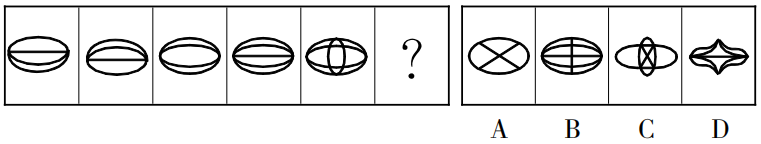 22.从所给的四个选项中，选择最合适的一个填入问号处，使之呈现一定的规律性。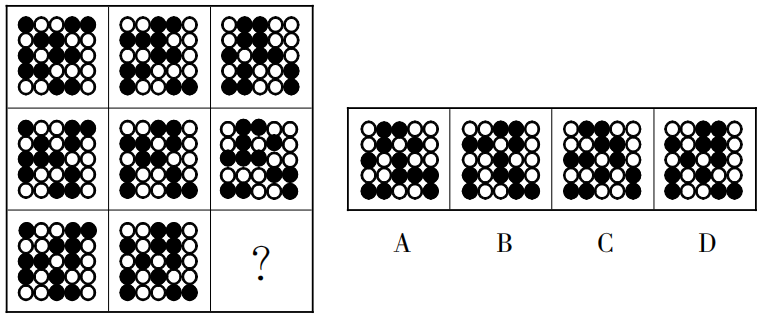 23.把下面的六个图形分为两类，使每一类都有各自的共同特征或规律，分类正确的一项是（    ）。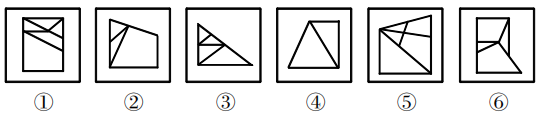 A.①②③，④⑤⑥		B.①②⑤，③④⑥C.①②⑥，③④⑤		D.①③⑥，②④⑤24.把下面的六个图形分为两类，使每一类都有各自的共同特征或规律，分类正确的一项是（    ）。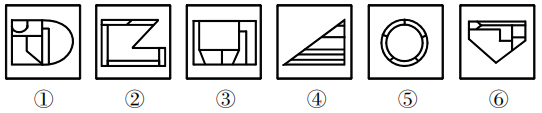 A.①③④，②⑤⑥		B.①③⑤，②④⑥C.①②⑥，③④⑤		D.①④⑥，②③⑤25.下图是纸盒的外表面，下列哪一项能由它折叠而成？（    ）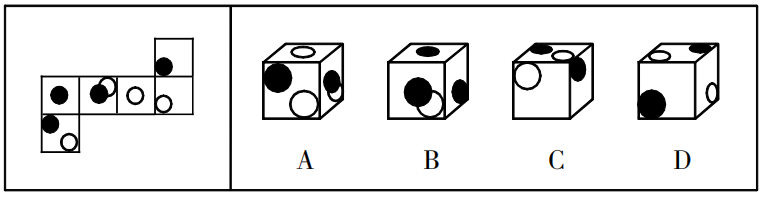 （五）言语理解与表达：按每道题的答题要求作答。26.从20世纪初原子结构的确定作为现代化学的开始，到目前也仅一百余年的历史。厨房和家电中的化学离我们如此之近，近到我们觉得它们的存在________。可是再想想，不过一百多年前，我们的前辈还对这些________。依次填入划横线部分最恰当的一项是（    ）。A.众所周知  闻所未闻	B.可有可无  一知半解C.理所当然  一无所知	D.微不足道  讳莫如深27.新冠肺炎在全球范围内的大传播，让流行病重新暴露在世人面前。实际上，它本来就是一个________的问题，只不过之前人们一直没有注意到——病毒是穿透国界的。对世界各国来说，必须有一种超越国界的________机制，否则这个问题很难解决。依次填入划横线部分最恰当的一项是（    ）。A.长期  反应	B.严重  研究	C.复杂  防控	D.潜在  合作28.数十年来，很多天体生物学家都在尝试搜寻外星生命存在的证据。他们有的在深邃的宇宙背景中搜寻地外生命存在的________，而有的则在地球上生存环境最严峻的地方，寻找一些极端生命。在极端环境中，每发现一种生命体都意味着，在地外行星上可能也栖息着同样________的生命体。依次填入划横线部分最恰当的一项是（    ）。A.信号  顽强	B.痕迹  独立	C.事实  独特	D.条件  神秘29.与其他个人信息不同，作为个人隐私信息最重要的部分，个人金融信息具有财产权益的特性。通过它可以________用户的财力，还可以助力放贷业务风控。科技的________，极大挖掘了个人数据的价值，用户在享受个性化、贴心服务的同时，隐私安全问题也随之而来。依次填入划横线部分最恰当的一项是（    ）。A.窥探  介入	B.预测  推动	C.放大  利用	D.透视  创新30.如果中国人没有金融市场或者社会保障去________家庭、家族这个“养子防老”体系，就很难把法摆在礼之上。现代法理的执行需要金融市场作为基础。________，只要“养子防老”是大多数人解决生老病死挑战的方式，“礼大于法”还会是主流道德。依次填入划横线部分最恰当的一项是（    ）。A.维护  当然	B.替代  否则	C.摧毁  那么	D.巩固  所以31.面对因新冠疫情导致“缩水”的春季学期，各地各校________，有的重新安排时间表，占用部分周末和假期；有的规定非毕业班不占用周末和假期……处理好这个问题，关键在于做好与之前“居家学习”的有效________。最大限度减少与此前线上学习的内容重复，确保学生如期完成相应的规定教学。依次填入划横线部分最恰当的一项是（    ）。A.各显其能  互动		B.见缝插针  切换C.因地制宜  衔接		D.全力以赴  结合32.大海里蕴藏着丰富的资源，但由于海水的阻隔，人类多年来只能________。现在，技术的发展使人类可以在海面上建造一座座巨大的海洋平台，这些漂浮的平台通过缆绳和管道与海底相连，可以从数千米深的海底开采出大量的油气资源，有效保障了能源供给。填入划横线部分最恰当的一项是（    ）。A.浅尝辄止	B.知难而进	C.望而生畏	D.望洋兴叹33.其实，作为常人，就是要执着地把自己该做的小事情做好，做出有创意的结果来。不这样做，哪有那么多大事情可为呢？更何况，________也是成就与成功的规律。填入划横线部分最恰当的一项是（    ）。A.人尽其才	B.百折不挠	C.集腋成裘	D.韬光养晦34.上世纪60年代，印度政府大力推广高产的进口水稻，新的品种很快取代了原有地方品种。带来的问题之一就是，________________。例如，传统农民可以通过观察开花时间、稻穗长度、稻粒大小、颜色和形状等区分不同的水稻品种，并利用这些特征来保持地方品种的纯度。然而在今天，大多数南亚农民依赖外部的种子供应，无需保持地方品种的纯度，与之相关的农业和文化用途知识也不再需要。填入划横线部分最恰当的一项是（    ）。A.大规模种植单一品种的农作物，对某些害虫来说就是一场盛宴B.地方品种的消失会导致与种植这些品种有关的知识体系的消失C.适合不同类型土壤、地形、气候的地方水稻品种从此退出历史舞台D.农民们一味追求高产水稻品种而放弃了富含微量营养素的地方品种35.①为了不让耐药癌细胞不可控，科学家选择低剂量给药，留下一些对药物敏感的癌细胞，让癌细胞互相竞争、互相压制②现在，一种抗癌新思路正在兴起③它的核心思想来自于达尔文的演化论④为了消灭癌细胞，现代医学策略都是向患者体内输送大量的化疗药物⑤从而将肿瘤维持在可控的大小，患者预期寿命也会显著延长⑥但是，就像用杀虫剂消灭害虫，一旦耐药种群出现，肿瘤将变得无药可治将以上6个句子重新排列，语序正确的是（    ）。A.②①⑥④⑤③	B.②④③⑥①⑤	C.④⑥②③①⑤	D.④⑤③⑥②①根据所给材料，完成36～37题。①学术是一个国家、一个民族、一个社会知识和文明的结晶，是推动人类不断进步的阶梯②可以说，谁掌握了一个时代、一个社会的学术话语权，谁就能控制该时代、该社会的思维框架和价值取向③自古以来，尤其是西方世界兴起以来，学术一直是国家实力强盛的重要指标，其对精英阶层的重大影响是毋庸置疑的④一个令中国学术界尴尬的事实是，如今中国的学术从学术框架到学术规范，从学术理论到学术话语，几乎都以西方国家尤其是以美国为标准⑤美国通过对学术话语权的控制，从而掌握了国际事务中的话语权⑥在全球化的今天，学术话语权越来越成为一切话语权的核心36.将以上6个句子重新排列，语序正确的是（    ）。A.①③②④⑤⑥	B.③①②⑤④⑥	C.⑥①③②⑤④	D.⑤④①③⑥②37.这段文字意在强调（    ）。A.学术话语权的重要意义	B.美国霸占着全球话语权C.中国学术建设任重道远	D.学术是国力强盛的指标38.良渚古城遗址为中国以及该地区在新石器时代晚期到青铜时代早期的文化认同、社会政治组织以及社会文化的发展提供了无可替代的证据，同时揭示了从小规模新石器时代社会具有等级制度、礼仪制度和玉器制作工艺的大型综合政治单元的过渡，代表了中国在5000多年前伟大史前稻作文明的成就，是杰出的早期城市文明代表。根据这段文字，下列说法正确的是（    ）。A.新石器时代的人类社会尚不具备玉器制作工艺B.良渚古城位于中国地区，始建于青铜时代晚期C.5000多年前的中国社会已具有成熟的礼仪制度D.良渚古城是中国地区存在史前稻作文明的证据39.脑健康是人工智能应用的一片蓝海。大脑是人体最重要的器官，但目前人类对它的了解还很有限。一方面，人工智能有助于脑健康筛查诊断。智能脑电图分析产品可以检测脑电波各类异常放电，分析脑功能状态，仅需5分钟即可处理完成两小时的脑电图数据，为在常规体检中引入脑健康测试带来了便利。另一方面，脑机接口等技术对大脑更深层的研究也有利于人工智能的发展，人工智能技术的核心，是模拟人类大脑的神经网络系统和学习认知功能，对大脑了解越多，人工智能就越有人的“智慧”。这段文字意在说明（    ）。A.大脑与人工智能作用机制的相似性	B.人类对大脑的认知程度仍需要提高C.脑健康与人工智能的相互促进作用	D.人工智能对脑医学发展的积极意义40.编钟最厉害的地方在于它的“一钟两音”。当你敲击正鼓的时候，它会发出基频，而当你敲击侧鼓的时候，它会发出上方三度的第二基频。这是因为编钟是合瓦形结构的，提供了与钟口长短轴成正反对称的基频振动模式。所以当敲击正鼓部时，第二基频的振动和发声受到抑制，从而发出第一基频的音高；相反，敲击侧鼓部时，第一基频受到抑制。这样，“合瓦形”钟体就提供了两种振动模式、两组振动系统。最适合做这段文字标题的是（    ）。A.编钟的造型特点		B.一钟双音的历史起源C.物体振动与发声的关系	D.编钟发声的秘密（六）资料分析，根据资料，回答后面的问题。根据所给资料，回答41～45题。截至2020年3月底，中国图书出版数据库共收录图书条目1588756条。按收录的各地出版图书统计，出版数据排名前五的城市中，北京675709条、上海84243条、长春78030条、南京68150条、武汉54306条。2015～2019年中国图书出版数据库收录全国及部分城市出版图书情况（单位：条）41.2016～2019年中，收录全国图书条目年变化量最大的年份是（    ）。A.2016年	B.2017年	C.2018年	D.2019年42.2019年，收录表中5个城市图书条目约占全国的（    ）。A.50%	B.60%	C.70%	D.80%43.表中5个城市中，2016年收录图书条目同比增幅由高到低排序正确的是（    ）。A.南京＞上海＞武汉		B.上海＞武汉＞长春C.长春＞上海＞南京		D.武汉＞上海＞南京44.2016年，收录北京图书条目的同比增幅约比全国除北京以外地区（    ）。A.低5个百分点	B.高5个百分点	C.低10个百分点	D.高10个百分点45.下列说法与资料相符的是（    ）。A.2015～2019年，按收录城市图书条目由高到低排序，表中城市名次均不变B.2019年，表中收录除北京外4个城市图书条目超过收录北京图书条目的一半C.截至2020年3月底，出版数排名占前五的城市收录图书条目之和超过全国的一半D.2017年，收录长春图书条目占全国的比值比收录武汉图书条目占全国的比值高近5个百分点根据所给资料，回答46～50题。2017年我国境内民用航空机场主要生产指标继续保持平稳较快增长，全年旅客吞吐量超过11亿人次，完成114786.7万人次，比上年增长12.9%。分航线看，国内航线完成103614.6万人次，比上年增长13.4%（其中内地至香港、澳门和台湾地区航线完成2710.9万人次，比上年下降1.9%）；国际航线完成11172.1万人次，比上年增长9.2%。完成货邮吞吐量1617.7万吨，比上年增长7.1%。分航线看，国内航线完成1000.1万吨，比上年增长2.7%（其中内地至香港、澳门和台湾地区航线完成99.0万吨，比上年增长5.8%）；国际航线完成617.6万吨，比上年增长15.2%。完成飞机起降1024.9万架次，比上年增长10.9%（其中运输架次为872.9万架次，比上年增长10.0%）。分航线看，国内航线完成938.0万架次，比上年增长11.3%（其中内地至香港、澳门和台湾地区航线完成19.2万架次，比上年下降5.4%）；国际航线完成86.9万架次，比上年增长7.3%。各机场中，年旅客吞吐量1000万人次以上的机场达到32个，较上年净增4个（太原武宿、长春龙嘉、南昌昌北、呼和浩特白塔机场），完成旅客吞吐量占全部境内机场旅客吞吐量的81.0%，较上年提高1.9个百分点，其中北京、上海和广州三大城市机场旅客吞吐量占全部境内机场旅客吞吐量的24.3%，较上年下降1.9个百分点。年旅客吞吐量200～1000万人次机场有26个，较上年净增5个，完成旅客吞吐量占全部境内机场旅客吞吐量的11.8%，较上年下降1.0个百分点。年旅客吞吐量200万人次以下的机场有171个，较上年净增2个，完成旅客吞吐量占全部境内机场旅客吞吐量的7.3%，较上年下降0.8个百分点。国内各地区旅客吞吐量的分布情况是：华北地区占15.0%（15.3%），东北地区占6.3%（6.1%），华东地区占29.0%（29.0%），中南地区占24.2%（23.8%），西南地区占16.5%（16.9%），西北地区占6.4%（6.2%），新疆地区占2.6%（2.7%）（注：由于四舍五入的原因，各地区占比之和可能不等于100%，括号内为2016年数字，下同）。各机场中，年货邮吞吐量10000吨以上的机场有52个，较上年净增2个，完成货邮吞吐量占全部境内机场货邮吞吐量的98.5%，较上年提高0.2个百分点，其中北京、上海和广州三大城市机场货邮吞吐量占全部境内机场货邮吞吐量的49.9%，较上年提高0.3个百分点。年货邮吞吐量10000吨以下的机场有177个，较上年净增9个，完成货邮吞吐量占全部境内机场货邮吞吐量的1.5%，较上年下降0.2个百分点。国内各地区货邮吞吐量的分布情况是：华北地区占15.4%（15.8%），东北地区占3.4%（3.5%），华东地区占41.2%（40.4%），中南地区占26.2%（26.4%），西南地区占10.1%（10.2%），西北地区占2.5%（2.4%），新疆地区占1.2%（1.2%）。46.2017年，我国内陆航线运力较内地至港澳台地区航线多完成约（    ）亿人次。A.8.91	B.9.24	C.9.82	D.10.0947.2017年国内各地区中，旅客吞吐量占比及货邮吞吐量占比两项指标均较上年有所提升的有（    ）。A.1个	B.2个	C.3个	D.4个48.2017年，北京、上海和广州三大城市机场的旅客吞吐量占年旅客吞吐量1000万人次以上的机场旅客吞吐量的比重与2016年相比（    ）。A.提高了3.1个百分点	B.降低了3.1个百分点C.提高了3.8个百分点	D.降低了3.8个百分点49.2017年，我国年货邮吞吐量10000吨以上的机场平均完成货邮吞吐量约多少万吨？（    ）A.30.6	B.31.3	C.31.6	D.32.150.根据上述资料，以下说法错误的是（    ）。A.2017年，国内各地区旅客吞吐量分布情况：中南地区＞华北地区＞西北地区B.2017年，国内各地区货邮吞吐量分布占比提高：华东地区＞西北地区＞新疆地区C.2017年，国内机场完成飞机起降架次：国内航线（不含内地至港澳台）＞国际航线＞内地至港澳台航线D.2017年，按年旅客吞吐量划分国内机场新增个数，年旅客吞吐量1000万人次以上＞年旅客吞吐量200～1000万＞年旅客吞吐量200万人次以下二、多项选择题（以下各题的备选答案中有两个或两个以上是正确的，请将其选出，并在答题卡上将对应题号后的相应字母涂黑。每小题2分，共40分。）51.习近平总书记在庆祝中国共产党成立95周年大会上提出的“四个自信”，包括中国特色社会主义道路自信、（    ）。A.政治自信	B.理论自信	C.文化自信	D.制度自信52.党的十八届六中全会通过了《关于新形势下党内政治生活的若干准则》和《中国共产党党内监督条例》。全会明确习近平总书记党中央的核心、全党的核心地位，号召全党同志紧密团结在以习近平同志为核心的党中央周围、牢固树立政治意识、（    ），坚定不移维护党中央权威和党中央集中统一领导。A.奉献意识	B.大局意识	C.核心意识	D.看齐意识53.下列对中国共产党第十九次全国代表大会主题的解读，正确的有（    ）。A.不忘初心、牢记使命，是激励中国共产党人不断前进的根本动力B.高举中国特色社会主义伟大旗帜，是郑重宣示我们将坚定不移走中国特色社会主义道路C.决胜全面建设小康社会，是到2020年必须完成的奋斗目标，必须举全党全国之力如期完成D.夺取新时代中国特色社会主义伟大胜利，为实现中华民族伟大复兴的中国梦不懈奋斗，是向第二个百年奋斗目标进军的动员令54.浙江是（    ），肩负着建设新时代全面展示中国特色社会主义制度化优越性的重要窗口的神圣使命。A.改革开放先行地		B.数字经济引领地C.中国革命红船起航地	D.习近平新时代中国特色社会主义思想重要萌发地55.对党员的纪律处分种类有（    ）。A.严重警告	B.留党察看	C.开除公职	D.开除党籍56.下列关于我国《民法典》的说法，正确的有（    ）。A.基本原则是平等自愿、公平诚信、罪刑法定B.是新中国成立以来第一部以“法典”命名的法律、是新时代我国社会主义法治建设的重大成果C.党的十八届四中全会做出关于全面推进依法治国若干重大问题的决定，其中对编纂民法典作出部署D.意在坚持主体平等、调整行政关系、保护财产权利、便利交易流转、维护人格尊严、促进家庭和谐、追究侵权责任57.根据我国《民法典》的规定，法人可以区分为营利法人、非营利法人和特别法人。以下属于营利法人的有（    ）。A.某区财政局		B.某中外合资企业C.某留守儿童扶持基金会	D.以家电销售为目的的某有限责任公司58.李某对A市B县公安局治安大队以B县公安局的名义作出的具体行政行为不服，申请行政复议。下列说法正确的有（    ）。A.可以向A市公安局申请行政复议	B.可以向B县公安局申请行政复议C.可以向A市人民政府申请行政复议	D.可以向B县人民政府申请行政复议59.下列行为属于正当防卫的有（    ）。A.甲把小偷抓住后，因小偷不承认偷窃行为，将其打成轻伤B.抢劫犯正持刀威胁被害人，过路群众乙用木棍打伤其头部，将其赶跑C.强奸犯正在对妇女实施暴力威胁时，丙先佯装同意，然后趁其不备将其咬伤D.某精神病人疾病发作持砍刀向受害人丁砍去，丁顺手捡起地上石块将其打成重伤60.下列关于我国《监察法》的说法，正确的有（    ）。A.《监察法》监察范围覆盖“公办的教育、科研、文化、医疗卫生、体育等单位中从事管理工作的人员”等所有行使公权力的公职人员B.监察机关根据监督调查结果，依法对违法的公职人员依照法定程序作出警告、记过、记大过、降级、撤职、开除等政务处分决定C.某市纪委监委调查人员对涉嫌严重违纪违法的某干部立案调查并采取留置措施，因录音录像设备故障，决定改期对其进行讯问D.某县纪委监委在调查该县交通运输局财务人员时，发现该局财务工作廉政风险问题尤为突出，依法提出加强廉政建设的监察意见，该意见具有法律效力61.下列关于我国科技成果的说法，正确的有（    ）。A.玉兔二号已成为世界上在月球表面工作时间最长的人类探测器B.截至目前，我国已经在南极建成长城站、中山站、昆仑站、黄河站、泰山站五座科考站C.今年6月，北斗三号最后一颗全球组网卫星发射成功，标志着北斗三号全球卫星导航系统星座部署全面完成D.华龙一号是我国具有完全自主知识产权的先进百万千瓦级压水堆核电技术，标志着我国跻身核电技术“第一阵营”62.面对新冠疫情带来的前所未有的经济下行压力，中央在重申“六稳”的同时，又提出“六保”。下列属于“六保”工作的有（    ）。A.保居民就业	B.保市场主体	C.保粮食能源安全	D.保社会大局稳定63.解放战争三大战役是指1948年9月12日至1949年1月31日，中国人民解放军同国民党军队进行的战略决战，包括辽沈战役、（    ）。A.渡江战役	B.平津战役	C.淮海战役	D.挺进大别山战役64.下列有关生活中物理小常识的说法，正确的有（    ）。A.菜刀的刀刃薄是为了减小受力面积，从而减小压强B.排气扇利用电能转化为机械能，利用空气对流进行空气变换C.涂防晒霜是依靠物理防晒剂的折射作用，屏蔽紫外线，达到防晒的作用D.烧水或煮熟食物时，喷出的水蒸气比热水、热汤烫伤更严重，是因为水蒸气变成同温度的热水、热汤时要放出大量的热量65.下列有关金属的说法，正确的有（    ）。A.金化学性质稳定，不能溶于王水B.铁是地壳中含量最丰富的金属元素C.纯铜又名紫铜，硬度较低，不利于铸造D.常用的银主要由辉银矿、角银矿等含银矿物提炼而来66.下列有关病毒的说法，正确的有（    ）。A.目前人类冠状病毒感染还没有特效药，多选用抗生素治疗B.埃博拉病毒（EBOLA）属于丝状病毒，通过体液传播，生物安全等级为4级C.人体免疫缺陷病毒（HIV）即艾滋病病毒，属于逆转录病毒，离开宿主后一般会很快失活D.SARS病毒、MERS病毒、新型冠状病毒（2019-nCoV）属于冠状病毒科，主要感染下呼吸道，导致病毒性肺炎综合征67.唐宋八大家，又称为唐宋古文八大家，是中国唐代韩愈、柳宗元和宋代（    ）、王安石、曾巩、欧阳修八位散文家的合称。A.苏轼	B.苏洵	C.苏秦	D.苏辙68.下列国家中与中国接壤的有（    ）。A.不丹	B.柬埔寨	C.阿富汗	D.老挝69.下列关于经济知识的说法，正确的有（    ）。A.地摊经济作为边缘经济，在金融危机的背景下，能够一定程度上缓解就业压力B.为应对疫情影响，各地政府纷纷发放地方消费券、购物券，这体现了政府刺激消费、拉动经济的意图C.基尼系数用于定量车辆收入分配的差异程度，数值在0～1之间，越接近1说明收入分配越趋向平均D.比特币是一种网络虚拟货币，由网络节点的计算生成，总量可以无限增加，任何人都可以挖掘、购买、出售或收取比特币70.参加中国共产党第一次代表大会的代表共13位，他们中最终走上天安门城楼参加开国大典的有（    ）。A.毛泽东	B.董必武	C.周恩来	D.何叔衡三、判断题（判断下列各题，在答题卡相应位置正确的涂“A”，错误的涂“B”。每小题1分，共10分。）71.我国今年没有提出全年经济增速具体目标。72.脱贫攻坚贵在精准、重在精准，成败之举在于精准。73.某用人单位近期招录了一名还有3个月才到18周岁的未成年人，这一行为违反了劳动法。74.已满14周岁不满16周岁的人，犯贩卖毒品罪、抢劫罪、放火罪的，应当负刑事责任。75.小美下班常开车搭载同事小丽回家，某日因小美过失发生交通意外，小丽受轻伤。根据我国《民法典》相关规定，应当由小美承担对小丽的全部赔偿责任。76.未成年人张某驾车将民警王某的儿子摔伤，张某及其父母有权要求侦办该案的民警王某回避。77.良渚文化分布的中心地区在太湖流域和瓯江流域。该文化遗址最大特色是所出土的玉器。78.单核细胞百分率与绝对值是血常规的检查项目，单核细胞是红细胞的一种，也是巨噬细胞和树突状细胞的前身。79.北宋五大名窑指的是汝窑、官窑、哥窑、钧窑、定窑，它们烧造的白瓷享誉世界。80.十三届全国人大常委会第二十次会议于2020年6月30日上午表决通过了《中华人民共和国香港特别行政区维护国家安全法》。年份2018年2019年2020年重点大学录取率（%）506772分类名称总量（亿元）总量（亿元）总量（亿元）总量（亿元）分类名称总产出总产出增加值增加值分类名称2018年2019年2018年2019年体育产业26579.029483.010078.011248.1体育服务业12732.314929.56530.07615.1体育管理活动747.0866.1390.0451.9体育竞赛表演活动292.0308.5103.0122.3体育健身休闲活动1028.01796.6477.0831.9体育场地和设施管理2632.02748.9855.01012.2体育经纪与代理、广告与会展、表演与设计服务317.0392.9106.0117.8体育教育与培训1722.01909.41425.01524.9体育传媒与信息服务500.0705.6230.0285.1体育用品及相关产品销售、出租与贸易代理4116.04501.22327.02562.0其他体育服务1377.01700.2616.0707.0体育用品及相关产品制造13201.013614.13399.03421.0体育场地设施建设646.0939.8150.0211.9支出项目金额（亿元）同比增长（%）教育支出394516.7%科学技术支出53931.0%文化教育与传媒支出28316.2%社会保障和就业支出488325.9%医疗卫生与计划生育支出185026.5%城乡社区支出20594.5%农林水支出15675.0%交通运输支出94713.2%住房保障支出69134.5%债务付息支出64216.4%课  本种数（种）同比（%）初版种数（种）同比（%）印数（万册）同比（%）印张（千印张）同比（%）定价总额（万元）同比（%）大专及以上632581.521846-431208-2.65487193-2.211136870.6中专、技校6580-13.91836-34.76698-10.4852523-8.8159364-8.8中学6442-6.3806-35.5153076-0.4119218681.612432451小学5712-8.6958-37131365-0.972408241.2857361-0.2业余教育3043-15.91283-19.12576-26.2409669-20.9100070-23.2扫盲3---0.35-17-3.0-教学用书3963-0.7608-21.427685.8338692-2.176637-1.7商户数（个）期末从业人数（人）营业额（万元）营业面积（平方米）2015全  部790258886264943842015自营、联营688194782618668282016全  部8693573975851200432016自营、联营621203070133549312017全  部88938931410791173172017自营、联营62121809988553202自营、联营（个）租赁（个）合  计621268其中：零售业588149其中：百货店01  超市21    专卖店586147餐饮业3290服务业129其中：电影院02游乐游艺18KTV01健身休闲09生活服务09年 份机构数（万个）从业人员（万人）演出场次（万场）国内演出观众人次（亿人次）演出收入（亿元）20110.7122.66154.727.4652.6720120.7324.20135.028.2864.1520130.8226.09165.119.0182.0720140.8826.29173.919.1075.7020151.0830.18210.789.5893.9320161.2333.29230.6011.81130.8620171.5740.30293.5712.47147.6820181.7141.64312.4611.76152.2720191.7841.23296.8012.30127.77机构类别人员数（万人）人员数（万人）卫生技术人员（万人）卫生技术人员（万人）机构类别2017201820172018总  计1174.91230.0898.8952.9医  院697.7737.5578.5612.9公立医院554.9574.8468.5486.8民营医院142.8162.7110.0126.1基层医疗卫生机构382.6396.5250.5268.3社区卫生服务中心（站）55.558.347.449.9乡镇卫生院136.0139.1115.1118.1专业公共卫生机构87.288.366.267.8残疾预防控制中心19.118.814.214.0卫生监督所（中心）8.38.26.86.8其他机构7.47.83.73.92019年2018年2017年2016年2015年全  国286158298344331078321509298180北  京120826124465138818136715130063上  海1637616059169051663214618长  春1360214953172181679513720南  京1188612426139611419913499武  汉87439775109731209811914